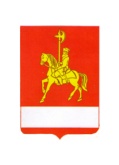 АДМИНИСТРАЦИЯ КАРАТУЗСКОГО РАЙОНАПОСТАНОВЛЕНИЕ30.10.2017                                с. Каратузское                                          № 1105-пО внесении изменений  в постановление администрации Каратузского района от 11.11.2013 года № 1163-п «Об утверждении муниципальной программы «Развитие культуры, молодежной политики, физкультуры и спорта в Каратузском районе»      	В соответствии со статьей 179 Бюджетного кодекса Российской Федерации, со статьей 28 Устава муниципального образования «Каратузский район», постановлением администрации  Каратузского района от 26.10.2016 №598-п « Об утверждении Порядка принятия решения о разработке муниципальных программ Каратузского района, их формировании и реализации», ПОСТАНОВЛЯЮ:      	1. Внести  в постановление администрации Каратузского района 11.11.2013 года № 1163-п  «Об утверждении муниципальной программы Каратузского района «Развитие культуры, молодежной политики, физкультуры и спорта в Каратузском районе»  следующее изменение:         муниципальную программу Каратузского района «Развитие культуры, молодежной политики, физкультуры и спорта в Каратузском районе» изложить в редакции согласно приложению.    	2. Контроль за исполнением настоящего постановления возложить на                  А.А. Савина, заместителя главы района по социальным вопросам.  	3. Постановление вступает в силу  с 01 января 2018 года, но  не ранее дня, следующего за днем его официального опубликования в периодическом печатном издании Вести муниципального образования «Каратузский район».Глава района                                                                                          К.А. Тюнин1. Паспорт муниципальной программы Каратузского районаМуниципальная программа Каратузского района «Развитие культуры, молодежной политики, физкультуры и спорта в Каратузском районе»  «Развитие культуры, молодежной политики, физкультуры, спорта и туризма                            в Каратузском районе»2. Характеристика текущего состояния сферы культуры, молодежной политики, физкультуры и спорта Каратузского района с указанием основных показателей социально-экономического развития Каратузского района и анализ социальных, финансово-экономических и прочих рисков реализации программы.Каратузский район обладает богатым культурным потенциалом, обеспечивающим населению широкий доступ к культурным ценностям, информации и знаниям. Услуги населению оказывают сельские библиотеки, учреждения культурно-досугового типа, центр культурных инициатив икинематографии, районный краеведческий музей, сельские физкультурно-спортивные клубы, молодёжный центр «Лидер».  Культура На территории района действует 61 муниципальное бюджетное учреждение культуры, из них 3 сельские библиотеки, централизованная библиотечная система, включающая 19 сельских филиалов-библиотек, 25 культурно-досуговых учреждений,  центр культурных инициатив и кинематографии с 10 киноустановками, 1 кинопередвижкой, отделом аудиовизуальных произведений, 1 районный краеведческий музей                                   с филиалом – сельской картинной галереей, 1 учреждение дополнительного образования в области культуры и искусства – Каратузская детская школа искусств. Численность работников отрасли составляет 144 человека. Специалистов культурно-досуговой  деятельности – 65 человек, с профильным образованием - 38, что на уровне прошлого года. Сеть учреждений культуры сохранена полностью.  В рамках краевой программы «Развитие и модернизация материально-технической базы муниципальных учреждений культуры сельских поселений Красноярского края» на 2016-2020 годы по созданию безопасных и комфортных условий в учреждениях культуры проведён капитальный ремонт в МБУК «Спутник» за счёт средств краевого бюджета. Благодаря выигранному  гранту Губернатора края, в 2017 году в районе был реализован социокультурный проект «Моя Росиночка», что позволило приобрести необходимое оборудование, костюмы.  В 2017 году укреплена материально-техническая база муниципальных учреждений культуры за счёт средств федерального, краевого и местного бюджетов. По федеральной программе «Культура России» и государственной целевой программе «Культура Красноярья» на условиях софинансирования: В 2017 году были выиграны два гранта на укрепление материально техническую базу.- для библиотек района организовано комплектование книжных фондов на сумму 632,5 тыс. руб. Приобретено 4500 экземпляров новой литературы. Для решения задачи информатизации учреждений культуры 3 сельские библиотеки подключены к сети Интернет.В 2016-2020 годах деятельность в области культуры будет осуществляться в соответствии с Основными направлениями государственной культурной политики в Красноярском крае до 2020 года,   законом Красноярского края «О культуре», а так же федеральными и краевыми государственными программами.Будет продолжено оснащение муниципальных учреждений культуры современным высокотехнологичным (свето-, звукотехническим, кино-, видеопроекционным) оборудованием, музыкальными инструментами, оргтехникой. Что позволит увеличить удельный вес населения, посещающего культурно-досуговые мероприятия на платной основе, проводимые муниципальными учреждениями культуры от 110% в 2017 году, до 120%                    в 2020 году. Удельный вес населения участвующего в культурно-досуговых мероприятиях и в работе любительских объединений планируется повысить  с 94,5% в 2018 году  до 94,9% к 2020 году. В 2017-2018 годах планируется продолжить ремонтно-реставрационные работы на объектах культурного наследия, обеспечить расширение спектра услуг предоставляемых населению учреждениями культуры, провести капитальные ремонты зданий учреждений культуры, укрепить материально-техническую базу, продолжить комплектование фондов сельских библиотек техническое и технологическое переоснащение учреждений культуры музейного и библиотечного типов через участие в краевых целевых программах и грантовых конкурсах. В 2018-2020 годах  продолжится реализация программы информатизации учреждений культуры через приобретение компьютерной техники и подключение к Интернету. БиблиотекиНаселение Каратузского района обслуживают 19 сельских  библиотек, объединенных в 2014 году в централизованную библиотечную систему, и поселенческая библиотека им. Г.Г.Каратаева со структурными подразделениями: детская библиотека и Среднекужебарская сельская библиотека. Число пользователей стабильно, по итогам 2016 года составило – 13 900 человек, что соответствует запланированным показателям. Число посещений составило 137 700.Продолжается дальнейшее развитие новых форм библиотечной услуги населению на основе новых информационных технологий.                                   Количество экземпляров библиотечного фонда общедоступных библиотек в 2017 году составило - 261 210 экземпляров, это составляет 7,5 единиц на 1 жителя.Численность библиотечных работников в районе составляет – 38 человек.Количество зданий, в которых располагаются учреждения культуры, - 36.  В 13 сельских Центрах культуры в одном здании находятся библиотека и клуб; 6 библиотек имеют отдельные здания:  Ширыштыкская, Сагайская, Нижнебуланская, Нижнекурятская, Таятская, Лебедевская сельские библиотеки. Каратузская поселенческая библиотека им. Г.Г.Каратаева и Межпоселенческая библиотека Каратузского района находятся в одном здании. В настоящее время две библиотеки нуждаются в капитальном ремонте – это Сагайская и Нижнекурятская сельские библиотеки.Учреждения культурно-досугового типаВ районе – 14 сельских Центров культуры, в состав которых входят 23 учреждений культурно-досугового типа, из них – 22 стационарных и 1 автоклуб. Численность работников – 136 человек, из них 64 - специалисты и руководители.Количество мест в зрительных залах учреждений культурно-досугового типа – 3 725. Число культурно-досуговых мероприятий в 2016 году составило 4 364. из них на платной основе  2587. Для детей проведено 998 мероприятий. Число посетителей культурно-досуговых мероприятий – 247135. Из них посетителей мероприятий на платной основе – 47961 человека, На прежнем уровне остается число клубных формирований, их стало 178, которые посещают 1868 участников.Прогнозируется дальнейшее увеличение показателя оказания платных услуг в связи с получением учреждениями статуса централизованной клубной системой.Улучшилось качество мероприятий, используются новые технологии и формы работы с населением.Задача органов местного самоуправления - максимально использовать инициативу граждан, богатейший ресурс творческих возможностей, активизировать народное самоуправление. Анализ деятельности социально ориентированных некоммерческих организаций (далее СО НКО) показывает, что их результативность в значительной степени зависит от отношения к ним органов местного самоуправления. Там, где выстраиваются взаимовыгодные партнерские отношения, улучшается социальный климат, снижается количество жалоб и обращений граждан. В то же время присутствуют  факторы,  влияющие на результативность деятельности  общественных организаций:- недостаточно высокая  гражданская активность населения;- отсутствие знаний и навыков в решении новых социальных и экономических проблем;- недостаточный профессионализм кадров, участвующих в процессах развития общественных организаций;- слабая информированность населения о работе СО НКО.Музей В районе действует 1 муниципальное бюджетное учреждение музейного типа: «Каратузский районный краеведческий музей». Персонал музея составляет 5 человек. Экспозиционно-выставочная площадь – 91,8 кв. метра. Площадь под хранение фондов – 10,85 кв. метров. Всего экспонатов в музее – 3 891. Благодаря открытию сельской картинной галереи - филиала Каратузского районного краеведческого музея, увеличилось количество экскурсий, используются новые формы работы. Работники музея ведут активную просветительскую деятельность среди населения.     Показатели работы музея из года в год остаются стабильными. В 2016 году число экспонатов основного фонда составило 3650 единиц, музей посетило 10101 человек, проведено 71 мероприятий и 276 экскурсий, действовало 25 постоянных выставок и экспозиций, подготовлено 34 текущие выставки. Киносеть    Муниципальное бюджетное учреждение культуры «Каратузская районная киносеть» включает в себя 10 киноустановок и отдел аудиовизуальных произведений. Численность штатных работников – 17 человек.   МБУК «Каратузская районная киносеть» активно используются новые формы работы с населением, выездные акции, кинопоказы в режиме «Нон-стоп», медиа-лектории и другие. С 2012 года Каратузская районная киносеть выпускает телерепортажи и транслирует информационную программу районных новостей по договору с телеканалом «Енисей» два раза в неделю и использует записанные на диски новости района как тележурналы перед киносеансами. Это повысило интерес жителей и способствовало увеличению числа посетителей киносеансов. Благодаря выигранному конкурсу на грант Губернатора края,  в 2013 году МБУК «Каратузская районная киносеть» реализован проект «Волшебный мир кино - в каждое село». На деньги грантаприобретен микроавтобус «Соболь», что позволяет в настоящее время расширить работу кинопередвижки и предоставлять киноуслуги жителям отдалённых сёл.«Молодёжная политика, физическая культура и спорт»    В соответствие с государственной программой «Молодёжь Красноярского края в XXI веке» определён вектор развития муниципальной молодежной политики, которая должна выстраивать межведомственную работу с молодежью с учетом личных запросов каждого молодого человека и стратегических задач экономики района. В этой связи выделяются направления программных действий: - создание условий для развития потенциала молодежи и его реализации в интересах развития Каратузского района;- усиление патриотического воспитания молодежи района;- развитие мер разносторонней поддержки молодежи.         С целью реализации государственной молодёжной политики на муниципальном уровне в 2012 году открыто муниципальное бюджетное учреждение «Молодёжный центр Лидер» со штатом – 3 специалиста. За 2016 год достигнуты определенные результаты в деятельности данного учреждения: 2100 человек получили информационно-консультационную помощь по различным вопросам, проведено 45 молодежных мероприятий. Реализовано четыре проекта. В 2017 году  молодёжный центр  Лидер принял участие в реализации 5 краевых флагманских программ, получив на эти цели субсидии из краевого бюджета.     Реализация государственной политики в области физической культуры и спорта на муниципальном уровне в рамках полномочий муниципального района, определённых ФЗ-131 «Об общих принципах организации местного самоуправления в Российской Федерации» направлена на: - предоставление услуг по дополнительному образованию детей в сфере физкультуры и спорта;- организацию физкультурно-оздоровительной и спортивно-массовой работы с населением;- пропаганду здорового образа жизни среди всех социальных и возрастных категорий жителей района.    Целью развития физической культуры и спорта в Каратузском районе является повышение роли физической культуры и спорта в формировании здорового образа жизни сельского населения.    В 2016 году увеличилось количество населения, занимающегося физической культурой и спортом - 4520 человека,   в связи с повышением активности населения и пропагандой здорового образа жизни в коллективах и учреждениях района. В районе активно действуют 14 физкультурно-спортивных клубов по месту жительства. Финансирование всех спортивных мероприятий обеспечивается в полном объёме.    Количество спортивных сооружений планируется увеличить с 62 до 69. Планируется продолжить строительство спортивных сооружений, детских спортивно-игровых площадок. В рамках краевой программы «От массовости к мастерству» на условиях софинансирования с районом планируется укрепление материально-технической базы и оснащение спортивным инвентарем 14 сельских физкультурно-спортивных клубов и открытие ещё одного спортивного клуба.  Планируется увеличение численности населения, систематически занимающегося физической культурой и спортом.    Материально-техническая база учреждений культуры                              характеризуется высокой степенью износа. Требуется оснащение учреждений современным оборудованием, средствами охранной и пожарной безопасности, компьютерной техникой, музыкальными инструментами, автотранспортом, необходимо открытие сайтов учреждений, развитие социального проектирования, выполнение плановых показателей «дорожной карты».  Разнообразие и качество оказываемых услуг и производимого культурного продукта в связи с низкой ресурсной обеспеченностью учреждений культуры отстают от требований населения и стандартов, обеспечивающих привлекательность Каратузского района как места постоянного жительства.     В целях преодоления сложившихся в сфере культуры противоречий, необходимо сосредоточить усилия на повышении доступности, качества и обеспечении многообразия культурных услуг, продолжить модернизацию и развитие существующей инфраструктуры, внедрение информационных технологий, укрепление кадрового потенциала отрасли, формирование положительного образа района в крае и в стране, исходя из критериев наиболее полного удовлетворения потребностей населения, сохранения и приумножения культурного потенциала района.     Успешность и эффективность реализации программы зависит от внешних и внутренних факторов. В числе рисков, которые могут создать препятствия для достижения заявленной в программе цели, следует отметить следующие.     Финансовые риски – возникновение бюджетного дефицита, а также снижение уровня бюджетного финансирования отрасли «Культура»                          может повлечь сокращение или прекращение программных мероприятий и недостижение целевых значений по ряду показателей (индикаторов) реализации программы.    Административные и кадровые риски – неэффективное управление программой, дефицит высококвалифицированных кадров в отрасли «Культура» может привести к нарушению планируемых сроков реализации программы, невыполнению ее цели и задач, не достижению плановых значений показателей, снижению эффективности работы учреждений культуры и качества предоставляемых услуг.     Правовые риски – изменение федерального законодательства, отсутствие необходимых нормативных правовых актов на региональном уровне может привести к увеличению планируемых сроков или изменению условий реализации мероприятий программы.Ограничению вышеуказанных рисков будет способствовать определение приоритетов для первоочередного финансирования, ежегодное уточнение объемов финансовых средств, предусмотренных на реализацию мероприятий программы, формирование эффективной системы управления  и контроля за реализацией программы, обеспечение притока высококвалифицированных кадров, переподготовки и повышения квалификации работников.Приоритеты и цели социально-экономического развития в сфере культуры, молодежной политики, физкультуры и спорта Каратузского района, описание основных целей и задач программы, прогноз развитияПриоритеты и цели социально-экономического развития в сфере культуры Каратузского района определены в соответствии со следующими стратегическими документами и нормативными правовыми актами Российской Федерации и Красноярского края:Закон Российской Федерации от 09.10.1992 №3612-1 «Основы законодательства Российской Федерации о культуре»;Концепция долгосрочного социально-экономического развития Российской Федерации на период до 2020 года (утверждена распоряжением Правительства Российской Федерации от 17.11.2008 № 1662-р);Стратегия инновационного развития Российской Федерации на период до 2020 года (утверждена распоряжением Правительства Российской Федерации от 08.12.2011 № 2227-р);Стратегия развития информационного общества в Российской Федерации (утверждена Президентом Российской Федерации                    07.02.2008 № Пр-212);Национальная стратегия действий в интересах детей на                                  2012 - 2017 годы (утверждена Указом Президента Российской Федерации от                       01.06.2012 № 761);Основные направления государственной политики по развитию сферы культуры в Российской Федерации до 2015 года (согласованы Правительством Российской Федерации от 01.06.2006 № МФ-П44-2462)Федеральная целевая программа «Жилище» на 2011-2015 годы, утвержденная Постановлением Правительства Российской Федерации от 17.12.2010 №1050.План мероприятий («дорожная карта») «Изменения в отраслях социальной сферы, направленные на повышение эффективности сферы культуры» (утвержден распоряжением Правительства Российской Федерации от 28.12.2012 № 2606-р);План мероприятий («дорожная карта») «Изменения в отраслях социальной сферы, направленные на повышение эффективности сферы культуры Красноярского края» (утвержден распоряжением Губернатора Красноярского края от 25.02.2013 № 58-рг);Концепция сохранения и развития нематериального культурного наследия народов Российской Федерации на 2009 - 2015 годы (утверждена приказом Министерства культуры Российской Федерации от                            17.12.2008 № 267);Концепция развития образования в сфере культуры и искусства                       в Российской Федерации на 2008 - 2015 годы (одобрена распоряжением Правительства Российской Федерации от 25.08.2008 № 1244-р);Стратегия социально-экономического развития Сибири до 2020 года (утверждена распоряжением Правительства Российской Федерации от          05.07.2010 № 1120-р):Закон Красноярского края от 28.06.2007 № 2-190 «О культуре»;Основные направления Стратегии культурной политики Красноярского края на 2009 - 2020 годы (утверждены постановлением Правительства Красноярского края от 20.01.2009 № 24-п).Реализация программы будет осуществляться в соответствии со следующими основными приоритетами:обеспечение максимальной доступности культурных ценностей для населения района, повышение качества и разнообразия культурных услуг,                  в том числе:         создание виртуального культурного пространства района (оснащение учреждений культуры современным программно-аппаратным комплексом, создание инфраструктуры, обеспечивающей доступ населения                                к электронным фондам музеев и библиотек края, мировым культурным ценностям и информационным ресурсам);создание благоприятных условий для творческой самореализации граждан, получения художественного образования и приобщения к культуре и искусству всех групп населения;максимальное использование инициатив граждан в народном самоуправлении;активизация просветительской деятельности учреждений культуры (гражданско-патриотическое просвещение, культурно-историческое                        и художественно-эстетическое воспитание, повышение правовой культуры, популяризация научной и инновационной деятельности и др.);развитие системы непрерывного профессионального образования                       в области культуры, повышение социального статуса работников культуры,           в том числе путём повышения уровня оплаты их труда;формирование нормативно-правовой базы культурной политики района, обеспечивающей рост и развитие отрасли; инновационное развитие учреждений культуры физкультуры и молодежной политики, в том числе путем внедрения информационных и телекоммуникационных технологий, использования новых форм организации культурной деятельности;сохранение, популяризация и эффективное использование культурного наследия района, в том числе:сохранение и пополнение библиотечного, музейного, кино-, фото-, видео- и аудио-фондов района;возрождение и развитие народных художественных ремесел, декоративно-прикладного творчества, поддержка фольклорных коллективов;обеспечение сохранности объектов культурного наследия, введение их в экономический и культурный оборот;развитие культурно-познавательного туризма, включение историко-культурного потенциала района в систему туристических потоков;создание устойчивого позитивного образа района, как территории культурных традиций;продвижение культуры района за его пределами в форме гастролей, участия в конкурсах, выставках и фестивалях;развитие инфраструктуры отраслей культуры и спорта, в том числе:реконструкция и строительство в районе новых объектов культуры и спорта;капитальный ремонт и реконструкция, техническая и технологическая модернизация учреждений культуры и спорта.В соответствии с основными приоритетами, целью программы является создание условий для реализации и развития культурного, духовно-нравственного  и физического потенциала населения Каратузского района.Данная цель должна быть реализована посредством исполнения подпрограммных мероприятий (приложения № 7-13 к паспорту программы) с решением следующих задач:   - обеспечение равных возможностей для доступа к культурным ценностями услугам всем жителям района и создания условий для свободы творчества,  культурного развития личности и общества;    - укрепление и развитие кадрового потенциала отрасли «Культура» района;    - повышение конкурентоспособности учреждений культуры на рынке товаров и услуг через техническое переоснащение отрасли, внедрение современных технологий в практику работы учреждений культуры  района и  совершенствование форм и жанров художественного творчества;    - создание нормативных условий хранения и предоставления музейных предметов;    - оформление экспонируемого материала для его пространственного восприятия;    - повышение качества предоставления и доступности  музейных предметов;                                                                                                                                   - развитие и поддержка инициатив молодых людей в сфере сохранения исторической памяти, гражданского образования и военно-патриотического воспитания;    - развитие и поддержка инициатив молодых людей в сфере разработки и принятия решений в сфере благоустройства, экологии и охраны окружающей среды, самоуправления, формирования гражданской позиции и любви к малой Родине;     - развитие и поддержка инициатив молодых людей в сфере физической культуры, фитнеса и пропаганды здорового образа жизни;    - развитие и поддержка инициатив молодых людей в традиционных видах творчества и эстрадного искусства;    - развитие и поддержка инициатив молодых людей по развитию на территории района возможности сезонного заработка для старшеклассников;    - организация и проведение ключевых программных мероприятий по физической культуре и спорту, вовлечение в них жителей района разных возрастных категорий;    - совершенствование спортивного мастерства команд района  через участие в межрайонных, зональных и краевых соревнованиях;    - выявление и поддержка лучших спортсменов и сельских спортивных команд, стимулирование спортивной активности;     -пропаганда здорового образа жизни среди разных возрастных категорий сельчан;-обеспечение и укрепление спортивной базы спортивных команд района;              - укрепление единого информационно-культурного пространства района;    - организация и осуществление библиотечного, информационного и справочно-библиографического обслуживания пользователей библиотек;     - повышение качества формирования книжных фондов муниципальных  библиотек;     - перевод в электронный вид библиотечных фондов, обеспечение доступа населения к ним с использованием сети Интернет;             - создание постоянно действующей системы поддержки деятельности общественных организаций, их программ и инициатив, в том числе обеспечение их эффективного функционирования на территории района; - консультационная поддержка, а также поддержка в области подготовки, переподготовки и повышения квалификации работников и добровольцев социально ориентированных некоммерческих организаций;        - финансовая поддержка социально ориентированных некоммерческих организаций;         - обеспечение выполнения муниципальных заданий муниципальными бюджетными учреждениями культуры, спорта и молодежной политики.Реализация программы позволит расширить доступ населения                         к культурным ценностям, обеспечить поддержку всех форм творческой самореализации личности, широкое вовлечение граждан в культурную, спортивную деятельность, активизирует процессы интеграции района  в краевое и общероссийское  культурное пространство, создаст условия для дальнейшей модернизации деятельности муниципальных учреждений культуры и образовательных учреждений в области культуры, а также физкультуры и спорта.4. Механизм реализации отдельных мероприятий программыРешение задач программы достигается реализацией подпрограмм, реализация отдельных мероприятий не предусмотрена.Организационные, экономические и правовые механизмы, необходимые для эффективной реализации мероприятий подпрограмм, последовательность выполнения мероприятий подпрограмм, критерии выбора получателей муниципальных услуг представлены в подпрограммах программы.5. Прогноз конечных результатов программы, характеризующих целевое состояние (изменение состояния) уровня и качества жизни населения, социальной сферы, экономики, степени реализации других общественно значимых интересов и потребностей в сфере культуры, молодежной политики, физкультуры и спорта Каратузского района.Ожидаемые результаты:     -  численность участников культурно-досуговых мероприятий составит  в  2018 году – 247,5 тыс. чел.;  к  2020 году – 260,00 тыс. человек;                - удельный вес населения, участвующего в платных культурно-досуговых мероприятиях, проводимых муниципальными учреждениями культуры возрастет с 115 % в 2018 году до 120 % в 2020 году,;     - количество предметов основного фонда   в 2018 – 3700 единиц; в 2019 – 3700 единиц; в 2020 – 3700 единиц;    - количество посетителей музея    в  2018 – 10100;    - количество выставок в стационарных условиях   в 2018 – 25 единиц;      - количество выставок вне стационара в 2018 – 6 единиц;       - увеличение посещаемости библиотек и количества выполняемых информационных запросов на 10%;      - количество экземпляров новых поступлений в библиотечные фонды общедоступных библиотек на 1 тыс. человек населения составит 381 единицу в 2018 году; 381 единицу в 2019 году;      - количество валового сбора на 11 кинопередвижках увеличится к 2018 году до 160, 0 тыс. руб., в 2020 году до 170,0 тыс. руб.;      - доля населения занимающегося физической культурой и спортом возрастёт с 23,4 %  в 2018 году до 24,9% к 2020 году;      -  уровень обеспеченности спортивными сооружениями будет составлять в 2018 году 140,7%, в 2020 году 141,8%; - увеличение численности молодежи получившей консультационные и методические услуги посредством личных консультаций и сети Интернет до 2200 человек в год;  - увеличение мероприятий направленных на культурно-досуговое развитие и раскрытие потенциала молодежи до 50;        - увеличится удельный вес молодых граждан, проживающих в Каратузском районе, вовлеченных в социально-экономические молодежные проекты до 3%;    - ежегодно для некоммерческих организаций будет проводиться по одному обучающему семинару.6. Перечень подпрограммс указанием сроков их реализации и ожидаемых результатовДля достижения цели и решения задач программы предполагается реализация семи подпрограмм:подпрограмма 1. «Развитие музейной деятельности»;подпрограмма 2. «Каратуз молодой»;подпрограмма 3. «Развитие и пропаганда физической культуры и спорта»;подпрограмма 4. «Поддержка и развитие культурного потенциала»»подпрограмма 5. « Сохранение и развитие библиотечного дела района»;подпрограмма 6. «Обеспечение условий предоставления культурно-досуговых услуг населению района»;подпрограмма 7. «Социальные услуги населению через партнерство некоммерческих организаций и власти».Сроки реализации, мероприятия и ожидаемые результаты подпрограмм представлены в приложениях № 7-13 к паспорту программы. 7. Основные меры правового регулирования в сфере культуры, молодежной политики, физкультуры и спорта Каратузского районаОсновные меры правового регулирования в сфере культуры, молодежной политики, физкультуры и спорта, направленные на достижение цели и (или) конечных результатов программы, с обоснованием основных положений и сроков принятия необходимых нормативных правовых актов представлены в приложении №3 к паспорту программы.              8. Информация о распределении планируемых расходов по  отдельным мероприятиям программы, подпрограммам с указанием главных распорядителей средств районного бюджетаРаспределение планируемых расходов по отдельным мероприятиям программы, подпрограммам с указанием главных распорядителей средств краевого бюджета, а также по годам реализации программы представлено в приложении №4 к паспорту программы.9. Информация о ресурсном обеспечении муниципальной программы ипрогнозной оценке расходов на реализацию целей муниципальной программыРесурсное обеспечение и прогнозная оценка расходов на реализацию целей программы с учетом источников финансирования, в том числе по уровням бюджетной системы представлено в приложении №5 к паспорту программы.10. Прогноз сводных показателей муниципальных заданийПрогноз сводных показателей муниципальных заданий по муниципальным бюджетным учреждениям, оказывающим муниципальные услуги юридическим и физическим лицам представлен в приложении №6 к паспорту программы.11. Целевые показатели и показатели результативности программы, оценка планируемой эффективности муниципальной программы    Перечень целевых показателей и показателей результативности программы с расшифровкой плановых значений по годам ее реализации представлены в приложении №1 к паспорту программы, значения целевых показателей на долгосрочный период представлены в приложении №2 к паспорту программы.    Эффективность реализации подпрограмм определяется по следующей формуле:где:    En – эффективность реализации отдельного направления подпрограммы ( процентов), характеризуемого n- м индикатором (показателем);     Tfn – фактическое значение n-го индикатора (показателя), характеризующего реализацию подпрограммы;    Tpn – плановое значение n-го индикатора (показателя), характеризующего реализацию подпрограммы;    n – номер индикатора (показателя) подпрограммы.    Интегральная оценка эффективности реализации программы определяется на основе расчетов по следующей формуле: где:    E – эффективность реализации программы (процентов);    N – количество индикаторов подпрограмм;    SUM – сумма.  Степень эффективности реализации программы определяется следующим образом:    если «Е» > = 100% - муниципальная программа выполнена;    если 80% < = «Е» < = 100% -муниципальная программа в целом выполнена;    если «Е» < 80% - муниципальная программа не выполнена.   Оценка эффективности реализации программы осуществляется администрацией района по итогам ее исполнения за каждый финансовый год до 1 марта года, следующего за отчетным годом, и в целом после завершения реализации программы и представляется в отдел планирования и экономического развития администрации Каратузского района.    Программа считается эффективной при достижении плановых значений всех целевых показателей, предусмотренных программой.   12. Реализация и контроль за ходом выполнения программы осуществляется     в соответствии с постановлением администрации Каратузского района от 26.10.2016 №598-п « Об утверждении Порядка принятия решений о разработке муниципальных программ Каратузского района, их формировании и реализации».                                                                                                                                                                      Приложение                                                                                                                                                                     к паспорту муниципальной программы                                                                                                                                                         «Развитие культуры молодежнойПолитики физкультуры, спорта и туризма»                                                                                                                                     Каратузского районаПЕРЕЧЕНЬЦЕЛЕВЫХ ПОКАЗАТЕЛЕЙ МУНИЦИПАЛЬНОЙ ПРОГРАММЫ КАРАТУЗСКОГО РАЙОНА С УКАЗАНИЕМ ПЛАНИРУЕМЫХ К ДОСТИЖЕНИЮ ЗНАЧЕНИЙВ РЕЗУЛЬТАТЕ РЕАЛИЗАЦИИ МУНИЦИПАЛЬНОЙЙ ПРОГРАММЫКАРАТУЗСКОГО РАЙОНАПриложение N 6к Порядкупринятия решенийо разработке муниципальныхпрограмм Каратузского района,их формирования и реализацииИНФОРМАЦИЯО РЕСУРСНОМ ОБЕСПЕЧЕНИИ МУНИЦИПАЛЬНОЙ ПРОГРАММЫКАРАТУЗСКОГО РАЙОНА ЗА СЧЕТ СРЕДСТВ РАЙОННОГО БЮДЖЕТА,В ТОМ ЧИСЛЕ СРЕДСТВ, ПОСТУПИВШИХ ИЗ БЮДЖЕТОВ ДРУГИХ УРОВНЕЙБЮДЖЕТНОЙ СИСТЕМЫ И БЮДЖЕТОВ ГОСУДАРСТВЕННЫХВНЕБЮДЖЕТНЫХ ФОНДОВПриложение N 7к Порядкупринятия решенийо разработке муниципальныхпрограмм Каратузского района,их формирования и реализацииИНФОРМАЦИЯОБ ИСТОЧНИКАХ ФИНАНСИРОВАНИЯ ПОДПРОГРАММ, ОТДЕЛЬНЫХМЕРОПРИЯТИЙ МУНИЦИПАЛЬНОЙ ПРОГРАММЫ КАРАТУЗСКОГО РАЙОНА(СРЕДСТВА РАЙОННОГО БЮДЖЕТА, В ТОМ ЧИСЛЕ СРЕДСТВА,ПОСТУПИВШИЕ ИЗ БЮДЖЕТОВ ДРУГИХ УРОВНЕЙ БЮДЖЕТНОЙ СИСТЕМЫ,БЮДЖЕТОВ ГОСУДАРСТВЕННЫХ ВНЕБЮДЖЕТНЫХ ФОНДОВ)                                                                                          Приложение № 7                                              к муниципальной программе Каратузского района                                     «Развитие культуры, молодежной политики,                                                                                                                                                                              физкультуры и спорта в Каратузском районе»,                                           утверждённой 30.10.2017 № 1105-пПодпрограмма «Развитие музейной деятельности»1. Паспорт подпрограммы2. Основные разделы подпрограммы2.1. Постановка общерайонной проблемы и обоснование необходимости разработки подпрограммыКаратузский район – одна из южных территорий Красноярского края. Окраинное положение, удаленность от городов, сложности экономической деятельности и трудоустройства приводят к сокращению населения. Преодолению негативных тенденций может способствовать активная культурно-воспитательная деятельность музея. Значимость района для края и России, привлекательность жизнедеятельности на его территории могут остановить сокращение населения и привести к его росту. В свою очередь это будет способствовать укреплению и развитию края и России в целом. Каратузский районный краеведческий музей был открыт в 1986 году как  общественный музей в одном из залов районной библиотеки. В 1989 году он был размещен в отремонтированном здании бывшей церковно-приходской школы, построенной в 1900 году. В нем имелся фонд, насчитывающий более тысячи  экспонатов, и, в основном, состоящий из фотографий, архивных документов и  предметов быта, которые были представлены в экспозиции, выставках и  альбомах.На сегодняшний день в музее хранится  3670 экспонатов основного и около тысячи научно-вспомогательного фонда, имеется музейная библиотека. Экспозиции, созданные в предыдущие годы, не отвечают современным  требованиям экспозиционно-выставочной работы и требованиям сохранности  музейных предметов.Недостаток экспозиционных площадей, финансовых ресурсов не позволяют сегодня представить музейные предметы в полном объёме. Развитие музейной деятельности предполагает создание новых экспозиций и выставок по отдельным периодам истории района не только стационарного, но и мобильного типа. Для формирования и представления содержания исторических экспозиций музею необходим научный сотрудник.Приобретается необходимое специальное оборудование для демонстрации коллекции нумизматики. Эта экспозиция всегда востребована  посетителями музея взрослыми и детьми.   Имеющиеся в музее предметы древнекаменного века, подробное научное  описание археологических находок бассейна реки Казыр, проводимые раскопки в пределах будущего строительства железной дороги на территории Каратузского района, а так же познавательный и образовательный интерес посетителей музея к этой теме, вызвал необходимость создания экспозиции «Из глубины веков». Для  создания  экспозиции к 90-летию Каратузского района  в 2014 году приобретено современное оборудование.  Представлением творчества писателя предполагается рассказать о людях светлой и сильной души, следовавших традициям своих предков, искавших чистую от пороков счастливую жизнь в неведомой, как и они сами, стране Беловодья во имя спасения души от мирских соблазнов (пьянства, блуда, воровства), от суеты сует. Экспозиция «Врата Беловодья» расскажет о традициях и обрядах староверов, познакомит посетителей музея с историей населения Каратузского района на общем фоне заселения Сибири. Она будет посвящена 100 летнему юбилею А.Т Черкасова. К этому времени необходимо произвести его внутреннюю реконструкцию.            Создание и представление музейной экспозиции требует научно-исторического, новаторского подхода, эксперимента, усилий коллектива музея и значительных финансово-материальных средств. В целях решения указанных проблем разработана настоящая подпрограмма, реализация которой является важной составной частью социально-экономической политики, проводимой администрацией Каратузского района.2.2. Основная цель, задачи, этапы и сроки выполнения подпрограммы, целевые индикаторыМуниципальным заказчиком-координатором подпрограммы является администрация Каратузского района Основной целью подпрограммы является сохранение и популяризация  культурного наследия Каратузского района. Достичь ее позволяет решение следующих задач:- создание нормативных условий хранения и представления музейных  предметов; - оформление экспонируемого материала для его пространственного  восприятия;- повышение качества представления и доступности музейных предметов;                                                                                                                                   - обеспечение выполнения муниципального задания Муниципальным бюджетным учреждением культуры «Каратузский районный краеведческий музей».                                                                                                                                    Перечень целевых индикаторов, позволяющих измерить достижение цели подпрограммы, приведен в приложении №1 к паспорту подпрограммы.2.3. Механизм реализации подпрограммыФинансирование мероприятий подпрограммы осуществляется за счет средств районного бюджета в соответствии с мероприятиями подпрограммы.Главным распорядителем средств районного бюджета на реализацию мероприятий подпрограммы является администрация Каратузского района.          Реализация мероприятий, предусмотренных приложением № 2 к паспорту подпрограммы «Развитие музейной деятельности»», реализуемой в рамках муниципальной программы «Развитие культуры, молодежной политики, физкультуры, спорта и туризма в Каратузском  районе» осуществляется путем предоставления субсидий по соглашению, заключенному между администрацией Каратузского района и муниципальным бюджетным учреждением культуры о порядке и условиях предоставления субсидии на цели, не связанные с финансовым обеспечением выполнения муниципального задания на оказание муниципальных услуг (выполнение работ), а именно:Муниципальное бюджетное учреждение культуры «Каратузский районный краеведческий музей».          Проведение мероприятий на территории Каратузского района осуществляется на основании Положений о проведении конкурсов и фестивалей, приказов учреждения о проведении мероприятий, смет расходов.В перечень расходов на проведение мероприятий на территории Каратузского района входит: оформление мероприятий, приобретение основных средств и материалов, оказание услуг, награждение денежными сертификатами, грантами.          Проведение мероприятий на территории Каратузского района осуществляется на основании Положений о проведении конкурсов и фестивалей, приказов учреждения о проведении мероприятий, смет расходов.В перечень расходов на проведение мероприятий за пределами Каратузского района входит: питание, размещение и оплата проезда участников, организационные взносы за участие, приобретение основных средств и материалов, оформление мероприятий, оплата услуг по гражданско-правовым договорам.Приобретение услуг, основных средств и материалов осуществляется на основании муниципальных контрактов, заключенных на условиях размещения муниципального заказа, в порядке, предусмотренном законодательством РФ о размещении заказов на поставки товаров, оказание услуг или договоров».2.4. Управление подпрограммой и контроль за ходом ее выполненияТекущее управление реализацией подпрограммы осуществляется администрацией Каратузского района.Администрация Каратузского района осуществляет: - отбор исполнителей отдельных мероприятий подпрограммы; - координацию исполнения подпрограммных мероприятий, мониторинг их реализации; - непосредственный контроль за ходом реализации мероприятий подпрограммы; - подготовку отчетов о реализации подпрограммы.В процессе реализации подпрограммы администрация Каратузского района вправе инициировать внесение изменений в подпрограмму в части текущего финансового года. Администрация Каратузского района для обеспечения мониторинга и анализа хода реализации подпрограммы организует ведение и представление ежеквартальной отчетности (за первый, второй и третий кварталы). Отчеты о реализации подпрограммы, представляются ответственным исполнителем подпрограммы одновременно в отдел планирования и экономического развития администрации Каратузского района и финансовое управление администрации Каратузского района ежеквартально не позднее 10 числа второго месяца, следующего за отчетным.Годовой отчет о ходе реализации подпрограммы формируется ответственным исполнителем и представляется в отдел планирования и экономического развития администрации Каратузского района и финансовое управление администрации Каратузского района до 1 марта года, следующего за отчетным.Контроль за ходом выполнения подпрограммы осуществляет финансовое управление Каратузского района и ревизионная комиссия районного Совета депутатов.2.5. Оценка социально-экономическойэффективности Реализация мероприятий подпрограммы за период 2018 – 2020  годов позволит: создать новые экспозиции с учётом нормативных условий хранения и экспонирования музейных предметов, предотвратить их естественное старение, сохранить музейные ценности для будущих поколений. Научно-информационное, художественное и техническое проектирование  позволяет достичь экспрессивности экспозиции, т.е. способности музейных  предметов воздействовать на зрителя и вызывать у него эмоциональное  переживание. Аттрактивность экспозиции, т.е. способность привлекать внимание  посетителей, создаст популярность музею, увеличит количество его посетителей, повысит интерес к изучению родного края, покажет неразрывную связь истории  Каратузского района с историей Красноярского края и всей России. Все это будет способствовать формированию гражданских, патриотических чувств у молодёжи - гордость за свою Родину, готовность защищать интересы своей Отчизны.2.6. Мероприятия подпрограммыМероприятия подпрограммы реализуются за счет бюджетных ассигнований районного бюджета и краевых субсидий на поддержку деятельности МБУК «Каратузский районный краеведческий музей».Объем расходов средств на реализацию мероприятий подпрограммы представлен в приложении №2 к паспорту подпрограммы.                                                                                              Приложение № 8                                                     к муниципальной программе Каратузского                                                     района «Развитие культуры, молодежной                                                        политики, физкультуры, спорта и туризма в                                                         Каратузском районе»                                       Подпрограмма «Каратуз молодой»1 Паспорт подпрограммы2. Основные разделы подпрограммы2.1. Постановка общерайонной проблемы и обоснование необходимости разработки подпрограммы1. Уже в ближайшем будущем в районе возникнет потребность в новых трудовых ресурсах, которые нужно готовить сегодня.2. От позиции молодых людей в общественной жизни, их стабильности и активности зависит социальное благополучие и снижение напряжённости в обществе. В районе нет ни центра досуга молодёжи, ни клуба молодёжных инициатив. Распространение негативных явлений в молодёжной среде  снижают стартовые возможности молодых людей, что ведёт к потере жизненных ориентиров, утрате общечеловеческих ценностей и видении собственных перспектив.3. Ещё одной проблемой является ветшание существующих спортивных объектов, моральное и техническое устаревание спортинвентаря, а также отсутствие стационарных летних лагерей, баз проката спортинвентаря и баз отдыха. Всё это, наряду с отсутствием современного спортивного комплекса и позитивного опыта ведения здорового образа жизни (при отрицательном влиянии на сознание молодых людей рекламы сигарет и алкогольных напитков), приводит к  падению интереса у жителей района к занятиям физической культурой и спортом, безответственно равнодушному отношению к собственному здоровью.На сегодняшний день свою деятельность муниципальное учреждение по работе с молодежью модернизирует, формируясь как координационный центр муниципальной молодежной политики, включающие в орбиту своих процессов все субъекты, работающие с молодежью: государственные учреждения, институты гражданского общества, общественные объединения и молодежные организации.Но по показателям участия молодежи в социально-политической жизни района пока составляет всего 10 % молодежи, реализующей свой потенциал в интересах развития своей территории от всей молодежи, проживающей в районе. Такой незначительный показатель – не только результат недостаточной социальной активности самой молодежи района, но и недостаточно эффективной общегосударственной системы, реализующей молодежную политику краевого и муниципального уровня.  Следствием не включенности, отстраненности молодежи от социально-экономических процессов является социальное напряжение в молодежной среде. Оно проявляется в информационном пространстве, выражается в недоверии к органам власти. Таким образом, при характеристике состояния дел необходимо выделить ключевые проблемы, на решение которых направлена реализация задач подпрограммы:недостаточная включенность преобразующего потенциала молодежи в социально-экономическую систему; слабое партнерское взаимодействие структур государственной молодежной политики с общественными институтами в совместной работе по реализации молодежной политики региона;недостаточная профессиональная квалификация специалистов, работающих с молодежью государственных и общественных структур по формированию гражданской инициативы, предприимчивости молодого человека и реализации его потенциала в пользу развития территории, где проживает молодой человек и края в целом.  Анализ ситуации по молодежной политике в Каратузском районе в 2017 году.Эффективная государственная молодёжная политика – один из важнейших инструментов развития территории, роста благосостояния её граждан и совершенствования общественных отношений. Чтобы молодёжная политика была эффективной, управляемой, разнообразной и инвестиционно привлекательной в условиях модернизации общества и растущих требований к человеческому капиталу, Муниципальное бюджетное учреждение «Молодежный центр Лидер» выстроил систему работы с разными категориями молодых людей и подростков. Молодежная политика в Каратузском районе осуществляется в соответствие со Стратегией государственной молодёжной политики в Российской Федерации и Законом Красноярского края «О государственной молодёжной политике Красноярского края» относительно молодых граждан в возрасте от 14 до 30 лет, молодых семей, молодёжных объединений и направлена на приоритетное создание правовых, экономических и организационных гарантий, условий и стимулов для реализации молодыми людьми своих конституционных прав с учётом специфических потребностей, запросов, интересов, присущих возрасту, а также для включения молодёжи в систему общественных отношений и их успешной социализации.На 1 января 2017 года в районе проживает подростков и молодёжи с 14 до 18 лет - 2605 человек, около тысячи человек в возрасте от 19 до 30 лет. Учащейся молодёжи, включая школы и ПУ – 82 - 1600 человек. В муниципальной системе образования с подростками и молодёжью работают общеобразовательные учреждения и учреждения физкультурно-спортивной направленности. В районе 17 общеобразовательных школ, 15 спортзалов, на базе которых действуют секции спортивных игр, 14 физкультурно-спортивных клубов, клуб туризма и экскурсий. Более 25 лет работает районный военный спортивно-технический центр «Патриот», Детско-юношеская спортивная школа, секция вольной борьбы, секция гиревого спорта при МБОУ ДОД «ПАТРИОТ», тренажерный зал. В районе развиваются такие виды спорта, как лыжные гонки, спортивный туризм, лёгкая атлетика, футбол, волейбол, баскетбол, настольный теннис, пулевая  стрельба. Создано местное отделение Всероссийской общественной организации «Молодая гвардия «Единой России»».Кроме того, Районный детско-юношеский центр «Радуга», 23 сельских библиотеки, клуб «Краевед» при детской библиотеке с. Каратузского, 14 сельских Центров культуры, 1 автоклуб, киносеть,  районный краеведческий музей, Детская школа искусств, Межшкольный методический центр – все эти ресурсы тоже используются для реализации районных целевых программ  в работе с подростками и молодёжью.   Признавая эффективность программно-целевого подхода к распределению бюджетных средств, специалисты МБУ «Молодежного центра Лидер» совместно со специалистами отдела культуры, молодежной политики, физкультуры и спорта разработали долгосрочную районную целевую программу «Каратуз - молодой».  Предпосылки устойчивого развития молодёжной политики в Каратузском районе.- наличие собственного творческого потенциала, свободных трудовых ресурсов и инициативных молодых людей, желающих изменить ситуацию;- выстроенное сетевое и межведомственное взаимодействие (между администрацией района, управлением образования, управлением социальной защиты, учреждениями здравоохранения, инспекцией по делам несовершеннолетних и защите их прав, учреждениями культуры, военным комиссариатом, СМИ, отделом занятости населения) при разработке программ и программных мероприятий в сфере молодежной политики, физкультуры и спорта;  - налажены деловые отношения с краевыми министерствами; - развитая система общего среднего, дополнительного, начального профессионального образования;- богатое культурно-историческое наследие района, наличие памятников истории и культуры; - пример достижения признания и успеха в жизни замечательных людей земли Каратузской – ветеранов Великой Отечественной войны, писателей и поэтов, художников, спортсменов, ученых, актеров, тружеников сельского хозяйства как основа воспитания чувства гордости за свою малую родину, формирования здорового образа жизни и желания внести свой вклад в развитие района;- наличие замечательных по красоте уголков природы как одного из ресурсов развития краеведения и туризма, экологического и патриотического воспитания молодого поколения;- интерес бизнесменов и предпринимателей к экономическому развитию территории и выбору перспективных направлений инвестирования;- возможность кооперации с другими районами юга края;- финансовая и управленческая поддержка администрацией края муниципальных инициатив.Стратегические направления развития молодежной политики в Каратузском районе.Формирование социально - ориентированной экономики территории, обеспечивающей рост производства и сферы услуг, создание новых рабочих мест для улучшения условий жизни населения, в том числе, молодёжи, снятие социальной напряжённости, а также решение иных социально-экономических задач, связанных с развитием главного богатства  района - его человеческого потенциала.Создание благоприятных условий для развития разнообразных форм самореализации молодых людей: занятий спортом, туризмом, творчеством. Социальная, материальная и управленческая поддержка учащейся молодёжи и подростков, молодых специалистов, молодых семей, молодёжных инициатив. Развитие молодёжной политики, физкультуры и спорта территории как одного из условий выращивания здорового и инициативного молодого поколения района.Программное обеспечение финансирования традиционных форм организации работы с молодёжью и поддержка новых направлений организации отдыха, оздоровления и занятости подростков и молодёжи района. Разработка долгосрочных программ, строительство современного спортивного зала, базы проката спортинвентаря, изучение перспективных форм отдыха и оздоровления, разработка туристских маршрутов и мест размещения сопутствующих услуг, всей туристической инфраструктуры, привлечение инвесторов и предпринимателей в район.Поддержка молодых семей через выстраивание сетевого и межведомственного взаимодействия с учреждениями социальной сферы и оказание  помощи молодым гражданам и молодым семьям в решении социально-экономических проблем.2.2. Основная цель, задачи, этапы и сроки выполнения подпрограммы целевые индикаторы Целью подпрограммы является создание условий для развития потенциала молодежи и его реализации в интересах развития Каратузского района.           Задачами подпрограммы является:- развитие и поддержка инициатив молодых людей в сфере сохранения исторической памяти, гражданского образования и военно-патриотического воспитания;- развитие и поддержка инициатив молодых людей в сфере разработки и принятия решений в сфере благоустройства, экологии и охраны окружающей среды, самоуправления, формирования гражданской позиции и любви к малой Родине;- развитие и поддержка инициатив молодых людей по развитию на территории района возможности сезонного заработка для старшеклассников;- развитие и поддержка инициатив молодых людей на территории района традиционных видов творчества и эстрадного искусства;- развитие и поддержка инициатив молодых людей в сфере физической культуры, фитнеса и пропаганды здорового образа жизни;- развитие и поддержка инициатив молодых людей по развитию на территории района современных видов творчества, дизайна, фотографии, архитектуры, граффити, fashion-индустрии;- обеспечение выполнения муниципального задания Муниципальным бюджетным учреждением «Молодежный центр Лидер».         Перечень целевых индикаторов перечислен в приложении №1 к паспорту подпрограммы «Каратуз молодой».. Механизм реализации подпрограммыМеханизмы реализации подпрограммы предусматривают отработку управленческих, финансовых, правовых и коммуникационных схем обеспечения мероприятий, предусмотренных Подпрограммой.Подпрограмма предполагает внедрение в систему государственной молодежной политики на территории Каратузского района следующих организационно-управленческих механизмов: создание комплекса условий и эффективных механизмов реализации государственной молодежной политики на территории Каратузского района для развития потенциала молодежи.Главными распорядителями средств районного бюджета на реализацию мероприятий подпрограммы является администрация Каратузского района .Реализация мероприятий  предусмотренных приложением № 2 к паспорту подпрограммы «Каратуз молодой», реализуемой в рамках муниципальной программы «Развитие культуры, молодежной политики, физкультуры и спорта в Каратузском районе» подпунктом 1.1 пункта 1, подпунктом 2.1  пункта 2, подпунктом 3.1. пункта 3, подпунктом 4.1 пункта 4, подпунктом 5.1 пункта 5, подпунктом 6.1 пункта 6 осуществляется путем предоставления субсидий по соглашению, заключенному между администрацией Каратузского района и муниципальным бюджетным учреждением культуры о порядке и условиях предоставления субсидии на цели, не связанные с финансовым обеспечением выполнения муниципального задания на оказание муниципальных услуг (выполнение работ), а именно:Муниципальное бюджетное учреждение «Молодежный центр Лидер».Расходы на обеспечение деятельности подведомственных учреждений предусмотрены на основании постановления администрации Каратузского района от 23.11.2011 г. № 1303-п «Об утверждении Порядка определения объема и условий предоставления из районного бюджета районным муниципальным и автономным учреждениям субсидии на цели, не связанные с финансовым обеспечением выполнения муниципального задания на оказание муниципальных услуг (выполнение работ)».Реализация мероприятий, предусмотренных приложением № 2 к паспорту подпрограммы «Каратуз молодой», реализуемой в рамках муниципальной программы «Развитие культуры, молодежной политики, физкультуры и спорта в Каратузском  районе» подпунктом 6.1, 6.2, 6.3  пункта 6 осуществляется путем предоставления субсидии по соглашению, заключенному между администрацией Каратузского района и муниципальным бюджетным учреждением культуры о порядке и условиях предоставления субсидии на цели, связанные с финансовым обеспечением выполнения муниципального задания на оказание муниципальных услуг (выполнение работ), а именно:Муниципальное бюджетное учреждение «Молодежный центр Лидер».Расходы на обеспечение деятельности подведомственных учреждений предусмотрены на основании постановления администрации Каратузского района от 17.01.2011 г. 22-п «Об утверждении порядка формирования и финансового обеспечения выполнения муниципального задания на оказание муниципальных услуг (выполнение работ) муниципальными бюджетными учреждениями и муниципальными автономными учреждениями МО «Каратузский район», а также муниципальными казенными учреждениями, определенными правовыми актами главных распорядителей средств местного бюджета, в ведении которых находятся муниципальные бюджетные учреждения МО «Каратузский район»».         Проведение мероприятий на территории Каратузского района осуществляется на основании Положений о проведении конкурсов и фестивалей, приказов учреждения о проведении мероприятий, смет расходов.В перечень расходов на проведение мероприятий на территории Каратузского района входит: оформление мероприятий, приобретение основных средств и материалов, оказание услуг, награждение денежными сертификатами, грантами.Проведение мероприятий за пределами Каратузского района осуществляется на основании Положений о проведении конкурсов и фестивалей, приказов учреждения о проведении мероприятий, смет расходов.В перечень расходов на проведение мероприятий за пределами Каратузского района входит: питание, размещение и оплата проезда участников, организационные взносы за участие, медицинское сопровождение, приобретение основных средств и материалов, оформление мероприятий, оплата услуг по гражданско-правовым договорам.Приобретение услуг, основных средств и материалов осуществляется на основании муниципальных контрактов, заключенных на условиях размещения муниципального заказа, в порядке, предусмотренном законодательством РФ о размещении заказов на поставки товаров, оказание услуг или договоров».Реализация мероприятий предусмотренных приложением № 2 к паспорту подпрограммы «Каратуз молодой», реализуемой в рамках муниципальной программы «Развитие культуры, молодежной политики, физкультуры и спорта в Каратузском районе» подпунктом 3.1.1. задачи 3 осуществляется путем оплаты труда несовершеннолетних на созданных временных рабочих местах на основании сметы расходов.2.4. Управление подпрограммой и контроль за ходом ее выполненияТекущее управление реализацией подпрограммы осуществляется администрацией Каратузского района.Администрация Каратузского района осуществляет:         - отбор исполнителей отдельных мероприятий подпрограммы;         - координацию исполнения подпрограммных мероприятий, мониторинг их реализации;   - непосредственный контроль за ходом реализации мероприятий подпрограммы; - подготовку отчетов о реализации подпрограммы. В процессе реализации подпрограммы Администрация Каратузского района вправе инициировать внесение изменений в подпрограмму в части текущего финансового года.Администрация Каратузского района для обеспечения мониторинга и анализа хода реализации подпрограммы организует ведение и представление ежеквартальной отчетности (за первый, второй и третий кварталы).Отчеты о реализации подпрограммы, представляются ответственным исполнителем подпрограммы одновременно в отдел планирования и экономического развития администрации Каратузского района и финансовое управление администрации Каратузского района ежеквартально не позднее 10 числа второго месяца, следующего за отчетным.Годовой отчет о ходе реализации подпрограммы формируется ответственным исполнителем и представляется в отдел планирования и экономического развития администрации Каратузского района и финансовое управление администрации Каратузского района до 1 марта года, следующего за отчетным.Главным распорядителем средств районного бюджета на реализацию мероприятий подпрограммы является администрация Каратузского района.Контроль за целевым и эффективным использованием средств районного бюджета на реализацию мероприятий подпрограммы осуществляется ревизионной комиссией Каратузского района в соответствии с действующим законодательством.2.5. Оценка социально-экономической эффективностиВ результате реализации подпрограммных мероприятий будут созданы условия для успешной социализация и самореализация молодых людей района, что позволит активно принимать участие молодёжи в социальной, экономической, политической, спортивной и культурной жизни сельского сообщества.Произойдет рост престижа здорового образа жизни, внедрение в молодежную и подростковую среду идеологии патриотизма, гражданственности и здорового образа жизни.Снизит социальную напряжённость и нигилизм, а также распространение алкоголизма и наркомании как способа ухода от жизненных проблем, в молодёжной среде, снижение правонарушений в молодёжной среде на 1%.Ведение здорового образа жизни молодыми людьми, сохранение и укрепление здоровья населения, рождение здоровых детей, снижение смертности.Увеличение мероприятий по летнему отдыху молодежи в Каратузском районе до 15 мероприятий в год.Увеличение численности молодежи получивших информационно-консультационные услуги по средствам личных консультаций и сети Интернет до 2100 человек в год.Увеличение мероприятий направленных на культурно-досуговое развитие и раскрытие потенциала у молодежи до 42 в год. Увеличение удельного веса молодых граждан, проживающих в Каратузском районе, вовлеченных в социально-экономические молодежные проекты до 3%.2.6. Мероприятия подпрограммыПеречень мероприятий подпрограммы приведен в приложении № 2 к паспорту подпрограммы «Каратуз молодой».2.7. Обоснование финансовых, материальных трудовых затрат(ресурсное обеспечение подпрограммы с указанием источников финансированияМероприятия подпрограммы реализуются за счет бюджетных ассигнований районного бюджета и краевых субсидий на поддержку деятельности МБУ «Молодежный центр Лидер».                                                    Приложение № 9                                                     к Паспорту муниципальной программы                                                    «Развитие культуры, молодежной политики,                                                      Физкультуры, спорта и туризма в Каратузском              	районе»Подпрограмма «Развитие и пропаганда физической культуры и спорта»1. Паспорт подпрограммы2. Основные разделы подпрограммы. Постановка общерайонной проблемы и обоснование необходимости разработки подпрограммыГосударственная политика в области физической культуры, спорта и пропаганды здорового образа жизни в Каратузском районе осуществляется в соответствие со Стратегией государственной молодёжной политики в Российской Федерации и Законом Красноярского края  «Физическая культура и спорт в Красноярском крае» относительно всех возрастных категорий жителей района, но особое внимание уделяется молодым гражданам в возрасте от 14 до 30 лет, молодым семьям, молодёжным объединениям. Она направлена на приоритетное создание правовых, экономических и организационных гарантий, условий и стимулов для реализации молодыми людьми своих конституционных прав с учётом специфических потребностей, запросов, интересов, присущих возрасту, а также для включения молодёжи в систему общественных отношений и их успешной социализации. В соответствие с ФЗ-131 район выполняет полномочия: гл.3, ст. 15, п. 26 «Обеспечение условий для развития на территории муниципального района физической культуры и массового спорта, организация проведения официальных физкультурно-оздоровительных мероприятий муниципального района». На территории Каратузского района – 62 спортивных сооружения. Все они являются муниципальными. Обеспеченность спортивными сооружениями жителей района составляет 40,0%. Количество спортивных залов – 13. Количество плоскостных спортивных сооружений – 46. Численность постоянно занимающихся физкультурой и спортом на 1 января 2018 года составила 4600 человека -23,4 % от всего населения района человек. В учреждениях дополнительного образования физкультурой и спортом занимаются 851 человек.        В районе сложились уникальные спортивные традиции, много мастеров и кандидатов в мастера спорта, есть президентские стипендиаты за достижения в спорте. Развиваются такие виды спорта как лыжные гонки, спортивный туризм, лёгкая атлетика, футбол, волейбол, баскетбол, настольный теннис, пулевая  стрельба, гиревой спорт, биатлон.В сфере физической культуры и спорта занято 49 человек штатных работников. Обеспеченность физкультурными кадрами на 1000 жителей составляет 24 специалиста (норма – 26 человек).Накоплен положительный опыт проведения крупных районных и межрайонных физкультурно-спортивных мероприятий, соревнований различного уровня, отраслевых спартакиад, турниров, спортивных состязаний между командами сельсоветов поселений. Действует районный совет руководителей спортивно-оздоровительных клубов.Планируется включение района в КАИП на строительство районного физкультурно-спортивного Центра, развитие адаптивной физкультуры, строительство спортивных и детских игровых площадок в каждом селе, ремонт борцовского зала в ДЮСШ, приобретение тренажёров для  занятий адаптивной физкультурой людям с ограниченными возможностями здоровья, открытие новых физкультурно-спортивных клубов, продолжить участие в краевых конкурсах и грантовых программах с целью привлечения дополнительных средств для укрепления материально-технической базы учреждений физкультурно-спортивной направленности.Основные проблемы района в области развития физкультуры и спорта и пропаганды здорового образа жизни.Основной проблемой является ветшание имеющихся спортивных объектов, моральное и техническое устаревание спортинвентаря, отсутствие стационарных летних лагерей, спортивных баз  и баз отдыха для организации каникулярного и летнего отдыха детей и взрослых, для проведения спортивно-тренировочных сборов для воспитанников Детско-юношеской спортивной школы. В районе отсутствуют бассейны. Нет оборудованных стадионов. Всё это не позволяет охватить спортивно-массовой работой большее количество жителей района. Самая насущная проблема – это благоустройство стадиона «Колос». Огораживание, уборка, охрана. Стратегические направления развития физической культурыи спорта в Каратузском районе.1.Одним из основополагающих документов в развитии спорта является Федеральный закон от 04.12.2007 № 329-ФЗ «О физической культуре и спорте в Российской Федерации»;Краевой отраслевой закон «О физической культуре и спорте в Красноярском крае»;Положение о Министерстве спорта, туризма и молодёжной политики Красноярского края.2. Формирование социально - ориентированной экономики территории, обеспечивающей рост производства и сферы услуг, создание новых рабочих мест для улучшения условий жизни широких масс населения, снятия социальной напряжённости через организацию и проведение спортивно-массовых мероприятий различного уровня, а также решения иных социально-экономических задач, связанных с развитием главного богатства района - его человеческого потенциала.3 .Создание благоприятных условий для развития разнообразных форм самореализации молодых людей: занятий спортом, туризмом, творчеством. 4. Укрепление спортивной базы учреждений физкультурно-спортивной направленности и команд спортивных клубов территорий сельсоветов поселений; строительство спортивных площадок и оборудование мест активного отдыха.5. Развитие физкультуры и спорта территории как одного из условий выращивания здорового и инициативного молодого поколения района. Поддержка лучших спортсменов и команд.6. Программное обеспечение финансирования традиционных форм  работы и поддержка новых направлений организации отдыха, оздоровления и физкультурно-массовой работы с населением.         7. Разработка программы развития туризма, изучение перспективных форм отдыха и оздоровления, разработка туристских маршрутов и мест размещения сопутствующих услуг, всей туристической инфраструктуры, привлечение инвесторов и предпринимателей.2.2. Основная цель, задачи, этапы и сроки выполнения подпрограммы Цель: Реализация государственной и муниципальной политики в области физической культуры и спорта на территории района, пропаганда здорового образа жизни среди жителей районаЗадачи:          - организация и проведение ключевых программных мероприятий по физической культуре и спорту, вовлечение в них жителей района разных возрастных категорий.          - совершенствование спортивного мастерства команд района через участие в межрайонных, зональных и краевых соревнованиях.- выявление и поддержка лучших спортсменов и сельских спортивных команд, стимулирование спортивной активности, пропаганда здорового образа жизни среди разных возрастных категорий сельчан.Перечень целевых индикаторов подпрограммы представлен в приложении № 1 к паспорту подпрограммы «Развитие и пропаганда физической культуры и спорта».2.3. Механизмы реализации подпрограммыМеханизмы реализации подпрограммы предусматривают отработку управленческих, финансовых, правовых и коммуникационных схем обеспечения мероприятий, предусмотренных Подпрограммой.Финансовое обеспечение реализации мероприятий подпрограммы  «Развитие и пропаганда физической культуры и спорта» осуществляется за счет средств районного бюджета.«Проведение спортивно-массовых и оздоровительных мероприятий на территории Каратузского района осуществляется на основании Положений о проведении спортивных соревнований, распоряжений и постановлений на проведение спортивно-массовых мероприятий, смет расходов.В перечень расходов на проведение спортивно-массовых и оздоровительных мероприятий на территории Каратузского района входит: питание участников, оформление мероприятий, приобретение основных средств и материалов, оказание услуг, награждение денежными сертификатами.Проведение спортивно-массовых и оздоровительных мероприятий за  пределами Каратузского района осуществляется на основании Положений о проведении мероприятий, смет расходов.В перечень расходов на проведение спортивно-массовых и оздоровительных мероприятий за пределами Каратузского района входит: питание, размещение и оплата проезда участников, организационные взносы за участие, медицинское сопровождение, приобретение основных средств и материалов, оформление мероприятий, оплата услуг по гражданско-правовым договорам.Приобретение услуг, основных средств и материалов осуществляется на основании муниципальных контрактов, заключенных на условиях размещения муниципального заказа, в порядке, предусмотренном законодательством РФ о размещении заказов на поставки товаров, оказание услуг или договоров».Общее руководство реализацией подпрограммы осуществляет Исполнитель программы - администрация Каратузского района. Администрация района осуществляет координацию деятельности  структурных подразделений района, молодежных, общественных организаций в сфере развития спорта в целях достижения комплексного эффекта и наиболее эффективного использования средств. Исполнитель  осуществляет сбор и рассмотрение предложений общественных объединений и организаций, отдельных граждан, а так же возможность адаптации мероприятий подпрограммы к потребностям граждан и, при необходимости, их корректировки.2.4. Управление подпрограммой и контроль за ходом её выполненияТекущее управление реализацией подпрограммы осуществляется администрацией Каратузского района.Администрация Каратузского района осуществляет: - отбор исполнителей отдельных мероприятий подпрограммы; - координацию исполнения подпрограммных мероприятий, мониторинг их реализации; - непосредственный контроль за ходом реализации мероприятий подпрограммы; - подготовку отчетов о реализации подпрограммы.          В процессе реализации подпрограммы Администрация Каратузского района вправе инициировать внесение изменений в подпрограмму в части текущего финансового года. Администрация Каратузского района для обеспечения мониторинга и анализа хода реализации подпрограммы организует ведение и представление ежеквартальной отчетности (за первый, второй и третий кварталы). Отчеты о реализации подпрограммы, представляются ответственным исполнителем подпрограммы одновременно в отдел планирования и экономического развития администрации Каратузского района и финансовое управление администрации Каратузского района ежеквартально не позднее 10 числа второго месяца, следующего за отчетным.Годовой отчет о ходе реализации подпрограммы формируется ответственным исполнителем и представляется в отдел планирования и экономического развития администрации Каратузского района и финансовое управление администрации Каратузского района до 1 марта года, следующего за отчетным.Контроль за ходом выполнения подпрограммы осуществляет финансовое управление Каратузского района и ревизионная комиссия районного Совета депутатов.2.5. Оценка социально- экономической эффективностиЦели, целевые показатели, задачи, показатели результативности приведены в приложении № 1 к паспорту подпрограммы «Развитие и пропаганда физической культуры и спорта».2.6. Мероприятия подпрограммыПеречень мероприятий подпрограммы приведён в приложении №2 к паспорту подпрограммы «Развитие и пропаганда физической культуры и спорта».2.7. Обоснование финансовых, материальных и трудовых затрат(ресурсное обеспечение подпрограммы) с указанием источников финансированияМероприятия подпрограммы реализуются за счет бюджетных ассигнований районного бюджета. Объем расходов средств на реализацию мероприятий подпрограммы представлен в приложении №2 к паспорту подпрограммы.Приложение № 1 к паспорту подпрограммы «Развитие и пропаганда физической культуры и спорта», реализуемой в рамках муниципальной программы «Развитие культуры, молодежной политики, физкультуры и спорта в Каратузском районе»Перечень целевых индикаторов подпрограммыПриложение № 2к паспорту подпрограммы «Развитие и пропаганда физической культуры и спорта», реализуемой в рамках муниципальной программы «Развитие культуры, молодежной политики, физкультуры и спорта в Каратузском районе»Перечень мероприятий подпрограммы с указанием объема средств на их реализацию и ожидаемых результатов                                                    Приложение № 10                                                    к Паспорту муниципальной программы                                                    «Развитие культуры, молодежной политики,                                                      физкультуры и спорта в Каратузском районе»,                                                    утвержденной постановлением администрации                                                    Каратузского района от 13.11.2017 № 1105-пПодпрограмма «Поддержка и развитие культурного потенциала»Паспорт подпрограммы2. Основные разделы подпрограммы2.1. Постановка общерайонной проблемы и обоснование необходимости разработки подпрограммыВ Каратузском районе 28 населённых пунктов. Население района неоднородно, как по этническому составу (русские, эстонцы, украинцы, белорусы, немцы, поляки, татары, мордва и др.), так и по вероисповеданию (православные, мусульмане, католики, старообрядцы, баптисты, адвентисты,  и др.). Несмотря на такой разнородный состав населения, каждая национальная диаспора сохранила свою самобытную культуру, язык, обычаи и обряды, мирно сосуществуя и внося частицу  своей духовной и материальной культуры в единый социум района. Основное занятие населения - сельскохозяйственное производство. Существует зависимость между отдаленностью места жительства от райцентра и уровнем и качеством жизни: чем дальше, тем ниже уровень и качество жизни людей. В результате жители отдаленных сел не имеют тех возможностей, которые предоставляют система образования, культурные услуги, спортивно-физкультурные и молодёжные мероприятия на районном уровне. В районе создано 14 сельских Центров  культуры, в которые вошли 12 сельских домов культуры, 12 сельских клубов, 22 сельских библиотеки и 1 автоклуб. Кадровый потенциал района отрасли культуры стабилен. В настоящее время в учреждениях культуры района работают 137 специалистов культурно-досуговых учреждений, семь народных коллективов: народный хор «Расеюшка», народный хор «Лейся, песня», народный хор «Рябинушка», народный хор «Амыльские парни», народный вокальный ансамбль «Акварель», народный вокальный ансамбль «Лира», народный национальный эстонский духовой оркестр д. Верхний Суэтук.Главными проблемами отрасли культуры являются:1. Износ и старение материально-технической базы учреждений культуры, что снижает качество предоставляемых услуг.2. Слабая оснащённость отрасли современными информационно-коммуникационными средствами и оргтехникой снижает её конкурентоспособность в условиях современных рыночных отношений.3. Проблема сохранения культурного наследия, обеспечение безопасности библиотечных и музейных фондов и охраны учреждений культуры района.4. Проблема обновления кадрового потенциала учреждений культуры.Предпосылки устойчивого развития отрасли культуры Каратузского района:        - укрепление материально-технической базы;        - наличие собственного творческого потенциала;- развитая система общего среднего профессионального образования;- особая культура, отражающая своеобразие района;- богатая история, наличие памятников истории и культуры, в том числе и федерального значения.2.2. Основная цель, задачи, этапы и сроки выполнения подпрограммы, целевые индикаторыС учетом целевых установок и приоритетов государственной культурной политики, Основных направлений стратегии культурной политики Красноярского края на 2009 - 2020 годы, утвержденных постановлением Правительства Красноярского края от 20.01.2009 № 24-п, целью подпрограммы определено сохранение единого культурного и информационного  пространства района, обеспечение преемственности культурных традиций, поддержка инноваций, способствующих росту культурного потенциала и дальнейшее развитие народного творчества и культурно - досуговой деятельности.Достижение данной цели потребует решения следующих задач:- обеспечение равных возможностей для доступа к культурным ценностям и услугам всем жителям района и создания условий для свободы творчества,  культурного развития личности и общества;- укрепление и развитие кадрового потенциала отрасли «Культура» района;- повышение конкурентоспособности учреждений культуры на рынке товаров и услуг через техническое переоснащение отрасли, внедрение современных технологий в практику работы учреждений культуры  района и  совершенствование форм и жанров художественного творчества;- модернизация материально-технической базы муниципальных учреждений культуры в сельской местности.Реализация мероприятий подпрограммы осуществляется на постоянной основе в период с 01.01.2014-31.12.2016. В силу решаемых в рамках подпрограммы задач этапы реализации подпрограммы не выделяются.Перечень целевых индикаторов перечислен в приложении №1 к паспорту подпрограммы «Поддержка и развитие культурного потенциала в Каратузском районе».2.3. Механизм реализации подпрограммыМеханизмы реализации подпрограммы предусматривают отработку управленческих, финансовых, правовых и коммуникационных схем обеспечения мероприятий, предусмотренных подпрограммой.Финансовое обеспечение реализации мероприятий подпрограммы «Поддержка и развитие культурного потенциала» осуществляется за счет средств районного бюджета.Главный распорядитель бюджетных средств на реализацию мероприятий подпрограммы – администрация Каратузского района Проведение культурно-массовых мероприятий на территории Каратузского района осуществляется на основании Положений о проведении конкурсов и фестивалей, распоряжений или постановлений о проведении мероприятий, смет расходов.В перечень расходов на проведение массовых мероприятий на  территории Каратузского района входит: оформление мероприятий, приобретение основных средств и материалов, оказание услуг, награждение, денежными сертификатами, грантами.Проведение культурно-массовых мероприятий за пределами Каратузского района осуществляется на основании Положений о проведении мероприятий, смет расходов.В перечень расходов на проведение культурно- массовых мероприятий за пределами Каратузского района входит: питание, размещение и оплата проезда участников, организационные взносы за участие, медицинское сопровождение, приобретение основных средств и материалов, оформление мероприятий, оплата услуг по гражданско-правовым договорам.Приобретение услуг, основных средств и материалов осуществляется на основании муниципальных контрактов, заключенных на условиях размещения муниципального заказа, в порядке, предусмотренном законодательством РФ о размещении заказов на поставки товаров, оказание услуг или договоров.2.4. Управление подпрограммой и контроль за ходом ее выполненияТекущее управление реализацией подпрограммы осуществляется администрацией Каратузского района.Администрация Каратузского района осуществляет: - отбор исполнителей отдельных мероприятий подпрограммы; - координацию исполнения подпрограммных мероприятий, мониторинг их реализации; - непосредственный контроль за ходом реализации мероприятий подпрограммы; - подготовку отчетов о реализации подпрограммы.В процессе реализации подпрограммы администрация Каратузского района вправе инициировать внесение изменений в подпрограмму в части текущего финансового года. Администрация Каратузского района для обеспечения мониторинга и анализа хода реализации подпрограммы организует ведение и представление ежеквартальной отчетности (за первый, второй и третий кварталы). Отчеты о реализации подпрограммы, представляются ответственным исполнителем подпрограммы одновременно в отдел планирования и экономического развития администрации Каратузского района и финансовое управление администрации Каратузского района ежеквартально не позднее 10 числа второго месяца, следующего за отчетным.Годовой отчет о ходе реализации подпрограммы формируется ответственным исполнителем и представляется в отдел планирования и экономического развития администрации Каратузского района и финансовое управление администрации Каратузского района до 1 марта года, следующего за отчетным.Контроль за ходом выполнения подпрограммы осуществляет администрация Каратузского района, финансовое управление Каратузского района и ревизионная комиссия районного Совета депутатов.2.5. Оценка социально-экономической эффективностиЭкономическая эффективность и результативность реализации подпрограммы зависят от степени достижения ожидаемого конечного результата.Ожидаемые результаты:В результате стабильной работы клубных формирований, число участников клубных формирований муниципальных учреждений культурно- досугового типа увеличится на 2%.Реализация мероприятий подпрограммы будет способствовать:- сохранению традиционной народной культуры, содействию сохранению и развитию народных художественных промыслов и ремесел;- повышению качества и доступности культурно-досуговых услуг;- росту вовлеченности всех групп населения в активную творческую деятельность;- повышению уровня проведения культурных мероприятий на 2%.2.6. Мероприятия подпрограммыПеречень мероприятий подпрограммы приведен в приложении № 2 к паспорту подпрограммы «Поддержка и развитие культурного потенциала в Каратузском районе».2.7. Обоснование финансовых, материальных и трудовых затрат (ресурсное обеспечение подпрограммы) с указанием источников финансированияМероприятия подпрограммы реализуются за счет средств районного бюджета.         Объем расходов средств на реализацию мероприятий подпрограммы представлен в приложенииПриложение № 1 к паспорту подпрограммы «Поддержка и развитие культурного потенциала», реализуемой в рамках муниципальной программы «Развитие культуры, молодежной политики, физкультуры,  спорта и туризма  в  Каратузском районе»Перечень целевых индикаторов подпрограммыПеречень мероприятий подпрограммы с указанием объема средств на их реализацию и ожидаемых результатов                                                            Приложение № 11                                                    к Паспорту муниципальной программы                                                    «Развитие культуры, молодежной политики,                                                      физкультуры и спорта в Каратузском районе»,                                                    утвержденной постановлением администрации                                                    Каратузского района от 30.10.2017 № 1105-пПодпрограмма «Сохранение и развитие библиотечного дела района»1. Паспорт подпрограммы2. Основные разделы подпрограммы2.1. Постановка общерайонной проблемы и обоснование необходимости разработки подпрограммыПодпрограмма «Сохранение и развитие библиотечного дела района» содержит цели, задачи и направления развития библиотечного дела в Каратузском районе. Программа направлена на усиление роли библиотек в социально-экономической и духовной жизни Каратузского района.В настоящее время библиотечное обслуживание населения Каратузского района осуществляют 23 сельские библиотеки. Объем фонда составляет 260  тысяч изданий.Библиотечный процесс района характеризуется ростом читательской активности, увеличением потребности в информации: наблюдается рост числа пользователей, книговыдачи, посещаемости - это главные показатели социальной значимости библиотек и особой востребованности населением.Услугами  библиотек Каратузского района пользуются сегодня 13,0 тысяч пользователей, что составляет 75% обслуживания населения района. Ежегодно читателям выдается  373 тысячи изданий, выполняется более 3-х тысяч справок. С 2013 года  качественный состав библиотечных работников, имеющих высшее профессиональное и средне-специальное образование ухудшился.В настоящее время в библиотеках района занято 38 библиотечных работников. При этом доля специалистов, имеющих высшее библиотечное образование, от общего числа библиотечных работников составляет 21%, средне - специальное образование имеют 47% работников. В то же время в библиотечной отрасли, традиционно ориентированной на государственную финансовую поддержку, существует немало проблем. Требует укрепления и модернизации материально-техническая база библиотек. Шесть сельских библиотек Каратузского района находятся в отдельных помещениях, 14 сельских библиотек находятся в зданиях совместно с клубными учреждениями. Нижнекурятская, Сагайская сельские библиотеки требуют капитального ремонта. За последние годы не проводились текущие ремонты в библиотеках. Сельские библиотеки, не обеспечены современными системами пожарно-охранной сигнализации, пожаротушения, располагают устаревшим оборудованием. Сельские библиотеки не имеют телефонной связи.Не созданы условия для библиотечного обслуживания жителей с ограничениями в жизнедеятельности: отсутствуют пандусы при входе-выходе, специальные держатели, ограждения и т.д. Требуется аттестация рабочих мест.Социально-экономические и политические реформы российского общества привели к возрастанию роли библиотек как общедоступных информационных центров. Темпы компьютеризации остаются крайне низкими. Доступ к Интернету имеют 14 библиотек:  межпоселенческая библиотека, поселенческая библиотека, детская библиотека, Черемушинская, Верхнекужебарская, Качульская сельские библиотеки. В целях расширения  свободного доступа читателей к фондам муниципальных библиотек необходимо проведение работ по созданию локальной сети библиотек, наращиванию компьютерного парка, внедрению автоматизированных систем нового поколения,   создание новых информационных ресурсов и услуг для населения.Внедрение современных информационных технологий в библиотечную деятельность будет способствовать созданию на базе библиотек центров общественного доступа, которые позволят повысить оперативность и качество информационного обслуживания населения Каратузского района, в том числе по предоставлению государственных и муниципальных услуг в электронном виде.Переход к электронным технологиям, коренным образом изменил роль библиотеки в обществе. Сегодня она является не только хранительницей культурного наследия, но и гарантом свободного доступа к нему. Важнейшими задачами развития отрасли являются создание  библиотечных ресурсов, единых электронных каталогов, взаимное их использование на основе новейших информационных технологий.Однако недостаточная оснащенность компьютерной техникой рабочих мест пользователей, специальным оборудованием, не позволяют ей выполнять в полном объеме возложенные на нее задачи.Решение данных задач имеет особую актуальность. Создание единого информационного пространства, внедрение в деятельность библиотек новейших информационных технологий, в том числе информационно-коммуникационных, позволит ликвидировать информационное и социокультурное неравенство жителей района.Важнейшей составляющей деятельности библиотек является комплектование книжных фондов. Несмотря на то, что в последние годы в районе ведется  работа в данном направлении (за последние 3 года из местного бюджета на приобретение литературы для библиотек системы было выделено более 676 тыс. рублей), проблема комплектования библиотечных фондов сохраняется. Для реализации своих общественных функций и оптимального соответствия запросам населения библиотекам необходимо качественное обновление фондов, которое происходит крайне медленно, а именно до 80 процентов книжного фонда, особенно сельских библиотек, составляют книги 70-80-х годов издания, библиотеки испытывают острый дефицит отраслевой литературы, популярных произведений современной художественной литературы, остаются проблемы с подпиской на периодические издания.Таким образом, сельские библиотеки оказались в катастрофическом положении, из-за отсутствия новых поступлений и физического износа книг сельский житель лишен возможности приобщения к знаниям, общественной и культурной жизни страны. Это, безусловно, отрицательно сказывается на уровне подготовки и развития молодежи, детей и юношества. Ни сельская, ни школьная библиотека на селе не могут сегодня обеспечить потребности пользователей. Книжные фонды устарели морально, обветшали физически, библиотека не может удовлетворить даже самые простые запросы в рамках обеспечения образовательного процесса. Реализация программы будет способствовать концентрации и эффективному использованию финансовых, социально-культурных ресурсов в целях решения всех вышеуказанных проблем. В конечном итоге реализация Программы обеспечит значительное улучшение качества и доступности библиотечных услуг.2.2. Основная цель, задачи, этапы и сроки выполнения подпрограммы, целевые индикаторыПодпрограмма ориентирована на достижение долгосрочных целей библиотечной политики района - формирование единого информационного пространства, создание условий для обеспечения доступа различных групп граждан к культурным ценностям и информационным ресурсам. Совершенствование деятельности библиотек как информационных, культурных и образовательных центров для различных категорий населения, способствующих созданию условий повышения интеллектуального уровня граждан, приобщения к чтению на основе развития и укрепления материально-технической базы библиотеки, организация культурного досуга жителей района.Основная цель подпрограммы – совершенствование деятельности библиотек Каратузского района.Для достижения поставленной цели  подпрограмма предусматривает решение следующих приоритетных задач:- повышение качества формирования книжных фондов муниципальных библиотек;перевод в электронный вид библиотечных фондов, обеспечение доступа населения к ним с использованием сети Интернет;- организация и осуществление библиотечного, информационного и справочно-библиографического обслуживания пользователей библиотек;   - повышение престижа библиотечной профессии, привлекательности имиджа общедоступных библиотек;- обеспечение выполнения муниципального задания Муниципальным бюджетным учреждением культуры «Межпоселенческая библиотека Каратузского района»..2.3. Механизм реализации подпрограммыИсточником финансирования подпрограммы является районный бюджет.Главным распорядителем средств районного бюджета является администрация Каратузского района.Муниципальное бюджетное учреждение культуры «Межпоселенческая библиотека Каратузского района».Расходы на обеспечение деятельности подведомственных учреждений предусмотрены на основании постановления администрации Каратузского района от 23.11.2011 г. № 1303-п «Об утверждении Порядка определения объема и условий предоставления из районного бюджета районным муниципальным и автономным учреждениям субсидии на цели, не связанные с финансовым обеспечением выполнения муниципального задания на оказание муниципальных услуг (выполнение работ)».Реализация мероприятий, предусмотренных приложением № 2 к паспорту подпрограммы «Сохранение и развитие библиотечного дела района», реализуемой в рамках муниципальной программы «Развитие культуры, молодежной политики, физкультуры и спорта в Каратузском  районе» подпунктом 5.1 пункта 5 осуществляется путем предоставления субсидии по соглашению, заключенному между администрацией Каратузского района и муниципальным бюджетным учреждением культуры о порядке и условиях предоставления субсидии на цели, связанные с финансовым обеспечением выполнения муниципального задания на оказание муниципальных услуг (выполнение работ), а именно:Муниципальное бюджетное учреждение культуры «Межпоселенческая библиотека Каратузского района».Расходы на обеспечение деятельности подведомственных учреждений предусмотрены на основании постановления администрации Каратузского района от 17.01.2011 г. 22-п «Об утверждении порядка формирования и финансового обеспечения выполнения муниципального задания на оказание муниципальных услуг (выполнение работ) муниципальными бюджетными учреждениями и муниципальными автономными учреждениями МО «Каратузский район», а также муниципальными казенными учреждениями, определенными правовыми актами главных распорядителей средств местного бюджета, в ведении которых находятся муниципальные бюджетные учреждения МО «Каратузский район»».Проведение культурно-массовых мероприятий на территории Каратузского района осуществляется на основании Положений о проведении конкурсов и фестивалей, приказов учреждения о проведении мероприятий, смет расходов.В перечень расходов на проведение массовых мероприятий на  территории Каратузского района входит: оформление мероприятий, приобретение основных средств и материалов, оказание услуг, награждение, денежными сертификатами, грантами.Проведение культурно-массовых мероприятий за пределами Каратузского района осуществляется на основании Положений о проведении мероприятий, смет расходов.2.4. Управление подпрограммой и контроль за ходом ее выполненияТекущее управление реализацией подпрограммы осуществляется администрацией Каратузского района.Администрация Каратузского района осуществляет: - отбор исполнителей отдельных мероприятий подпрограммы; - координацию исполнения подпрограммных мероприятий, мониторинг их реализации; - непосредственный контроль за ходом реализации мероприятий подпрограммы; - подготовку отчетов о реализации подпрограммы.В процессе реализации подпрограммы администрация Каратузского района вправе инициировать внесение изменений в подпрограмму в части текущего финансового года. Администрация Каратузского района для обеспечения мониторинга и анализа хода реализации подпрограммы организует ведение и представление ежеквартальной отчетности (за первый, второй и третий кварталы). Отчеты о реализации подпрограммы, представляются ответственным исполнителем подпрограммы одновременно в отдел планирования и экономического развития администрации Каратузского района и финансовое управление администрации Каратузского района ежеквартально не позднее 10 числа второго месяца, следующего за отчетным.Годовой отчет о ходе реализации подпрограммы формируется ответственным исполнителем и представляется в отдел планирования и экономического развития администрации Каратузского района и финансовое управление администрации Каратузского района до 1 марта года, следующего за отчетным.2.5. Оценка социально-экономической эффективности Реализация мероприятий подпрограммы за период 2017-2020 годов позволит:- увеличить комплектование фондов библиотек документами на различных носителях информации на 2300 экземпляров;- увеличить посещаемость библиотек и количество выполняемых информационных запросов на 10%;- увеличить количество массовых мероприятий на 5%;- охват населения библиотечным обслуживанием составит 90%;Основной социальный эффект подпрограммы – обеспечение доступности муниципальных общедоступных библиотек Каратузского района для всех социальных групп населения, содействие современному развитию библиотек Каратузского района.Реализация программы будет способствовать совершенствованию деятельности библиотек района, усилению их роли в обществе, расширению направлений и форм их работы.Оценка социально-экономической эффективности подпрограммы осуществляется ответственным исполнителем по итогам ее реализации за отчетный финансовый год и за весь периодПо результатам указанной оценки подготавливаются предложения о целесообразности дальнейшего финансирования подпрограммы.2.6. Мероприятия подпрограммыПеречень мероприятий подпрограммы приведен в приложении № 2 к паспорту подпрограммы «Сохранение и развитие библиотечного дела района».2.7. Обоснование финансовых, материальных и трудовых затрат (ресурсное обеспечение подпрограммы) с указанием источников финансирования.Мероприятия подпрограммы реализуются за счет бюджетных ассигнований районного и краевого бюджетов.Объем расходов средств районного бюджета на реализацию мероприятий подпрограммы представлен в приложении №2 к паспорту подпрограммы.                                                    Приложение № 12                                                    к Паспорту муниципальной программы                                                    «Развитие культуры, молодежной политики,                                                      физкультуры и спорта в Каратузском районе»,                                                    утвержденной постановлением администрации                                                      Каратузского района от 30.10.2017 № 1105-п«Обеспечение условий предоставления культурно-досуговых услуг населению района» 1. Паспорт подпрограммы 2. Основные разделы подпрограммы2.1. Постановка общерайонной проблемы и обоснование необходимости разработки подпрограммыВ 90-е годы в киноотрасли края произошли существенные изменения, которые коснулись как ее структуры, так и содержания работы. В этот период кинематографу был нанесен значительный урон, сократилась сеть киноустановок и кинотеатров, упала посещаемость киносеансов, разрушилась система производства и проката документального кино.В то же время темпы воссоздания кинопоказа в крае не позволяют говорить о возможности в ближайшее время преодолеть последствия распада киносети. Показатель обеспеченности как городского, так и сельского населения края, услугами кинопоказа ниже норматива, в ряде муниципальных образований кинопоказ вообще не осуществляется. Большинство муниципальных кинотеатров не отвечает современным требованиям, более 70% кинооборудования морально и физически устарело и требует замены, не хватает квалифицированных специалистов. Сохранение кинофондов, киноархивов как части национального культурного достояния является важным фактором развития кинематографии.  МБУК «Каратузская районная киносеть» решает следующие задачи:- укрепление единого культурного - информационного пространства района;- удовлетворение культурных запросов населения по кино-видео обслуживанию;- создание благоприятных условий для обеспечения культурных запросов всех категорий жителей района через показ благотворительных киносеансов;- формирование и развитие аудиовизуальной культуры в социокультурном пространстве Каратузского района;- обеспечение регулярного, высококачественного, доступного кинообслуживания населения района и обеспечение бесперебойной работы киноустановок и структурных подразделений;- модернизацию системы кино- и видеопоказа, внедрение новых информационных технологий, развитие передвижного кинообслуживания.Главная функция МБУК «Каратузская районная киносеть»:- просветительская и воспитательная роль кинематографии в Каратузском районе;- популяризация национального кино Российской Федерации.имеет следующие ресурсы:работают 12 механиков по обслуживанию кинотехнологического оборудования действует 10 киноустановок на базе сельских центров культуры.Одной из форм улучшения предоставления услуг, является проведение киномероприятий:- фестивальный кинопоказ детских фильмов во время школьных каникул;- тематический кинопоказ; - ретропоказ; -кинопоказ с использованием документальных фильмов, аудиовизуальных произведений снятых на территории района.- выездной кинотеатр (День Победы, День молодёжи, День села )Кроме того, специалисты участвуют во всех мероприятиях отдела культуры, молодёжной политики, физкультуры, спорта и туризма: фестивалях, праздничных районных мероприятиях, слайд - показах, видео - журналах. Одним из важных вопросов для стабильной работы киносети является укрепление материально - технической базы :Выездная кинопередвижка обслуживает малые сёла района кинофильмами, аудиовизуальными произведениями о жизни района.2.2. Основная цель, задачи, этапы и сроки выполнения подпрограммы,целевые индикаторыЦель подпрограммы: Повышение роли киновидеообслуживания  населения Каратузского района, как фактора социально-культурного развития района.Задачи:- укрепление единого информационно-культурного пространства района;         - обеспечение выполнения муниципального задания муниципльным бюджетным учреждением культуры «Каратузская районная киносеть». Перечень целевых индикаторов подпрограммы представлен в приложении № 1 к паспорту подпрограммы «Развитие киновидеообслуживания».. Механизм реализации подпрограммыИсточником финансирования подпрограммы является районный бюджет.Главным распорядителем средств районного бюджета является администрация Каратузского района.Реализация мероприятий предусмотренных приложением № 2 к паспорту подпрограммы «Развитие киновидеообслуживания», реализуемой в рамках муниципальной программы «Развитие культуры, молодежной политики, физкультуры и спорта в Каратузском районе» подпунктом 1.1, 1.2 пункта 1, осуществляется путем предоставления субсидий по соглашению, заключенному между администрацией Каратузского района и муниципальным бюджетным учреждением культуры о порядке и условиях предоставления субсидии на цели, не связанные с финансовым обеспечением выполнения муниципального задания на оказание муниципальных услуг (выполнение работРасходы на обеспечение деятельности подведомственных учреждений предусмотрены на основании постановления администрации Каратузского района от 23.11.2011 г. № 1303-п «Об утверждении Порядка определения объема и условий предоставления из районного бюджета районным муниципальным и автономным учреждениям субсидии на цели, не связанные с финансовым обеспечением выполнения муниципального задания на оказание муниципальных услуг (выполнение работ)».Реализация мероприятий, предусмотренных приложением № 2 к паспорту подпрограммы «Развитие киновидеообслуживания», реализуемой в рамках муниципальной программы «Развитие культуры, молодежной политики, физкультуры и спорта в Каратузском районе» подпунктом 2.1 пункта 2 осуществляется путем предоставления субсидии по соглашению, заключенному между администрацией Каратузского района и муниципальным бюджетным учреждением культуры о порядке и условиях предоставления субсидии на цели, связанные с финансовым обеспечением выполнения муниципального задания на оказание муниципальных услуг (выполнение работ),Расходы на обеспечение деятельности подведомственных учреждений предусмотрены на основании постановления администрации Каратузского района от 17.01.2011 г. 22-п «Об утверждении порядка формирования и финансового обеспечения выполнения муниципального задания на оказание муниципальных услуг (выполнение работ) муниципальными бюджетными учреждениями и муниципальными автономными учреждениями МО «Каратузский район», а также муниципальными казенными учреждениями, определенными правовыми актами главных распорядителей средств местного бюджета, в ведении которых находятся муниципальные бюджетные учреждения МО «Каратузский район»».Проведение культурно-массовых мероприятий на территории Каратузского района осуществляется на основании Положений о проведении конкурсов и фестивалей, приказов учреждения о проведении мероприятий, смет расходов.В перечень расходов на проведение массовых мероприятий на  территории Каратузского района входит: оформление мероприятий, приобретение основных средств и материалов, оказание услуг, награждение, денежными сертификатами, грантами.Проведение культурно-массовых мероприятий за пределами Каратузского района осуществляется на основании Положений о проведении мероприятий, смет расходов.В перечень расходов на проведение культурно- массовых мероприятий за пределами Каратузского района входит: питание, размещение и оплата проезда участников, организационные взносы за участие, медицинское сопровождение, приобретение основных средств и материалов, оформление мероприятий, оплата услуг по гражданско-правовым договорам.Приобретение услуг, основных средств и материалов осуществляется на основании муниципальных контрактов, заключенных на условиях размещения муниципального заказа, в порядке, предусмотренном законодательством РФ о размещении заказов на поставки товаров, оказание услуг или договоровКонтроль за ходом выполнения подпрограммы осуществляет администрация Каратузского района, финансовое управление Каратузского района2.4. Управление подпрограммой и контроль за ходом ее выполненияТекущее управление реализацией подпрограммы осуществляется администрацией Каратузского района.Администрация Каратузского района осуществляет: - отбор исполнителей отдельных мероприятий подпрограммы; - координацию исполнения подпрограммных мероприятий, мониторинг их реализации; - непосредственный контроль за ходом реализации мероприятий подпрограммы; - подготовку отчетов о реализации подпрограммы.В процессе реализации подпрограммы администрация Каратузского района вправе инициировать внесение изменений в подпрограмму в части текущего финансового года. Администрация Каратузского района для обеспечения мониторинга и анализа хода реализации подпрограммы организует ведение и представление ежеквартальной отчетности (за первый, второй и третий кварталы). Отчеты о реализации подпрограммы, представляются ответственным исполнителем подпрограммы одновременно в отдел планирования и экономического развития администрации Каратузского района и финансовое управление администрации Каратузского района ежеквартально не позднее 10 числа второго месяца, следующего за отчетным.Годовой отчет о ходе реализации подпрограммы формируется ответственным исполнителем и представляется в отдел планирования и экономического развития администрации Каратузского района и финансовое управление администрации Каратузского района до 1 марта года, следующего за отчетным.Контроль за ходом выполнения подпрограммы осуществляет администрация Каратузского района, финансовое управление Каратузского раона2.5. Оценка социально-экономической эффективностиСоциально-экономическая эффективность и результативность реализации подпрограммы зависят от степени достижения ожидаемого конечного результата.Оценка социально-экономической эффективности подпрограммы осуществляется ответственным исполнителем  по итогам ее реализации за отчетный финансовый год и за весь период По результатам указанной оценки подготавливаются предложения о целесообразности дальнейшего финансирования подпрограммы.2.6. Мероприятия подпрограммыПеречень мероприятий подпрограммы приведен в приложении № 2 к паспорту подпрограммы «Развитие киновидеообслуживания».2.7. Обоснование финансовых, материальных и трудовых затрат (ресурсное обеспечение подпрограммы) с указанием источников финансированияМероприятия подпрограммы реализуются за счет бюджетных ассигнований районного и краевого бюджетов.Объем расходов средств районного бюджета на реализацию мероприятий подпрограммы представлен в приложении №2 к паспорту подпрограммы.Приложение № 1 к паспорту подпрограммы «Развитие киновидеообслуживания», реализуемой в рамках муниципальной программы «Развитие культуры, молодёжной политики физкультуры и спорта в Каратузском районе» Перечень целевых индикаторов подпрограммыПриложение № 1 к паспорту подпрограммы «Социальные услуги населению через партнерство некоммерческих организаций и власти», реализуемой в рамках муниципальной программы «Развитие культуры, молодежной политики, физкультуры,  спорта и ьуризма в Каратузском районе»Перечень целевых индикаторов подпрограммыПриложение № 2 к паспорту подпрограммы «Социальные услуги населению через партнерство некоммерческих организаций и власти», реализуемой в рамках муниципальной программы «Развитие культуры, молодежной политики, физкультуры и спорта в Каратузском районе»Перечень мероприятий подпрограммы с указанием объема средств на их реализацию и ожидаемых результатовГлава  Каратузского района                                                                                                                                   К.А ТюнинПриложение к постановлению администрации Каратузского района от 30.10.2017 № 1105-пНаименование муниципальной программыМуниципальная программа «Развитие культуры, молодежной политики, физкультуры,  спорта и туризма  в Каратузском районе»Основания для разработки муниципальной программыстатья 179 Бюджетного кодекса Российской Федерации от 07.05.2013 № 104-ФЗ;постановление администрации Каратузского района  от 26.10.2016 г. № 598-п «Об утверждении Порядка принятия решений о разработке муниципальных программ Каратузского района, их формировании и реализации»;Ответственныйисполнитель муниципальнойпрограммыАдминистрация Каратузского районаСоисполнители муниципальной программФинансовое управление администрации районаСоисполнители муниципальной программыМБУК «Каратузский районный краеведческий музей»МБУК «Молодёжный центр Лидер»МБУК «Межпоселенческая библиотека Каратузского района»МБУК «Центр культурных инициатив и кинематографии Каратузского района»МБУК « Каратузский сельский культурно досуговый центр «Спутник»Переченьподпрограмм                              и отдельных мероприятий муниципальнойпрограммыПодпрограмма 1. «Развитие музейной деятельности»Подпрограмма 2. «Каратуз молодой»Подпрограмма 3. «Развитие и пропаганда физической культуры и спорта»Подпрограмма 4. «Поддержка и развитие культурного потенциала»Подпрограмма 5. «Сохранение и развитие библиотечного дела района»Подпрограмма 6. «Обеспечение условий предоставления культурно-досуговых услуг  населению района»Подпрограмма 7.«Социальные услуги населению через партнерство некоммерческих организаций и власти»Цель муниципальной  программыСоздание условий для реализации и развития  культурного, духовно-нравственного и физического потенциала населения Каратузского районаЗадачи муниципальной  программыЗадача 1.Сохранение и популяризация  культурного наследия Каратузского района.Задача 2. Создание условий для развития потенциала молодежи и его реализации в интересах развития Каратузского района.Задача 3. Реализация государственной и муниципальной политики в области физической культуры и спорта на территории района, пропаганда здорового образа жизни среди жителей района.Задача 4. Сохранение единого культурного пространства района, обеспечение преемственности культурных традиций, поддержка инноваций, способствующих росту культурного потенциала и дальнейшее развитие народного творчества и культурно - досуговой деятельности.Задача 5. Совершенствование деятельности библиотек Каратузского района.Задача 6. Сохранение единого культурного и информационного  пространства района, обеспечение преемственности культурных традиций, поддержка инноваций, способствующих росту культурного потенциала и дальнейшему развитию народного творчества и культурно - досуговой деятельности; пропаганда здорового образа жизни среди жителей района.Задача 7. Создание условий для дальнейшего развития гражданского общества, повышения социальной активности населения, развития социально ориентированных некоммерческих организаций.Этапы и сроки реализации муниципальной программы2018-2020 годыПеречень целевых показателей  и показателей  результативности программыс расшифровкой плановых значений по годам её реализации, значения целевых показателей на долгосрочный  период - количество экспонатов основного фонда;- количество массовых мероприятий в музее;- количество посещений музея;- количество предметов; - количество выставок в стационарных условиях;- количество выставок вне стационара;- оказание информационно-консультационной помощи молодежи;- предоставление консультационных и методических услуг;- количество проектов, реализуемых молодежьюрайона;- организация  молодежных мероприятий по     различным направлениям (досуговые, культурно-массовые и др.); - организация мероприятий по отдыху молодежи;- организация мероприятий  по трудовому воспитанию;- организация мероприятий;- обеспеченность населения спортсооружениями и спортинвентарем;                                                        - охват жителей района спортивно-массовыми мероприятиями;   - количество жителей, регулярно занимающихся   физкультурой и спортом- число участников платных культурно- досуговых мероприятий;                                                                             - количество клубных формирований;                  - число участников клубных формирований                   учреждений культурно-досугового типа ;              - динамика количества зарегистрированных пользователей в библиотеках;- динамика количества посещений библиотек; - количество экземпляров новых изданий, поступивших в фонды общедоступных библиотек, в расчете на 1000 жителей района;- среднее число книговыдач в расчете на 1000 жителей;- количество специалистов в библиотеках, повысивших квалификацию, прошедших переподготовку;- доля библиотек, подключенных к сети Интернет, в общем количестве общедоступных библиотек;- увеличение количества библиографических записей в электронном каталоге;- количество выданных справок и консультаций удаленным пользователям библиотек;- выбытие документов;- количество киноустановок;- количество мест в зрительных залах киноустановок; - количество посещений киносеансов;- количество киносеансов;- количество валового сбора;- количество созданного видеофонда;-количество социально ориентированных некоммерческих организаций, активно осуществляющих свою деятельность; - количество некоммерческих организаций – получателей поддержки на реализацию  социально значимых проектов, активно осуществляющих свою деятельность;- количество обучающих мероприятий, проводимых для участников и членов социально ориентированных некоммерческих организаций.Ресурсное обеспечениемуниципальной программы, в том числе,в разбивке  по источникам  финансирования по годам реализации программыОбщий объем финансирования муниципальной программы в 2018-2020 годах за счет всех источников финансирования составит – 151430,7228 тыс. рублей,в том числе:                                    
2018 год – 50969,93498 тыс. руб.2019 год – 50230,3939 тыс. руб.2020 год – 50230,3939 тыс. руб.В том числе:- средства краевого  бюджета -0,0 тыч. рублей, в том числе по годам: 2018 год –0,0тыс. руб.2019 год – 0,0 тыс. руб.2020 год – 0,0 тыс. руб.в том числе:- средства районного  бюджета – 151430,7228 тыч. рублей, в том числе по годам: в том числе:2018 год – 50969,93498 тыс. руб.2019 год – 50230,3939 тыс. руб.2020 год – 50230,3939 тыс. руб- средства федерального  бюджета – 0,00 тыч. рублей, в том числе по годам: 2018 год – 0,00 тыс. руб.2019 год – 0,00 тыс. руб.2020 год – 0,00 тыс. руб.Перечень объектов капитального строительстваНе предусматриваетсяN п/пЦели, целевые показатели муниципальной программыЕдиница измеренияГод, предшествующий реализации муниципальной программы N п/пЦели, целевые показатели муниципальной программыЕдиница измеренияГод, предшествующий реализации муниципальной программы 1-й год2-й год2-й годочередной финансовый 2018 годпервый год планового периода2019 годвторой год планового периода2020 годвторой год планового периода2020 годгоды до конца реализации муниципальной программы в пятилетнем интервалегоды до конца реализации муниципальной программы в пятилетнем интервалегоды до конца реализации муниципальной программы в пятилетнем интервалеN п/пЦели, целевые показатели муниципальной программыЕдиница измеренияГод, предшествующий реализации муниципальной программы 1-й год2-й год2-й годочередной финансовый 2018 годпервый год планового периода2019 годвторой год планового периода2020 годвторой год планового периода2020 год202520302030123456678991011111.1.1Подпрограмма 1 Развитие музейной деятельностиПодпрограмма 1 Развитие музейной деятельностиПодпрограмма 1 Развитие музейной деятельностиПодпрограмма 1 Развитие музейной деятельностиПодпрограмма 1 Развитие музейной деятельностиПодпрограмма 1 Развитие музейной деятельностиПодпрограмма 1 Развитие музейной деятельностиПодпрограмма 1 Развитие музейной деятельностиПодпрограмма 1 Развитие музейной деятельностиПодпрограмма 1 Развитие музейной деятельностиКоличество экспонатов основного фондаед.37003700370037003700370037003700370037003700Количество массовых мероприятий в музееед.7171717171717171717171Количество посещений музеяед.1010010100101011010110101101011010110101101011010110101Количество предметовед.37003700370037003700370037003700370037003700Количество выставок в стационарных условияхед.2525252525252525252525Количество выставок вне стационараед.666666666661.2Подпрограмма 2 Каратуз  молодойПодпрограмма 2 Каратуз  молодойПодпрограмма 2 Каратуз  молодойПодпрограмма 2 Каратуз  молодойПодпрограмма 2 Каратуз  молодойПодпрограмма 2 Каратуз  молодойПодпрограмма 2 Каратуз  молодойПодпрограмма 2 Каратуз  молодойПодпрограмма 2 Каратуз  молодойПодпрограмма 2 Каратуз  молодойПодпрограмма 2 Каратуз  молодойПодпрограмма 2 Каратуз  молодойПодпрограмма 2 Каратуз  молодойОказание информационно-консультационной помощи молодежиед.21002100210021002100210021002100210021002100Предоставление консультационных и методических услугед.21502150215021502150215021502150215021502150Количество проектов, реализуемых молодежью района ед.45555555666Организация молодежных мероприятий по различным направлениям (досуговые, культурно-массовые и др.) ед.4040404040404040424242Организация мероприятий по отдыху молодежиед.1414141414141414141414Организация мероприятий по трудовому воспитаниюед.11111111111Организация мероприятийед.6666666670707070767676Подпрограмма 3Развитие и пропаганда физической культуры и спортаПодпрограмма 3Развитие и пропаганда физической культуры и спортаПодпрограмма 3Развитие и пропаганда физической культуры и спортаПодпрограмма 3Развитие и пропаганда физической культуры и спортаПодпрограмма 3Развитие и пропаганда физической культуры и спортаПодпрограмма 3Развитие и пропаганда физической культуры и спортаПодпрограмма 3Развитие и пропаганда физической культуры и спортаПодпрограмма 3Развитие и пропаганда физической культуры и спортаПодпрограмма 3Развитие и пропаганда физической культуры и спортаПодпрограмма 3Развитие и пропаганда физической культуры и спортаПодпрограмма 3Развитие и пропаганда физической культуры и спортаПодпрограмма 3Развитие и пропаганда физической культуры и спортаПодпрограмма 3Развитие и пропаганда физической культуры и спорта1.3Обеспеченность населения спортсооружениями и спортинвентарем%141,80141,80141,80141,80141,80141,80141,80141,80141,80141,80141,80Охват жителей района спортивно-массовыми мероприятиями%23,4024,6024,6024,6024,6024,6025,025,025,025,025,0Количество жителей, регулярно занимающихся физкультурой и спортом%358338553855385539003900390039004000400040001.4Подпрограмма 4 Поддержка и развитие культурного потенциалаПодпрограмма 4 Поддержка и развитие культурного потенциалаПодпрограмма 4 Поддержка и развитие культурного потенциалаПодпрограмма 4 Поддержка и развитие культурного потенциалаПодпрограмма 4 Поддержка и развитие культурного потенциалаПодпрограмма 4 Поддержка и развитие культурного потенциалаПодпрограмма 4 Поддержка и развитие культурного потенциалаПодпрограмма 4 Поддержка и развитие культурного потенциалаПодпрограмма 4 Поддержка и развитие культурного потенциалаПодпрограмма 4 Поддержка и развитие культурного потенциалаПодпрограмма 4 Поддержка и развитие культурного потенциалаПодпрограмма 4 Поддержка и развитие культурного потенциалаПодпрограмма 4 Поддержка и развитие культурного потенциалаЧисло участников платных культурно-досуговых мероприятий                  чел.4914049140491404914049970500005000050000500006000060000Количество клубных формированийед.175180180180180182182182184184184 Число участников клубных формирований учреждений культурно-досугового типа  чел.185018791879187918791880188018801880188018801.5Подпрограмма 5Сохранение и развитие библиотечного дела районаПодпрограмма 5Сохранение и развитие библиотечного дела районаПодпрограмма 5Сохранение и развитие библиотечного дела районаПодпрограмма 5Сохранение и развитие библиотечного дела районаПодпрограмма 5Сохранение и развитие библиотечного дела районаПодпрограмма 5Сохранение и развитие библиотечного дела районаПодпрограмма 5Сохранение и развитие библиотечного дела районаПодпрограмма 5Сохранение и развитие библиотечного дела районаПодпрограмма 5Сохранение и развитие библиотечного дела районаПодпрограмма 5Сохранение и развитие библиотечного дела районаПодпрограмма 5Сохранение и развитие библиотечного дела районаПодпрограмма 5Сохранение и развитие библиотечного дела районаПодпрограмма 5Сохранение и развитие библиотечного дела районаДинамика количества зарегистрированных пользователей библиотекпользователи74307430743074307430753075507550755076007600Динамика количества посещений библиотек посещения7430074500746007460074600748007485074850749007490074900Количество экземпляров новых изданий, поступивших в фонды общедоступных библиотек, в расчете на 1000 жителей районаэкз.370379381381383400400400410450450Среднее число книговыдач в расчете на 1000 жителейкол.6590070000702007020070200702507025070250703007030070300Количество специалистов библиотек, повысивших  квалификацию, прошедших переподготовкучел.1212121212151515151515Доля библиотек, подключенных к сети Интернет, в общем количестве общедоступных библиотек%1010101010121212121212Увеличение количества библиографических записей в электронном каталогеЕд.1500018500215002150021500215602156021560215702157021570 количество выданных справок и консультаций удаленным пользователям библиотекЕд.2000 21002150 2150 2150220022002200220022002200выбытие документовЕд.1110011200112001120011200112001120011200112001120011200Подпрограмма 6Обеспечение условий предоставления культурно-досуговых услуг населению районаПодпрограмма 6Обеспечение условий предоставления культурно-досуговых услуг населению районаПодпрограмма 6Обеспечение условий предоставления культурно-досуговых услуг населению районаПодпрограмма 6Обеспечение условий предоставления культурно-досуговых услуг населению районаПодпрограмма 6Обеспечение условий предоставления культурно-досуговых услуг населению районаПодпрограмма 6Обеспечение условий предоставления культурно-досуговых услуг населению районаПодпрограмма 6Обеспечение условий предоставления культурно-досуговых услуг населению районаПодпрограмма 6Обеспечение условий предоставления культурно-досуговых услуг населению районаПодпрограмма 6Обеспечение условий предоставления культурно-досуговых услуг населению районаПодпрограмма 6Обеспечение условий предоставления культурно-досуговых услуг населению районаПодпрограмма 6Обеспечение условий предоставления культурно-досуговых услуг населению районаПодпрограмма 6Обеспечение условий предоставления культурно-досуговых услуг населению районаПодпрограмма 6Обеспечение условий предоставления культурно-досуговых услуг населению районаКоличество киноустановокшт.1111111111111111111111Количество мест в зрительных залах киноустановокед.24012401240124012401240524052405240524052405Количество посещений киносеансовтыс., человек26,728,728,728,729,030,030,030,030,030,030,0Количество киносеансовед.25002600260026002600265027002700280028002800Количество валового сбора тыс., руб.158,0159,0160,0160,0161,0162,0163,0163,0164,0165,0165,0Количество созданных единиц  видеофондаед.320390400400420420425425425430430Обеспеченность населения спортсооружениями и спортинвентарем%0141,80141,85141,85141,90141,90142,0142,0143,0143,0143,0Охват жителей района спортивно-массовыми мероприятиями%024,9024,9024,9024,9025,026,026,028,030,030,0Количество жителей, регулярно занимающихся физкультурой и спортомчел.03757375737574520452046004600470050005000Число участников платных культурно-досуговых мероприятийчел.0049120491804918049790497905000050000500005500055000Количество клубных формированийед.178180180180182182182182184184184Число участников клубных формирований учреждений культурно-досугового типачел.18751879188018801880188018801880188218841884Подпрограмма 7 Социальные услуги населению через партнерство некоммерческих организаций и властиПодпрограмма 7 Социальные услуги населению через партнерство некоммерческих организаций и властиПодпрограмма 7 Социальные услуги населению через партнерство некоммерческих организаций и властиПодпрограмма 7 Социальные услуги населению через партнерство некоммерческих организаций и властиПодпрограмма 7 Социальные услуги населению через партнерство некоммерческих организаций и властиПодпрограмма 7 Социальные услуги населению через партнерство некоммерческих организаций и властиПодпрограмма 7 Социальные услуги населению через партнерство некоммерческих организаций и властиПодпрограмма 7 Социальные услуги населению через партнерство некоммерческих организаций и властиПодпрограмма 7 Социальные услуги населению через партнерство некоммерческих организаций и властиПодпрограмма 7 Социальные услуги населению через партнерство некоммерческих организаций и властиПодпрограмма 7 Социальные услуги населению через партнерство некоммерческих организаций и властиКоличество социально ориентированных некоммерческих организаций, активно осуществляющих свою деятельность. ед.1010101010101010101010Количество некоммерческих организаций – получателей поддержки на реализацию  социально значимых проектов, активно осуществляющих свою деятельность.ед.22222222222 Количество обучающих мероприятий, проводимых для участников и членов социально ориентированных некоммерческих организацийед.11111111111Статус                     (муниципальная программа, подпрограмма)Наименование  программы, подпрограммыНаименование ГРБСКод бюджетной классификацииКод бюджетной классификацииКод бюджетной классификацииКод бюджетной классификацииСтатус                     (муниципальная программа, подпрограмма)Наименование  программы, подпрограммыНаименование ГРБСКод бюджетной классификацииКод бюджетной классификацииКод бюджетной классификацииКод бюджетной классификацииСтатус                     (муниципальная программа, подпрограмма)Наименование  программы, подпрограммыНаименование ГРБСГРБСРзПрКЦСРВР2018 год2018 год2019 год2020 год Итого на периодМуниципальная программа Развитие культуры, молодежной политики, физкультуры и спорта в Каратузском районеВсего расходные обязательства по программе****50969,9349850969,9349850230,393950230,3939151430,7228Муниципальная программа Развитие культуры, молодежной политики, физкультуры и спорта в Каратузском районев том числе по ГРБС:Муниципальная программа Развитие культуры, молодежной политики, физкультуры и спорта в Каратузском районеадминистрация Каратузского района901***50969,9349850969,9349850230,393950230,3939151430,7228Подпрограмма 1Развитие музейной деятельностиВсего расходные обязательства по программе****2035,360002035,360002035,360002035,360006106,08000Подпрограмма 1Развитие музейной деятельностив том числе по ГРБС:Подпрограмма 1Развитие музейной деятельностиадминистрация901***2035,360002035,360002035,360002035,360006106,08000Подпрограмма 1Развитие музейной деятельностиадминистрация901***2035,360002035,360002035,360002035,360006106,08000Подпрограмма 2Каратуз молодойВсего расходные обязательства по программе****2396,30002396,30002396,30002396,30007188,9000Подпрограмма 2Каратуз молодойв том числе по ГРБС:Подпрограмма 2Каратуз молодойадминистрация901***2396,30002396,30002396,30002396,30007188,9000Подпрограмма 2Каратуз молодойадминистрация901***2396,30002396,30002396,30002396,30007188,9000Подпрограмма 3 Развитие и пропаганда физической культуры и спортаВсего расходные обязательства по программе****0,000,000,000,00,00Подпрограмма 3 Развитие и пропаганда физической культуры и спортав том числе по ГРБС:Подпрограмма 3 Развитие и пропаганда физической культуры и спортаадминистрация901***0,00 0,00 0,00 0,000,00Подпрограмма 3 Развитие и пропаганда физической культуры и спортаадминистрация901***0,00 0,00 0,00 0,000,00Подпрограмма 4 Поддержка и развитие культурного потенциалаВсего расходные обязательства по программе****150,00150,00150,00150,00450,0Подпрограмма 4 Поддержка и развитие культурного потенциалав том числе по ГРБС:Подпрограмма 4 Поддержка и развитие культурного потенциала901***150,00150,00150,00150,00450,0Подпрограмма 4 Поддержка и развитие культурного потенциалаПодпрограмма 5 Сохранение и развитие библиотечного дела районаВсего расходные обязательства по программе****11772,2000011772,2000011772,2000011772,200035316,6Подпрограмма 5 Сохранение и развитие библиотечного дела районав том числе по ГРБС:Подпрограмма 5 Сохранение и развитие библиотечного дела районаадминистрация901***11772,2000011772,2000011772,2000011772,200035316,6Подпрограмма 5 Сохранение и развитие библиотечного дела районаадминистрация901***11772,2000011772,2000011772,2000011772,200035316,6Подпрограмма 5 Сохранение и развитие библиотечного дела районафинуправление900***Подпрограмма 6Обеспечение условий предоставления культурно-досуговых услуг населению районаВсего расходные обязательства по программе****34601,0749834601,0749833861,5339033861,53390102324,1428Подпрограмма 6Обеспечение условий предоставления культурно-досуговых услуг населению районав том числе по ГРБС:Подпрограмма 6Обеспечение условий предоставления культурно-досуговых услуг населению районаадминистрация901***34601,0749834601,0749833861,5339033861,53390102324,1428Подпрограмма 6Обеспечение условий предоставления культурно-досуговых услуг населению районаадминистрация901***34601,0749834601,0749833861,5339033861,53390102324,1428Подпрограмма 7 Социальные услуги населению через партнерствонекоммерчес- ких организаций и властиВсего расходные обязательства по программе****15,0015,0015,0015,045,00Подпрограмма 7 Социальные услуги населению через партнерствонекоммерчес- ких организаций и властив том числе по ГРБС:Подпрограмма 7 Социальные услуги населению через партнерствонекоммерчес- ких организаций и властиадминистрация901***15,0015,0015,0015,0045,00СтатусНаименование муниципальной
программы, задачи 
муниципальной  программыОтветственный исполнитель, соисполнительСтатусНаименование муниципальной
программы, задачи 
муниципальной  программыОтветственный исполнитель, соисполнитель2018 год 2019 год 2020 год Итого на периодМуниципальная программаРазвитие культуры, молодежной политики, физкультуры и спорта в Каратузском районе  Всего 50969,9349850230,393950230,3939151430,7228Муниципальная программаРазвитие культуры, молодежной политики, физкультуры и спорта в Каратузском районе  в том числе:Муниципальная программаРазвитие культуры, молодежной политики, физкультуры и спорта в Каратузском районе  федеральный бюджет (*)0,000,000,000,00Муниципальная программаРазвитие культуры, молодежной политики, физкультуры и спорта в Каратузском районе  краевой бюджет0,000,000,000,00Муниципальная программаРазвитие культуры, молодежной политики, физкультуры и спорта в Каратузском районе  внебюджетные источники0,000,000,000,00Муниципальная программаРазвитие культуры, молодежной политики, физкультуры и спорта в Каратузском районе  бюджеты муниципальных образований (**)50969,9349850230,393950230,3939151430,7228Муниципальная программаРазвитие культуры, молодежной политики, физкультуры и спорта в Каратузском районе  юридические лица0,000,000,000,00Подпрограмма 1Развитие музейной деятельностиВсего 2035,362035,362035,366106,08Подпрограмма 1Развитие музейной деятельностив том числе:Подпрограмма 1Развитие музейной деятельностифедеральный бюджет (*)0,000,000,000,00Подпрограмма 1Развитие музейной деятельностикраевой бюджет0,000,000,000,00Подпрограмма 1Развитие музейной деятельностивнебюджетные источники0,000,000,000,00Подпрограмма 1Развитие музейной деятельностибюджеты муниципальных образований (**)2035,362035,362035,366106,08Подпрограмма 1Развитие музейной деятельностиюридические лица0,000,000,000,00000Подпрограмма 2Каратуз молодойВсего 2396,32396,32396,37188,9Подпрограмма 2Каратуз молодойв том числе:Подпрограмма 2Каратуз молодойфедеральный бюджет (*)0,000,000,00Подпрограмма 2Каратуз молодойкраевой бюджет0,000,000,000,00Подпрограмма 2Каратуз молодойвнебюджетные источники0,000,00 0,000,00Подпрограмма 2Каратуз молодойбюджеты муниципальных образований (**)2396,32396,32396,37188,9Подпрограмма 2Каратуз молодойюридические лица0,00 0,00 0,000,00Подпрограмма 3 Развитие и пропаганда физической культуры и спортаВсего 0,000,000,000,00Подпрограмма 3 Развитие и пропаганда физической культуры и спортав том числе:Подпрограмма 3 Развитие и пропаганда физической культуры и спортафедеральный бюджет (*)0,000,000,000,00Подпрограмма 3 Развитие и пропаганда физической культуры и спортакраевой бюджет0,000,000,000,00Подпрограмма 3 Развитие и пропаганда физической культуры и спортавнебюджетные источники0,000,000,000,00Подпрограмма 3 Развитие и пропаганда физической культуры и спортабюджеты муниципальных образований (**)0,000,000,000,00Подпрограмма 3 Развитие и пропаганда физической культуры и спортаюридические лица0,000,000,000,0000Подпрограмма 4 Поддержка и развитие культурного потенциалаВсего 150,00150,00150,00450,0Подпрограмма 4 Поддержка и развитие культурного потенциалав том числе:Подпрограмма 4 Поддержка и развитие культурного потенциалафедеральный бюджет (*)0,000,000,000,00Подпрограмма 4 Поддержка и развитие культурного потенциалакраевой бюджет0,000,000,000,00Подпрограмма 4 Поддержка и развитие культурного потенциалавнебюджетные источники0,000,000,000,00Подпрограмма 4 Поддержка и развитие культурного потенциалабюджеты муниципальных образований (**)150,00150,00150,00450,00Подпрограмма 4 Поддержка и развитие культурного потенциалаюридические лица0,000,000,000,00000Подпрограмма 5 Сохранение и развитие библиотечного дела районаВсего 11772,211772,211772,235316,6Подпрограмма 5 Сохранение и развитие библиотечного дела районав том числе:Подпрограмма 5 Сохранение и развитие библиотечного дела районафедеральный бюджет (*)0,000,000,000,00Подпрограмма 5 Сохранение и развитие библиотечного дела районакраевой бюджет0,000,000,000,00Подпрограмма 5 Сохранение и развитие библиотечного дела районавнебюджетные источники0,000,000,000,00Подпрограмма 5 Сохранение и развитие библиотечного дела районабюджеты муниципальных образований (**)11772,211772,211772,235316,6Подпрограмма 5 Сохранение и развитие библиотечного дела районаюридические лица0,000,00 0,000,00Подпрограмма 6Обеспечение условий предоставления культурно-досуговых услуг населению районаВсего 34601,0749833861,533933861,5339102324,1428Подпрограмма 6Обеспечение условий предоставления культурно-досуговых услуг населению районав том числе:Подпрограмма 6Обеспечение условий предоставления культурно-досуговых услуг населению районафедеральный бюджет (*)0,000,00 0,000,00Подпрограмма 6Обеспечение условий предоставления культурно-досуговых услуг населению районакраевой бюджет0,000,00 0,000,00Подпрограмма 6Обеспечение условий предоставления культурно-досуговых услуг населению районавнебюджетные источники0,000,00 0,000,00Подпрограмма 6Обеспечение условий предоставления культурно-досуговых услуг населению районабюджеты муниципальных образований (**)34601,0749833861,533933861,5339102324,1428Подпрограмма 6Обеспечение условий предоставления культурно-досуговых услуг населению районаюридические лица0,000,00 0,000,00Подпрограмма 7 Социальные услуги населению через партнерство некоммерческих организаций и властиВсего 15,0015,0015,0045,00Подпрограмма 7 Социальные услуги населению через партнерство некоммерческих организаций и властив том числе:Подпрограмма 7 Социальные услуги населению через партнерство некоммерческих организаций и властифедеральный бюджет (*)0,000,000,000,00Подпрограмма 7 Социальные услуги населению через партнерство некоммерческих организаций и властикраевой бюджет0,000,000,000,00Подпрограмма 7 Социальные услуги населению через партнерство некоммерческих организаций и властивнебюджетные источники0,000,000,000,00Подпрограмма 7 Социальные услуги населению через партнерство некоммерческих организаций и властибюджеты муниципальных образований (**)15,0015,0015,0045,00Подпрограмма 7 Социальные услуги населению через партнерство некоммерческих организаций и властиюридические лица0,000,000,00Наименование 
подпрограммы«Развитие музейной деятельности» с 2018 года (далее - подпрограмма) Наименование муниципальной программы«Развитие культуры, молодежной политики, физкультуры, спорта и туризма в Каратузском районе» Муниципальный заказчик-координатор подпрограммыАдминистрация Каратузского района  Исполнители мероприятий подпрограммы, главные распорядители бюджетных средств           Администрация Каратузского района  Цель и задачи подпрограммыСохранение и популяризация культурного наследия  Каратузского района. - создание нормативных условий хранения и представления музейных предметов.- оформление экспонируемого материала для его  пространственного восприятия.- повышение качества представления и доступности  музейных предметов.- обеспечение выполнения муниципального задания Муниципальным бюджетным учреждением культуры «Каратузский районный краеведческий музей»Целевые индикаторы  
подпрограммы    -количество экспонатов основного фонда. -количество массовых мероприятий в музее. - количество посещений музея.- количество предметов- количество выставок в стационарных условиях- количество выставок вне стационараСроки 
реализации подпрограммы2018 – 2020 годыОбъемы и источники финансирования подпрограммы      Общий объем финансирования подпрограммы составляет: 6106,08000 тыс. руб.  в том числе по годам за счет всех источников финансирования:2018 год -2035,36000тыс. рублей.2019 год -2035,36000тыс. рублей.2020 год -2035,36000тыс. рублей.в том числе:- средства районного бюджета -6106,08000 тыс. рублей, в том числе по годам:2018 год -2035,36000тыс. рублей.2019 год -2035,36000тыс. рублей.2020 год -2035,36000тыс. рублей.в том числе:- средства краевого бюджета -  0,00 тыс. рублей, в том числе по годам:2018 год – 0,00 тыс. рублей.2019 год – 0,00 тыс. рублей.2020 год – 0,00 тыс. рублейСистема организации контроля за исполнением подпрограммы         Администрация Каратузского района, финансовое                                                                     управление администрации Каратузского района. Приложение №2 к Паспорту подпрограммы  «Развитие музейной деятельности», реализуемой в рамках муниципальной программы «Развитие культуры, молодежной политики, физкультуры и спорта в Каратузском районе»Приложение №2 к Паспорту подпрограммы  «Развитие музейной деятельности», реализуемой в рамках муниципальной программы «Развитие культуры, молодежной политики, физкультуры и спорта в Каратузском районе»Приложение №2 к Паспорту подпрограммы  «Развитие музейной деятельности», реализуемой в рамках муниципальной программы «Развитие культуры, молодежной политики, физкультуры и спорта в Каратузском районе»Приложение №2 к Паспорту подпрограммы  «Развитие музейной деятельности», реализуемой в рамках муниципальной программы «Развитие культуры, молодежной политики, физкультуры и спорта в Каратузском районе»Приложение №2 к Паспорту подпрограммы  «Развитие музейной деятельности», реализуемой в рамках муниципальной программы «Развитие культуры, молодежной политики, физкультуры и спорта в Каратузском районе»Перечень мероприятий подпрограммы с указанием объема средств на их реализацию и ожидаемых результатовПеречень мероприятий подпрограммы с указанием объема средств на их реализацию и ожидаемых результатовПеречень мероприятий подпрограммы с указанием объема средств на их реализацию и ожидаемых результатовПеречень мероприятий подпрограммы с указанием объема средств на их реализацию и ожидаемых результатовПеречень мероприятий подпрограммы с указанием объема средств на их реализацию и ожидаемых результатовПеречень мероприятий подпрограммы с указанием объема средств на их реализацию и ожидаемых результатовПеречень мероприятий подпрограммы с указанием объема средств на их реализацию и ожидаемых результатовПеречень мероприятий подпрограммы с указанием объема средств на их реализацию и ожидаемых результатовПеречень мероприятий подпрограммы с указанием объема средств на их реализацию и ожидаемых результатовПеречень мероприятий подпрограммы с указанием объема средств на их реализацию и ожидаемых результатовПеречень мероприятий подпрограммы с указанием объема средств на их реализацию и ожидаемых результатовПеречень мероприятий подпрограммы с указанием объема средств на их реализацию и ожидаемых результатов№ п/пНаименование  программы, подпрограммы  ГРБС Код бюджетной классификацииКод бюджетной классификацииКод бюджетной классификацииКод бюджетной классификацииРасходыРасходыРасходыРасходыОжидаемый результат от реализации подпрограммного мероприятия 
(в натуральном выражении), количество получателей№ п/пНаименование  программы, подпрограммы  ГРБС Код бюджетной классификацииКод бюджетной классификацииКод бюджетной классификацииКод бюджетной классификации(тыс. руб.), годы(тыс. руб.), годы(тыс. руб.), годы(тыс. руб.), годыОжидаемый результат от реализации подпрограммного мероприятия 
(в натуральном выражении), количество получателей№ п/пНаименование  программы, подпрограммы  ГРБС ГРБСРзПрЦСРВРочередной финансовый годпервый год планового периодавторой год планового периодаИтого на очередной финансовый год и плановый периодОжидаемый результат от реализации подпрограммного мероприятия 
(в натуральном выражении), количество получателей№ п/пНаименование  программы, подпрограммы  ГРБС ГРБСРзПрЦСРВР2018 год2019 год2020 годИтого на очередной финансовый год и плановый периодОжидаемый результат от реализации подпрограммного мероприятия 
(в натуральном выражении), количество получателей123456789101112Цель: Сохранение и популяризация культурного наследия Каратузского района.Цель: Сохранение и популяризация культурного наследия Каратузского района.Цель: Сохранение и популяризация культурного наследия Каратузского района.Цель: Сохранение и популяризация культурного наследия Каратузского района.Цель: Сохранение и популяризация культурного наследия Каратузского района.Цель: Сохранение и популяризация культурного наследия Каратузского района.Цель: Сохранение и популяризация культурного наследия Каратузского района.Цель: Сохранение и популяризация культурного наследия Каратузского района.Цель: Сохранение и популяризация культурного наследия Каратузского района.Цель: Сохранение и популяризация культурного наследия Каратузского района.Цель: Сохранение и популяризация культурного наследия Каратузского района.Цель: Сохранение и популяризация культурного наследия Каратузского района.Задача 1 Создание нормативных условий хранения и представления музейных предметовЗадача 1 Создание нормативных условий хранения и представления музейных предметовЗадача 1 Создание нормативных условий хранения и представления музейных предметовЗадача 1 Создание нормативных условий хранения и представления музейных предметовЗадача 1 Создание нормативных условий хранения и представления музейных предметовЗадача 1 Создание нормативных условий хранения и представления музейных предметовЗадача 1 Создание нормативных условий хранения и представления музейных предметовЗадача 1 Создание нормативных условий хранения и представления музейных предметовЗадача 1 Создание нормативных условий хранения и представления музейных предметовЗадача 1 Создание нормативных условий хранения и представления музейных предметовЗадача 1 Создание нормативных условий хранения и представления музейных предметовЗадача 1 Создание нормативных условий хранения и представления музейных предметов1.1.Оборудование конференц-аудитории галереиадминистрация9010801081000803061210,0010,0010,0030,00Задача 2 Оформление экспонируемого материала для его пространственного восприятия.Задача 2 Оформление экспонируемого материала для его пространственного восприятия.Задача 2 Оформление экспонируемого материала для его пространственного восприятия.Задача 2 Оформление экспонируемого материала для его пространственного восприятия.Задача 2 Оформление экспонируемого материала для его пространственного восприятия.Задача 2 Оформление экспонируемого материала для его пространственного восприятия.Задача 2 Оформление экспонируемого материала для его пространственного восприятия.Задача 2 Оформление экспонируемого материала для его пространственного восприятия.Задача 2 Оформление экспонируемого материала для его пространственного восприятия.Задача 2 Оформление экспонируемого материала для его пространственного восприятия.Задача 2 Оформление экспонируемого материала для его пространственного восприятия.Задача 2 Оформление экспонируемого материала для его пространственного восприятия.Задача 3 Повышение качества представления и доступности музейных предметов.Задача 3 Повышение качества представления и доступности музейных предметов.Задача 3 Повышение качества представления и доступности музейных предметов.Задача 3 Повышение качества представления и доступности музейных предметов.Задача 3 Повышение качества представления и доступности музейных предметов.Задача 3 Повышение качества представления и доступности музейных предметов.Задача 3 Повышение качества представления и доступности музейных предметов.Задача 3 Повышение качества представления и доступности музейных предметов.Задача 3 Повышение качества представления и доступности музейных предметов.Задача 3 Повышение качества представления и доступности музейных предметов.Задача 3 Повышение качества представления и доступности музейных предметов.Задача 3 Повышение качества представления и доступности музейных предметов.Задача 4 Обеспечение выполнения муниципального задания Муниципальным бюджетным учреждением культуры «Каратузский районный краеведческий музей» Задача 4 Обеспечение выполнения муниципального задания Муниципальным бюджетным учреждением культуры «Каратузский районный краеведческий музей» Задача 4 Обеспечение выполнения муниципального задания Муниципальным бюджетным учреждением культуры «Каратузский районный краеведческий музей» Задача 4 Обеспечение выполнения муниципального задания Муниципальным бюджетным учреждением культуры «Каратузский районный краеведческий музей» Задача 4 Обеспечение выполнения муниципального задания Муниципальным бюджетным учреждением культуры «Каратузский районный краеведческий музей» Задача 4 Обеспечение выполнения муниципального задания Муниципальным бюджетным учреждением культуры «Каратузский районный краеведческий музей» Задача 4 Обеспечение выполнения муниципального задания Муниципальным бюджетным учреждением культуры «Каратузский районный краеведческий музей» Задача 4 Обеспечение выполнения муниципального задания Муниципальным бюджетным учреждением культуры «Каратузский районный краеведческий музей» Задача 4 Обеспечение выполнения муниципального задания Муниципальным бюджетным учреждением культуры «Каратузский районный краеведческий музей» Задача 4 Обеспечение выполнения муниципального задания Муниципальным бюджетным учреждением культуры «Каратузский районный краеведческий музей» Задача 4 Обеспечение выполнения муниципального задания Муниципальным бюджетным учреждением культуры «Каратузский районный краеведческий музей» Задача 4 Обеспечение выполнения муниципального задания Муниципальным бюджетным учреждением культуры «Каратузский районный краеведческий музей» 2.1.Обеспечение деятельности (оказание услуг) подведомственных учрежеденийадминистрация901080108100006106112025,362025,362025,366076,08000 Итого по подпрограмме ГРБСв том числе по ГРБС: администрация Каратузского района901***2035,360002035,360002035,360006106,08000Наименование подпрограммы «Каратуз молодой» (далее - подпрограмма)Наименование муниципальной программы, в рамках которой реализуется подпрограмма«Развитие культуры, молодежной политики, физкультуры , спорта и туризма в Каратузском районе» Муниципальный заказчик-координатор подпрограммыАдминистрация Каратузского районаИсполнитель подпрограммыАдминистрация Каратузского районаЦель подпрограммыСоздание условий для развития потенциала молодежи и его реализации в интересах развития Каратузского районаЗадачи подпрограммыРазвитие и поддержка инициатив молодых людей в сфере сохранения исторической памяти, гражданского образования и военно-патриотического воспитания.Развитие и поддержка инициатив молодых людей в сфере разработки и принятия решений в сфере благоустройства, экологии и охраны окружающей среды, самоуправления, формирования гражданской позиции и любви к малой Родине.Развитие и поддержка инициатив молодых людей по развитию на территории района возможности сезонного заработка для старшеклассников.Развитие и поддержка инициатив молодых людей на территории района традиционных видов творчества и эстрадного искусства.Развитие и поддержка инициатив молодых людей в сфере физической культуры, фитнеса и пропаганды здорового образа жизни.Развитие и поддержка инициатив молодых людей по развитию на территории района современных видов творчества, дизайна, фотографии, архитектуры, граффити, fashion-индустрии.Обеспечение выполнения муниципального   задания Муниципальным бюджетным учреждением «Молодежный центр Лидер».Целевые 
индикаторы подпрограммы- оказание информационно-консультационной помощи молодежи;- количество проектов, реализуемых молодежью района;- организация  молодежных мероприятий по различным направлениям (досуговые, культурно-массовые и др.); - организация мероприятий по отдыху молодежи;- организация мероприятий  по трудовому воспитанию.Сроки 
реализации подпрограммы2018 – 2020 годыОбъемы и источники финансирования подпрограммыОбщий объем финансирования подпрограммы составляет: 7188,90000 тыс. руб.  в том числе по годам:2018 г. – 2396,30000 тыс. руб.2019 г. – 2396,30000 тыс. руб.2020 г. – 2396,30000 тыс. руб.- средств  краевого бюджета – 0,00 тыс. руб., в том числе по годам2018 г. – 0,00 тыс. руб.2019 г. – 0,00 тыс. руб.2020 г. –0,00 тыс. руб.в том числе :- средств  районного бюджета – 7188,9000тыс. руб., в том числе по годам2018 г. – 2396,30000 тыс. руб.2019 г. – 2396,30000 тыс. руб.2020 г. – 2396,30000 тыс. руб.Система организации контроля за     исполнением подпрограммыАдминистрация Каратузского района, финансовое управление администрации Каратузского района, ревизионная комиссия районного Совета депутатов.Приложение № 8 
к Паспорту подпрограммы   "Каратуз молодой", реализуемой в рамках муниципальной программы "Развитие культуры, молодежной политики, физкультуры и спорта в Каратузском районе" Приложение № 8 
к Паспорту подпрограммы   "Каратуз молодой", реализуемой в рамках муниципальной программы "Развитие культуры, молодежной политики, физкультуры и спорта в Каратузском районе" Приложение № 8 
к Паспорту подпрограммы   "Каратуз молодой", реализуемой в рамках муниципальной программы "Развитие культуры, молодежной политики, физкультуры и спорта в Каратузском районе" Приложение № 8 
к Паспорту подпрограммы   "Каратуз молодой", реализуемой в рамках муниципальной программы "Развитие культуры, молодежной политики, физкультуры и спорта в Каратузском районе" Приложение № 8 
к Паспорту подпрограммы   "Каратуз молодой", реализуемой в рамках муниципальной программы "Развитие культуры, молодежной политики, физкультуры и спорта в Каратузском районе" Перечень мероприятий подпрограммы   с указанием объема средств на их реализацию и ожидаемых результатовПеречень мероприятий подпрограммы   с указанием объема средств на их реализацию и ожидаемых результатовПеречень мероприятий подпрограммы   с указанием объема средств на их реализацию и ожидаемых результатовПеречень мероприятий подпрограммы   с указанием объема средств на их реализацию и ожидаемых результатовПеречень мероприятий подпрограммы   с указанием объема средств на их реализацию и ожидаемых результатовПеречень мероприятий подпрограммы   с указанием объема средств на их реализацию и ожидаемых результатовПеречень мероприятий подпрограммы   с указанием объема средств на их реализацию и ожидаемых результатовПеречень мероприятий подпрограммы   с указанием объема средств на их реализацию и ожидаемых результатовПеречень мероприятий подпрограммы   с указанием объема средств на их реализацию и ожидаемых результатовПеречень мероприятий подпрограммы   с указанием объема средств на их реализацию и ожидаемых результатовПеречень мероприятий подпрограммы   с указанием объема средств на их реализацию и ожидаемых результатов№ п/пНаименование  программы, подпрограммыНаименование ГРБСКод бюджетной классификацииКод бюджетной классификацииКод бюджетной классификацииКод бюджетной классификацииРасходыРасходыРасходыРасходыОжидаемый результат от реализации подпрограммного мероприятия 
(в натуральном выражении), количество получателей№ п/пНаименование  программы, подпрограммыНаименование ГРБСКод бюджетной классификацииКод бюджетной классификацииКод бюджетной классификацииКод бюджетной классификации(тыс. руб.), годы(тыс. руб.), годы(тыс. руб.), годы(тыс. руб.), годыОжидаемый результат от реализации подпрограммного мероприятия 
(в натуральном выражении), количество получателей№ п/пНаименование  программы, подпрограммыНаименование ГРБСГРБСРз ПрКЦСРКВРочередной финансовый годпервый год планового периодавторой год планового периодаИтого на очередной финансовый год и плановый периодОжидаемый результат от реализации подпрограммного мероприятия 
(в натуральном выражении), количество получателей Цель: Создание условий для развития потенциала молодежи и его реализации в интересах развития  Каратузского района Цель: Создание условий для развития потенциала молодежи и его реализации в интересах развития  Каратузского района Цель: Создание условий для развития потенциала молодежи и его реализации в интересах развития  Каратузского района Цель: Создание условий для развития потенциала молодежи и его реализации в интересах развития  Каратузского района Цель: Создание условий для развития потенциала молодежи и его реализации в интересах развития  Каратузского района Цель: Создание условий для развития потенциала молодежи и его реализации в интересах развития  Каратузского района Цель: Создание условий для развития потенциала молодежи и его реализации в интересах развития  Каратузского района Цель: Создание условий для развития потенциала молодежи и его реализации в интересах развития  Каратузского района Цель: Создание условий для развития потенциала молодежи и его реализации в интересах развития  Каратузского района Цель: Создание условий для развития потенциала молодежи и его реализации в интересах развития  Каратузского района Цель: Создание условий для развития потенциала молодежи и его реализации в интересах развития  Каратузского района Цель: Создание условий для развития потенциала молодежи и его реализации в интересах развития  Каратузского района Цель: Создание условий для развития потенциала молодежи и его реализации в интересах развития  Каратузского района Цель: Создание условий для развития потенциала молодежи и его реализации в интересах развития  Каратузского района Цель: Создание условий для развития потенциала молодежи и его реализации в интересах развития  Каратузского района Цель: Создание условий для развития потенциала молодежи и его реализации в интересах развития  Каратузского района Цель: Создание условий для развития потенциала молодежи и его реализации в интересах развития  Каратузского района Цель: Создание условий для развития потенциала молодежи и его реализации в интересах развития  Каратузского района Цель: Создание условий для развития потенциала молодежи и его реализации в интересах развития  Каратузского района Цель: Создание условий для развития потенциала молодежи и его реализации в интересах развития  Каратузского района Цель: Создание условий для развития потенциала молодежи и его реализации в интересах развития  Каратузского района Цель: Создание условий для развития потенциала молодежи и его реализации в интересах развития  Каратузского района Цель: Создание условий для развития потенциала молодежи и его реализации в интересах развития  Каратузского района Цель: Создание условий для развития потенциала молодежи и его реализации в интересах развития  Каратузского районаЗадача 1 Развитие и поддержка инициатив молодых людей в сфере сохранения исторической памяти, гражданского образования и военно-патриотического воспитания Задача 1 Развитие и поддержка инициатив молодых людей в сфере сохранения исторической памяти, гражданского образования и военно-патриотического воспитания Задача 1 Развитие и поддержка инициатив молодых людей в сфере сохранения исторической памяти, гражданского образования и военно-патриотического воспитания Задача 1 Развитие и поддержка инициатив молодых людей в сфере сохранения исторической памяти, гражданского образования и военно-патриотического воспитания Задача 1 Развитие и поддержка инициатив молодых людей в сфере сохранения исторической памяти, гражданского образования и военно-патриотического воспитания Задача 1 Развитие и поддержка инициатив молодых людей в сфере сохранения исторической памяти, гражданского образования и военно-патриотического воспитания Задача 1 Развитие и поддержка инициатив молодых людей в сфере сохранения исторической памяти, гражданского образования и военно-патриотического воспитания Задача 1 Развитие и поддержка инициатив молодых людей в сфере сохранения исторической памяти, гражданского образования и военно-патриотического воспитания Задача 1 Развитие и поддержка инициатив молодых людей в сфере сохранения исторической памяти, гражданского образования и военно-патриотического воспитания Задача 1 Развитие и поддержка инициатив молодых людей в сфере сохранения исторической памяти, гражданского образования и военно-патриотического воспитания Задача 1 Развитие и поддержка инициатив молодых людей в сфере сохранения исторической памяти, гражданского образования и военно-патриотического воспитания Задача 1 Развитие и поддержка инициатив молодых людей в сфере сохранения исторической памяти, гражданского образования и военно-патриотического воспитания 1.1.Районная дискуссионная онлайн площадка "Войны не знали мы, но все же…" администрация901070708200080706122,002,002,006,001.2.Субсидия на поддержку деятельности муниципальных молодежных центров за счет средств из краевого бюджетаадминистрация90107070820074560612289,400289,400289,400868,2001.3.Софинансирование субсидии на поддержку деятельности муниципальных молодежных центров за счет средств местного бюджетаадминистрация9010707082000856061228,940028,940028,940086,8200Задача 2 Развитие и поддержка инициатив молодых людей в сфере разработки и принятия решений в сфере благоустройства, экологии и охраны окружающей среды, самоуправления, формирования гражданской позиции и любви к малой Родине.Задача 2 Развитие и поддержка инициатив молодых людей в сфере разработки и принятия решений в сфере благоустройства, экологии и охраны окружающей среды, самоуправления, формирования гражданской позиции и любви к малой Родине.Задача 2 Развитие и поддержка инициатив молодых людей в сфере разработки и принятия решений в сфере благоустройства, экологии и охраны окружающей среды, самоуправления, формирования гражданской позиции и любви к малой Родине.Задача 2 Развитие и поддержка инициатив молодых людей в сфере разработки и принятия решений в сфере благоустройства, экологии и охраны окружающей среды, самоуправления, формирования гражданской позиции и любви к малой Родине.Задача 2 Развитие и поддержка инициатив молодых людей в сфере разработки и принятия решений в сфере благоустройства, экологии и охраны окружающей среды, самоуправления, формирования гражданской позиции и любви к малой Родине.Задача 2 Развитие и поддержка инициатив молодых людей в сфере разработки и принятия решений в сфере благоустройства, экологии и охраны окружающей среды, самоуправления, формирования гражданской позиции и любви к малой Родине.Задача 2 Развитие и поддержка инициатив молодых людей в сфере разработки и принятия решений в сфере благоустройства, экологии и охраны окружающей среды, самоуправления, формирования гражданской позиции и любви к малой Родине.Задача 2 Развитие и поддержка инициатив молодых людей в сфере разработки и принятия решений в сфере благоустройства, экологии и охраны окружающей среды, самоуправления, формирования гражданской позиции и любви к малой Родине.Задача 2 Развитие и поддержка инициатив молодых людей в сфере разработки и принятия решений в сфере благоустройства, экологии и охраны окружающей среды, самоуправления, формирования гражданской позиции и любви к малой Родине.Задача 2 Развитие и поддержка инициатив молодых людей в сфере разработки и принятия решений в сфере благоустройства, экологии и охраны окружающей среды, самоуправления, формирования гражданской позиции и любви к малой Родине.Задача 2 Развитие и поддержка инициатив молодых людей в сфере разработки и принятия решений в сфере благоустройства, экологии и охраны окружающей среды, самоуправления, формирования гражданской позиции и любви к малой Родине.Задача 2 Развитие и поддержка инициатив молодых людей в сфере разработки и принятия решений в сфере благоустройства, экологии и охраны окружающей среды, самоуправления, формирования гражданской позиции и любви к малой Родине.2.1.Участие в проектной деятельности в том числе:администрация9010707082000808061250,5050,5050,50151,50002.1.1. Участие в проекте "Территория-2020"администрация901070708200080806122,002,002,006,00002.1.2.Участие в краевых, зональных акциях, фестивалях, форумах, мастер классах, мероприятиях, проектах, концертах, слетах, тренировочных сборахадминистрация9010707082000808061219,843019,843019,843059,52902.1.3.Участие в краевых проектах ТИМ "Бирюса", ТИМ "Юниор"администрация9010707082000808061228,657028,657028,657085,9710 Задача 3 Развитие и поддержка инициатив молодых людей по развитию на территории района возможности сезонного заработка для старшеклассников Задача 3 Развитие и поддержка инициатив молодых людей по развитию на территории района возможности сезонного заработка для старшеклассников Задача 3 Развитие и поддержка инициатив молодых людей по развитию на территории района возможности сезонного заработка для старшеклассников Задача 3 Развитие и поддержка инициатив молодых людей по развитию на территории района возможности сезонного заработка для старшеклассников Задача 3 Развитие и поддержка инициатив молодых людей по развитию на территории района возможности сезонного заработка для старшеклассников Задача 3 Развитие и поддержка инициатив молодых людей по развитию на территории района возможности сезонного заработка для старшеклассников Задача 3 Развитие и поддержка инициатив молодых людей по развитию на территории района возможности сезонного заработка для старшеклассников Задача 3 Развитие и поддержка инициатив молодых людей по развитию на территории района возможности сезонного заработка для старшеклассников Задача 3 Развитие и поддержка инициатив молодых людей по развитию на территории района возможности сезонного заработка для старшеклассников Задача 3 Развитие и поддержка инициатив молодых людей по развитию на территории района возможности сезонного заработка для старшеклассников Задача 3 Развитие и поддержка инициатив молодых людей по развитию на территории района возможности сезонного заработка для старшеклассников Задача 3 Развитие и поддержка инициатив молодых людей по развитию на территории района возможности сезонного заработка для старшеклассников3.1. Трудовое воспитание молодежи, в том числе:администрация9010707082000814061260,0060,0060,00180,000003.1.1. Создание трудового отряда старшеклассников администрация9010707082000814061260,0060,0060,00180,00000Задача 4 Развитие и поддержка инициатив молодых людей на территории района традиционных видов творчества и эстрадного искусстваЗадача 4 Развитие и поддержка инициатив молодых людей на территории района традиционных видов творчества и эстрадного искусстваЗадача 4 Развитие и поддержка инициатив молодых людей на территории района традиционных видов творчества и эстрадного искусстваЗадача 4 Развитие и поддержка инициатив молодых людей на территории района традиционных видов творчества и эстрадного искусстваЗадача 4 Развитие и поддержка инициатив молодых людей на территории района традиционных видов творчества и эстрадного искусстваЗадача 4 Развитие и поддержка инициатив молодых людей на территории района традиционных видов творчества и эстрадного искусстваЗадача 4 Развитие и поддержка инициатив молодых людей на территории района традиционных видов творчества и эстрадного искусстваЗадача 4 Развитие и поддержка инициатив молодых людей на территории района традиционных видов творчества и эстрадного искусстваЗадача 4 Развитие и поддержка инициатив молодых людей на территории района традиционных видов творчества и эстрадного искусстваЗадача 4 Развитие и поддержка инициатив молодых людей на территории района традиционных видов творчества и эстрадного искусстваЗадача 4 Развитие и поддержка инициатив молодых людей на территории района традиционных видов творчества и эстрадного искусстваЗадача 4 Развитие и поддержка инициатив молодых людей на территории района традиционных видов творчества и эстрадного искусства4.1. Творческая деятельность молодежи, в том числе:администрация9010707082000817061223,0000023,0000023,0000069,000004.2. Краевой молодежный проект "НОВЫЙ ФОРВАТЕР". Зональные очные этапы. Творческие номинацииадминистрация9010707082000817061218,0018,0018,0054,000004.3.Проведение календарных мероприятийадминистрация901070708200081706125,005,005,0015,00000Задача 5 Развитие и поддержка инициатив молодых людей в сфере физической культуры, фитнеса и пропаганды здорового образа жизниЗадача 5 Развитие и поддержка инициатив молодых людей в сфере физической культуры, фитнеса и пропаганды здорового образа жизниЗадача 5 Развитие и поддержка инициатив молодых людей в сфере физической культуры, фитнеса и пропаганды здорового образа жизниЗадача 5 Развитие и поддержка инициатив молодых людей в сфере физической культуры, фитнеса и пропаганды здорового образа жизниЗадача 5 Развитие и поддержка инициатив молодых людей в сфере физической культуры, фитнеса и пропаганды здорового образа жизниЗадача 5 Развитие и поддержка инициатив молодых людей в сфере физической культуры, фитнеса и пропаганды здорового образа жизниЗадача 5 Развитие и поддержка инициатив молодых людей в сфере физической культуры, фитнеса и пропаганды здорового образа жизниЗадача 5 Развитие и поддержка инициатив молодых людей в сфере физической культуры, фитнеса и пропаганды здорового образа жизниЗадача 5 Развитие и поддержка инициатив молодых людей в сфере физической культуры, фитнеса и пропаганды здорового образа жизниЗадача 5 Развитие и поддержка инициатив молодых людей в сфере физической культуры, фитнеса и пропаганды здорового образа жизниЗадача 5 Развитие и поддержка инициатив молодых людей в сфере физической культуры, фитнеса и пропаганды здорового образа жизниЗадача 5 Развитие и поддержка инициатив молодых людей в сфере физической культуры, фитнеса и пропаганды здорового образа жизни5.1.Организация мероприятий и акций по пропаганде здорового образа жизни на территории Каратузского районаадминистрация901070708200082006125,005,005,0015,00Задача 6 Развитие и поддержка инициатив молодых людей по развитию на территории района современных видов творчества, дизайна, фотографии, архитектуры, граффити, fashion-индустрииЗадача 6 Развитие и поддержка инициатив молодых людей по развитию на территории района современных видов творчества, дизайна, фотографии, архитектуры, граффити, fashion-индустрииЗадача 6 Развитие и поддержка инициатив молодых людей по развитию на территории района современных видов творчества, дизайна, фотографии, архитектуры, граффити, fashion-индустрииЗадача 6 Развитие и поддержка инициатив молодых людей по развитию на территории района современных видов творчества, дизайна, фотографии, архитектуры, граффити, fashion-индустрииЗадача 6 Развитие и поддержка инициатив молодых людей по развитию на территории района современных видов творчества, дизайна, фотографии, архитектуры, граффити, fashion-индустрииЗадача 6 Развитие и поддержка инициатив молодых людей по развитию на территории района современных видов творчества, дизайна, фотографии, архитектуры, граффити, fashion-индустрииЗадача 6 Развитие и поддержка инициатив молодых людей по развитию на территории района современных видов творчества, дизайна, фотографии, архитектуры, граффити, fashion-индустрииЗадача 6 Развитие и поддержка инициатив молодых людей по развитию на территории района современных видов творчества, дизайна, фотографии, архитектуры, граффити, fashion-индустрииЗадача 6 Развитие и поддержка инициатив молодых людей по развитию на территории района современных видов творчества, дизайна, фотографии, архитектуры, граффити, fashion-индустрииЗадача 6 Развитие и поддержка инициатив молодых людей по развитию на территории района современных видов творчества, дизайна, фотографии, архитектуры, граффити, fashion-индустрииЗадача 6 Развитие и поддержка инициатив молодых людей по развитию на территории района современных видов творчества, дизайна, фотографии, архитектуры, граффити, fashion-индустрииЗадача 6 Развитие и поддержка инициатив молодых людей по развитию на территории района современных видов творчества, дизайна, фотографии, архитектуры, граффити, fashion-индустрииЗадача 7 Обеспечение выполнения муниципального задания Муниципальным бюджетным учреждением культуры «Молодежный центр Лидер»   Задача 7 Обеспечение выполнения муниципального задания Муниципальным бюджетным учреждением культуры «Молодежный центр Лидер»   Задача 7 Обеспечение выполнения муниципального задания Муниципальным бюджетным учреждением культуры «Молодежный центр Лидер»   Задача 7 Обеспечение выполнения муниципального задания Муниципальным бюджетным учреждением культуры «Молодежный центр Лидер»   Задача 7 Обеспечение выполнения муниципального задания Муниципальным бюджетным учреждением культуры «Молодежный центр Лидер»   Задача 7 Обеспечение выполнения муниципального задания Муниципальным бюджетным учреждением культуры «Молодежный центр Лидер»   Задача 7 Обеспечение выполнения муниципального задания Муниципальным бюджетным учреждением культуры «Молодежный центр Лидер»   Задача 7 Обеспечение выполнения муниципального задания Муниципальным бюджетным учреждением культуры «Молодежный центр Лидер»   Задача 7 Обеспечение выполнения муниципального задания Муниципальным бюджетным учреждением культуры «Молодежный центр Лидер»   Задача 7 Обеспечение выполнения муниципального задания Муниципальным бюджетным учреждением культуры «Молодежный центр Лидер»   Задача 7 Обеспечение выполнения муниципального задания Муниципальным бюджетным учреждением культуры «Молодежный центр Лидер»   Задача 7 Обеспечение выполнения муниципального задания Муниципальным бюджетным учреждением культуры «Молодежный центр Лидер»   7.1.Обеспечение деятельности (оказание услуг) подведомственных учрежденийадминистрация901070708200006106111937,460001937,460001937,460005812,38000Итого по подпрограмме ГРБСадминистрация901***2396,300002396,300002396,300007188,90000Наименование                  подпрограммы   «Развитие и пропаганда физической культуры и спорта»Наименование муниципальной программы, в рамках которой реализуется подпрограмма«Развитие культуры, молодежной политики, физкультуры и спорта в Каратузском районе»Муниципальный  заказчик- координатор  подпрограммыАдминистрация Каратузского районаИсполнители мероприятий подпрограммы, главные распорядители, бюджетных средствАдминистрация Каратузского районаЦель и задачи подпрограммыРеализация государственной и муниципальной политики в области физической культуры и спорта на территории района, пропаганда здорового образа жизни среди жителей района1. Организация и проведение ключевых программных мероприятий по физической культуре и спорту, вовлечение в них жителей района разных возрастных категорий.2. Совершенствование спортивного мастерства команд района через участие в межрайонных, зональных и краевых соревнованиях.3. Выявление и поддержка лучших спортсменов и сельских спортивных команд, стимулирование спортивной активности, пропаганда здорового образа жизни среди разных возрастных категорий сельчан.Целевые индикаторы- обеспеченность населения спортсооружениями и спортинвентарем;- охват жителей района спортивно-массовымимероприятиями;   - количество жителей, регулярно занимающихся   физкультурой и спортом.Сроки реализации подпрограммы2018-2020 г.г.Объёмы и источники финансирования  подпрограммы Общий объем финансирования подпрограммы составляет:  0,00 тыс. руб.  в том числе по годам:2018 г. – 0,00 тыс. руб.2019 г. – 0,00 тыс. руб.2020 г. – 0,00 тыс. руб.Система организации контроля за исполнением подпрограммыАдминистрация Каратузского района, финансовое управление администрации Каратузского района, ревизионная комиссия районного Совета депутатов №  
п/пЦель,    
целевые индикаторы
Единица
измеренияИсточник 
информации2017 год.2018 год.2019 год.2020 год.Цель: Реализация государственной и муниципальной политики в области физической культуры и спорта на территории района, пропаганда здорового образа жизни среди жителей районаЦель: Реализация государственной и муниципальной политики в области физической культуры и спорта на территории района, пропаганда здорового образа жизни среди жителей районаЦель: Реализация государственной и муниципальной политики в области физической культуры и спорта на территории района, пропаганда здорового образа жизни среди жителей районаЦель: Реализация государственной и муниципальной политики в области физической культуры и спорта на территории района, пропаганда здорового образа жизни среди жителей районаЦель: Реализация государственной и муниципальной политики в области физической культуры и спорта на территории района, пропаганда здорового образа жизни среди жителей районаЦель: Реализация государственной и муниципальной политики в области физической культуры и спорта на территории района, пропаганда здорового образа жизни среди жителей районаЦель: Реализация государственной и муниципальной политики в области физической культуры и спорта на территории района, пропаганда здорового образа жизни среди жителей районаЦель: Реализация государственной и муниципальной политики в области физической культуры и спорта на территории района, пропаганда здорового образа жизни среди жителей района1.Обеспеченность населения спортсооружениями и спортинвентарем%год. отчет140,72141,80141,80141,852.Охват жителей района спортивно-массовыми мероприятиями%год. отчет23,4024,6024,9024,93.Количество жителей, регулярно занимающихся физкультурой и спортомчел.год. отчет4520460047005000Наименование программы, подпрограммыГРБС Код бюджетной классификацииКод бюджетной классификацииКод бюджетной классификацииКод бюджетной классификацииКод бюджетной классификацииРасходы 
(тыс. руб.), годыРасходы 
(тыс. руб.), годыРасходы 
(тыс. руб.), годыРасходы 
(тыс. руб.), годыОжидаемый результат от реализации подпрограммного мероприятия (в натуральном выражении)Наименование программы, подпрограммыГРБС ГРБСГРБСРзПрЦСРВР2018 г.2019 г.2020 г.Итого на периодОжидаемый результат от реализации подпрограммного мероприятия (в натуральном выражении)Цель: Реализация государственной и муниципальной политики в области физической культуры и спорта на территории района, пропаганда здорового образа жизни среди жителей районаЦель: Реализация государственной и муниципальной политики в области физической культуры и спорта на территории района, пропаганда здорового образа жизни среди жителей районаЦель: Реализация государственной и муниципальной политики в области физической культуры и спорта на территории района, пропаганда здорового образа жизни среди жителей районаЦель: Реализация государственной и муниципальной политики в области физической культуры и спорта на территории района, пропаганда здорового образа жизни среди жителей районаЦель: Реализация государственной и муниципальной политики в области физической культуры и спорта на территории района, пропаганда здорового образа жизни среди жителей районаЦель: Реализация государственной и муниципальной политики в области физической культуры и спорта на территории района, пропаганда здорового образа жизни среди жителей районаЦель: Реализация государственной и муниципальной политики в области физической культуры и спорта на территории района, пропаганда здорового образа жизни среди жителей районаЦель: Реализация государственной и муниципальной политики в области физической культуры и спорта на территории района, пропаганда здорового образа жизни среди жителей районаЦель: Реализация государственной и муниципальной политики в области физической культуры и спорта на территории района, пропаганда здорового образа жизни среди жителей районаЦель: Реализация государственной и муниципальной политики в области физической культуры и спорта на территории района, пропаганда здорового образа жизни среди жителей районаЦель: Реализация государственной и муниципальной политики в области физической культуры и спорта на территории района, пропаганда здорового образа жизни среди жителей районаЦель: Реализация государственной и муниципальной политики в области физической культуры и спорта на территории района, пропаганда здорового образа жизни среди жителей районаЗадача 1 Организация и проведение ключевых программных мероприятий по физической культуре и спорту, вовлечение в них жителей района разных возрастных категорийЗадача 1 Организация и проведение ключевых программных мероприятий по физической культуре и спорту, вовлечение в них жителей района разных возрастных категорийЗадача 1 Организация и проведение ключевых программных мероприятий по физической культуре и спорту, вовлечение в них жителей района разных возрастных категорийЗадача 1 Организация и проведение ключевых программных мероприятий по физической культуре и спорту, вовлечение в них жителей района разных возрастных категорийЗадача 1 Организация и проведение ключевых программных мероприятий по физической культуре и спорту, вовлечение в них жителей района разных возрастных категорийЗадача 1 Организация и проведение ключевых программных мероприятий по физической культуре и спорту, вовлечение в них жителей района разных возрастных категорийЗадача 1 Организация и проведение ключевых программных мероприятий по физической культуре и спорту, вовлечение в них жителей района разных возрастных категорийЗадача 1 Организация и проведение ключевых программных мероприятий по физической культуре и спорту, вовлечение в них жителей района разных возрастных категорийЗадача 1 Организация и проведение ключевых программных мероприятий по физической культуре и спорту, вовлечение в них жителей района разных возрастных категорийЗадача 1 Организация и проведение ключевых программных мероприятий по физической культуре и спорту, вовлечение в них жителей района разных возрастных категорийЗадача 1 Организация и проведение ключевых программных мероприятий по физической культуре и спорту, вовлечение в них жителей района разных возрастных категорийЗадача 1 Организация и проведение ключевых программных мероприятий по физической культуре и спорту, вовлечение в них жителей района разных возрастных категорийМероприятие 1.1. Проведение районных спортивных праздников:администрацияадминистрация001110108308222440,00,000,000,001.1.1. Районная массовая лыжная гонка «Лыжня России»001110108308222440,000,000,000,00Увеличение количества участников различных возрастов населения массовой лыжной гонки на 50 человек1.1.2. Всероссийский день бега «Кросс Нации»001110108308222440,000,000,000,00Увеличение количества участников различных возрастов населения , любителей бега на 100 человек1.1.3. Районная Спартакиада001110108308222440,000,000,000,00Привлечение населения всех возрастов к систематическому занятию физкультурой ежегодно на 5% к количеству участников 1.1.4. День физкультурника001110108308222440,000,000,000,00Привлечение населения всех возрастов к систематическому занятию физкультурой ежегодно на 5% к количеству участников Задача 2 Совершенствование спортивного мастерства команд района через участие в межрайонных, зональных и краевых соревнованияхЗадача 2 Совершенствование спортивного мастерства команд района через участие в межрайонных, зональных и краевых соревнованияхЗадача 2 Совершенствование спортивного мастерства команд района через участие в межрайонных, зональных и краевых соревнованияхЗадача 2 Совершенствование спортивного мастерства команд района через участие в межрайонных, зональных и краевых соревнованияхЗадача 2 Совершенствование спортивного мастерства команд района через участие в межрайонных, зональных и краевых соревнованияхЗадача 2 Совершенствование спортивного мастерства команд района через участие в межрайонных, зональных и краевых соревнованияхЗадача 2 Совершенствование спортивного мастерства команд района через участие в межрайонных, зональных и краевых соревнованияхЗадача 2 Совершенствование спортивного мастерства команд района через участие в межрайонных, зональных и краевых соревнованияхЗадача 2 Совершенствование спортивного мастерства команд района через участие в межрайонных, зональных и краевых соревнованияхЗадача 2 Совершенствование спортивного мастерства команд района через участие в межрайонных, зональных и краевых соревнованияхЗадача 2 Совершенствование спортивного мастерства команд района через участие в межрайонных, зональных и краевых соревнованияхЗадача 2 Совершенствование спортивного мастерства команд района через участие в межрайонных, зональных и краевых соревнованияхМероприятие 2.1.     Участие в краевых и зональных спортивных соревнованиях:администрацияадминистрация001110108308232440,000,000,000,002.1.1. Чемпионат района по хоккею с шайбой «Золотая шайба»001110108308232440,000,000,000,00Выявление перспективных хоккейных команд2.1.2. Летние и зимние сельские спортивные игры муниципальных районов Красноярского края001110108308232440,000,000,000,00Увеличение числа жителей района к систематическим занятиям спортом.2.1.3. Спартакиада муниципальных и государственных служащих Красноярского края001110108308232440,000,000,000,00Пропаганда  здорового образа жизни среди муниципальных служащих района2.1.4. Спартакиада Глав муниципальных образований Красноярского края001110108308232440,000,000,000,00Пропаганда  здорового образа жизни среди муниципальных служащих района2.1.5. Краевая Спартакиада ветеранов спорта Красноярского края001110108308230010,000,000,000,00Пропаганда  здорового образа жизни среди ветеранов спортаЗадача 3 Выявление и поддержка лучших спортсменов и сельских спортивных команд, стимулирование спортивной активности, пропаганда здорового образа жизни среди разных возрастных категорий сельчан.Задача 3 Выявление и поддержка лучших спортсменов и сельских спортивных команд, стимулирование спортивной активности, пропаганда здорового образа жизни среди разных возрастных категорий сельчан.Задача 3 Выявление и поддержка лучших спортсменов и сельских спортивных команд, стимулирование спортивной активности, пропаганда здорового образа жизни среди разных возрастных категорий сельчан.Задача 3 Выявление и поддержка лучших спортсменов и сельских спортивных команд, стимулирование спортивной активности, пропаганда здорового образа жизни среди разных возрастных категорий сельчан.Задача 3 Выявление и поддержка лучших спортсменов и сельских спортивных команд, стимулирование спортивной активности, пропаганда здорового образа жизни среди разных возрастных категорий сельчан.Задача 3 Выявление и поддержка лучших спортсменов и сельских спортивных команд, стимулирование спортивной активности, пропаганда здорового образа жизни среди разных возрастных категорий сельчан.Задача 3 Выявление и поддержка лучших спортсменов и сельских спортивных команд, стимулирование спортивной активности, пропаганда здорового образа жизни среди разных возрастных категорий сельчан.Задача 3 Выявление и поддержка лучших спортсменов и сельских спортивных команд, стимулирование спортивной активности, пропаганда здорового образа жизни среди разных возрастных категорий сельчан.Задача 3 Выявление и поддержка лучших спортсменов и сельских спортивных команд, стимулирование спортивной активности, пропаганда здорового образа жизни среди разных возрастных категорий сельчан.Задача 3 Выявление и поддержка лучших спортсменов и сельских спортивных команд, стимулирование спортивной активности, пропаганда здорового образа жизни среди разных возрастных категорий сельчан.Задача 3 Выявление и поддержка лучших спортсменов и сельских спортивных команд, стимулирование спортивной активности, пропаганда здорового образа жизни среди разных возрастных категорий сельчан.Задача 3 Выявление и поддержка лучших спортсменов и сельских спортивных команд, стимулирование спортивной активности, пропаганда здорового образа жизни среди разных возрастных категорий сельчан.Мероприятие 3.1. Проведение районных спортивных соревнований:администрацияадминистрация001110108308242440,000,000,000,003.1.1. Первенство района по волейболу001110108308242440,000,000,000,00Увеличение участников соревнований в различных видах спорта на 5%3.1.2. Соревнования по стрельбе001110108308242440,000,000,000,00Увеличение участников соревнований в различных видах спорта на 5%3.1.3. Районные соревнования по футболу – закрытие летнего сезона001110108308242440,000,000,000,00Увеличение участников соревнований в различных видах спорта на 5%3.1.4. Районные соревнования по настольному теннису001110108308242440,000,000,000,00Увеличение участников соревнований в различных видах спорта на 5%3.1.5. Районный турнир по шахматам и шашкам.001110108308242440,000,000,000,00Увеличение участников соревнований в различных видах спорта на 5%3.1.6. Хоккейный предновогодний турнир на приз Главы района001110108308242440,000,000,000,00Выявление лучших спортсменов для формирования хоккейной команды Каратузского района3.1.7. Физкультурные и комплексные мероприятия среди лиц с ограниченными возможностями здоровья001110108308242440,000,000,000,00Приобщение жителей района с ограниченными возможностями здоровья к занятиям физической культурой3.1.8. Районные соревнования по гиревому спорту001110108308242440,000,000,000,00Формирование здорового образа жизни появление новых традиций организации активного отдыха и проведения досугаЗадача 4 Обеспечение и укрепление спортивной базы учреждений физкультурно-спортивной направленности и спортивных команд районаЗадача 4 Обеспечение и укрепление спортивной базы учреждений физкультурно-спортивной направленности и спортивных команд районаЗадача 4 Обеспечение и укрепление спортивной базы учреждений физкультурно-спортивной направленности и спортивных команд районаЗадача 4 Обеспечение и укрепление спортивной базы учреждений физкультурно-спортивной направленности и спортивных команд районаЗадача 4 Обеспечение и укрепление спортивной базы учреждений физкультурно-спортивной направленности и спортивных команд районаЗадача 4 Обеспечение и укрепление спортивной базы учреждений физкультурно-спортивной направленности и спортивных команд районаЗадача 4 Обеспечение и укрепление спортивной базы учреждений физкультурно-спортивной направленности и спортивных команд районаЗадача 4 Обеспечение и укрепление спортивной базы учреждений физкультурно-спортивной направленности и спортивных команд районаЗадача 4 Обеспечение и укрепление спортивной базы учреждений физкультурно-спортивной направленности и спортивных команд районаЗадача 4 Обеспечение и укрепление спортивной базы учреждений физкультурно-спортивной направленности и спортивных команд районаЗадача 4 Обеспечение и укрепление спортивной базы учреждений физкультурно-спортивной направленности и спортивных команд районаЗадача 4 Обеспечение и укрепление спортивной базы учреждений физкультурно-спортивной направленности и спортивных команд района4.1.1. Приобретение формы  спортивного инвентаря и оборудования001110108308252440,000,000,000,00Увеличение числа жителей привлеченных к систематическим занятиям спортомИтого по подпрограмме ГРБС администрацияадминистрация0,000,000,000,00Наименование                  подпрограммы   «Поддержка и развитие культурного потенциала»Наименование муниципальной программы, в рамках которой реализуется подпрограмма«Развитие культуры, молодежной политики, физкультуры  спорта и туризма в Каратузском районе»Муниципальный  заказчик- координатор  подпрограммыАдминистрация Каратузского районаИсполнители мероприятий подпрограммы, главные распорядители, бюджетных средствАдминистрация Каратузского районаЦель и задачи подпрограммыСохранение единого культурного пространства района, обеспечение преемственности культурных традиций,поддержка инноваций, способствующих ростукультурного потенциала и дальнейшее развитие народного творчества и культурно-досуговой деятельности.1.Обеспечение равных возможностей для доступа к культурным ценностям и услугам всем жителям района и создания условий для свободы творчества,  культурного развития личности и общества.2.Укрепление и развитие кадрового потенциала отрасли «Культура» района.3.Повышение конкурентоспособности учреждений культуры на рынке товаров и услуг через техническое переоснащение отрасли, внедрение современных технологий в практику работы учреждений  культуры района и совершенствование форм и жанров художественного творчества.4. Модернизация материально-технической базы муниципальных учреждений культуры в сельской местности.Целевые индикаторы- число участников платных культурно - досуговых мероприятий;                                   - количество клубных формирований;                 - число участников клубных формирований учреждений                 культурно-досугового типа.Сроки реализации подпрограммы2018-2020 г.Объёмы и источники финансирования  подпрограммыОбщий объем финансирования подпрограммы составляет:   450,00тыс. руб.  в том числе по годам:2018 г. – 150,00 тыс. руб.2019 г. -150,00 тыс. руб.2020 г. -150,00 тыс. руб.в том числе :- средств  краевого бюджета – 0,00 тыс. руб., в том числе по годам2018 г. – 0,00 тыс. руб.2019 г. – 0,00 тыс. руб.2020 г. – 0,00 тыс. руб.в том числе :- средств  районного бюджета –450,00 тыс. руб., в том числе по годам2018 г. – 150,00 тыс. руб.2019 г. – 150,00 тыс. руб.2020 г. – 150,00тыс. руб.Система организации контроля за исполнением подпрограммыАдминистрация Каратузского района, финансовое управление администрации Каратузского района№  
п/пЦель,    
целевые индикаторы
Единица
измеренияИсточник 
информации2017201820192020Цель: Сохранение единого культурного пространства    района, обеспечение преемственности культурных традиций, поддержка инноваций, способствующих росту культурного потенциала и дальнейшее развитие народного творчества и культурно - досуговой деятельностиЦель: Сохранение единого культурного пространства    района, обеспечение преемственности культурных традиций, поддержка инноваций, способствующих росту культурного потенциала и дальнейшее развитие народного творчества и культурно - досуговой деятельностиЦель: Сохранение единого культурного пространства    района, обеспечение преемственности культурных традиций, поддержка инноваций, способствующих росту культурного потенциала и дальнейшее развитие народного творчества и культурно - досуговой деятельностиЦель: Сохранение единого культурного пространства    района, обеспечение преемственности культурных традиций, поддержка инноваций, способствующих росту культурного потенциала и дальнейшее развитие народного творчества и культурно - досуговой деятельностиЦель: Сохранение единого культурного пространства    района, обеспечение преемственности культурных традиций, поддержка инноваций, способствующих росту культурного потенциала и дальнейшее развитие народного творчества и культурно - досуговой деятельностиЦель: Сохранение единого культурного пространства    района, обеспечение преемственности культурных традиций, поддержка инноваций, способствующих росту культурного потенциала и дальнейшее развитие народного творчества и культурно - досуговой деятельностиЦель: Сохранение единого культурного пространства    района, обеспечение преемственности культурных традиций, поддержка инноваций, способствующих росту культурного потенциала и дальнейшее развитие народного творчества и культурно - досуговой деятельности1.Число участников платных культурно-досуговых мероприятий чел.Форма стат. отчета 7-НК497905000050000500002.Количество клубных формированийед.Форма стат. отчета 7-НК1801801801803.Число участников клубных формирований учреждений культурно-досугового типачел.Форма стат. отчета 7-НК1880188018801882Приложение № 5 к паспорту подпрограммы «Поддержка развитие культурного потенциала», реализуемой в рамках муниципальной программы «Развитие культуры, молодежной политики, физкультуры и спорта в  Каратузском районе»Наименование  программы, подпрограммыНаименование  программы, подпрограммыГРБС Код бюджетной классификацииКод бюджетной классификацииКод бюджетной классификацииКод бюджетной классификацииКод бюджетной классификацииКод бюджетной классификацииКод бюджетной классификацииРасходы 
(тыс. руб.), годыРасходы 
(тыс. руб.), годыРасходы 
(тыс. руб.), годыОжидаемый результат от реализации подпрограммного мероприятия (в натуральном выражении)Ожидаемый результат от реализации подпрограммного мероприятия (в натуральном выражении)Ожидаемый результат от реализации подпрограммного мероприятия (в натуральном выражении)ГРБС ГРБСРзПрРзПрКЦСРКВРКВРКВР2018201820182019201920192020Итого на периодИтого на периодОжидаемый результат от реализации подпрограммного мероприятия (в натуральном выражении)Ожидаемый результат от реализации подпрограммного мероприятия (в натуральном выражении)Ожидаемый результат от реализации подпрограммного мероприятия (в натуральном выражении)Цель: Сохранение единого культурного пространства района, обеспечение преемственности культурных традиций, поддержка инноваций, способствующих росту культурного потенциала и дальнейшее развитие народного творчества и культурно - досуговой деятельностиЦель: Сохранение единого культурного пространства района, обеспечение преемственности культурных традиций, поддержка инноваций, способствующих росту культурного потенциала и дальнейшее развитие народного творчества и культурно - досуговой деятельностиЦель: Сохранение единого культурного пространства района, обеспечение преемственности культурных традиций, поддержка инноваций, способствующих росту культурного потенциала и дальнейшее развитие народного творчества и культурно - досуговой деятельностиЦель: Сохранение единого культурного пространства района, обеспечение преемственности культурных традиций, поддержка инноваций, способствующих росту культурного потенциала и дальнейшее развитие народного творчества и культурно - досуговой деятельностиЦель: Сохранение единого культурного пространства района, обеспечение преемственности культурных традиций, поддержка инноваций, способствующих росту культурного потенциала и дальнейшее развитие народного творчества и культурно - досуговой деятельностиЦель: Сохранение единого культурного пространства района, обеспечение преемственности культурных традиций, поддержка инноваций, способствующих росту культурного потенциала и дальнейшее развитие народного творчества и культурно - досуговой деятельностиЦель: Сохранение единого культурного пространства района, обеспечение преемственности культурных традиций, поддержка инноваций, способствующих росту культурного потенциала и дальнейшее развитие народного творчества и культурно - досуговой деятельностиЦель: Сохранение единого культурного пространства района, обеспечение преемственности культурных традиций, поддержка инноваций, способствующих росту культурного потенциала и дальнейшее развитие народного творчества и культурно - досуговой деятельностиЦель: Сохранение единого культурного пространства района, обеспечение преемственности культурных традиций, поддержка инноваций, способствующих росту культурного потенциала и дальнейшее развитие народного творчества и культурно - досуговой деятельностиЦель: Сохранение единого культурного пространства района, обеспечение преемственности культурных традиций, поддержка инноваций, способствующих росту культурного потенциала и дальнейшее развитие народного творчества и культурно - досуговой деятельностиЦель: Сохранение единого культурного пространства района, обеспечение преемственности культурных традиций, поддержка инноваций, способствующих росту культурного потенциала и дальнейшее развитие народного творчества и культурно - досуговой деятельностиЦель: Сохранение единого культурного пространства района, обеспечение преемственности культурных традиций, поддержка инноваций, способствующих росту культурного потенциала и дальнейшее развитие народного творчества и культурно - досуговой деятельностиЦель: Сохранение единого культурного пространства района, обеспечение преемственности культурных традиций, поддержка инноваций, способствующих росту культурного потенциала и дальнейшее развитие народного творчества и культурно - досуговой деятельностиЦель: Сохранение единого культурного пространства района, обеспечение преемственности культурных традиций, поддержка инноваций, способствующих росту культурного потенциала и дальнейшее развитие народного творчества и культурно - досуговой деятельностиЦель: Сохранение единого культурного пространства района, обеспечение преемственности культурных традиций, поддержка инноваций, способствующих росту культурного потенциала и дальнейшее развитие народного творчества и культурно - досуговой деятельностиЦель: Сохранение единого культурного пространства района, обеспечение преемственности культурных традиций, поддержка инноваций, способствующих росту культурного потенциала и дальнейшее развитие народного творчества и культурно - досуговой деятельностиЦель: Сохранение единого культурного пространства района, обеспечение преемственности культурных традиций, поддержка инноваций, способствующих росту культурного потенциала и дальнейшее развитие народного творчества и культурно - досуговой деятельностиЦель: Сохранение единого культурного пространства района, обеспечение преемственности культурных традиций, поддержка инноваций, способствующих росту культурного потенциала и дальнейшее развитие народного творчества и культурно - досуговой деятельностиЦель: Сохранение единого культурного пространства района, обеспечение преемственности культурных традиций, поддержка инноваций, способствующих росту культурного потенциала и дальнейшее развитие народного творчества и культурно - досуговой деятельностиЦель: Сохранение единого культурного пространства района, обеспечение преемственности культурных традиций, поддержка инноваций, способствующих росту культурного потенциала и дальнейшее развитие народного творчества и культурно - досуговой деятельностиЦель: Сохранение единого культурного пространства района, обеспечение преемственности культурных традиций, поддержка инноваций, способствующих росту культурного потенциала и дальнейшее развитие народного творчества и культурно - досуговой деятельностиЗадача 1 Обеспечение равных возможностей для доступа к культурным ценностям и услугам всем жителям района и создания условий для свободы творчества, культурного развития личности и обществаЗадача 1 Обеспечение равных возможностей для доступа к культурным ценностям и услугам всем жителям района и создания условий для свободы творчества, культурного развития личности и обществаЗадача 1 Обеспечение равных возможностей для доступа к культурным ценностям и услугам всем жителям района и создания условий для свободы творчества, культурного развития личности и обществаЗадача 1 Обеспечение равных возможностей для доступа к культурным ценностям и услугам всем жителям района и создания условий для свободы творчества, культурного развития личности и обществаЗадача 1 Обеспечение равных возможностей для доступа к культурным ценностям и услугам всем жителям района и создания условий для свободы творчества, культурного развития личности и обществаЗадача 1 Обеспечение равных возможностей для доступа к культурным ценностям и услугам всем жителям района и создания условий для свободы творчества, культурного развития личности и обществаЗадача 1 Обеспечение равных возможностей для доступа к культурным ценностям и услугам всем жителям района и создания условий для свободы творчества, культурного развития личности и обществаЗадача 1 Обеспечение равных возможностей для доступа к культурным ценностям и услугам всем жителям района и создания условий для свободы творчества, культурного развития личности и обществаЗадача 1 Обеспечение равных возможностей для доступа к культурным ценностям и услугам всем жителям района и создания условий для свободы творчества, культурного развития личности и обществаЗадача 1 Обеспечение равных возможностей для доступа к культурным ценностям и услугам всем жителям района и создания условий для свободы творчества, культурного развития личности и обществаЗадача 1 Обеспечение равных возможностей для доступа к культурным ценностям и услугам всем жителям района и создания условий для свободы творчества, культурного развития личности и обществаЗадача 1 Обеспечение равных возможностей для доступа к культурным ценностям и услугам всем жителям района и создания условий для свободы творчества, культурного развития личности и обществаЗадача 1 Обеспечение равных возможностей для доступа к культурным ценностям и услугам всем жителям района и создания условий для свободы творчества, культурного развития личности и обществаЗадача 1 Обеспечение равных возможностей для доступа к культурным ценностям и услугам всем жителям района и создания условий для свободы творчества, культурного развития личности и обществаЗадача 1 Обеспечение равных возможностей для доступа к культурным ценностям и услугам всем жителям района и создания условий для свободы творчества, культурного развития личности и обществаЗадача 1 Обеспечение равных возможностей для доступа к культурным ценностям и услугам всем жителям района и создания условий для свободы творчества, культурного развития личности и обществаЗадача 1 Обеспечение равных возможностей для доступа к культурным ценностям и услугам всем жителям района и создания условий для свободы творчества, культурного развития личности и обществаЗадача 1 Обеспечение равных возможностей для доступа к культурным ценностям и услугам всем жителям района и создания условий для свободы творчества, культурного развития личности и обществаЗадача 1 Обеспечение равных возможностей для доступа к культурным ценностям и услугам всем жителям района и создания условий для свободы творчества, культурного развития личности и обществаЗадача 1 Обеспечение равных возможностей для доступа к культурным ценностям и услугам всем жителям района и создания условий для свободы творчества, культурного развития личности и обществаЗадача 1 Обеспечение равных возможностей для доступа к культурным ценностям и услугам всем жителям района и создания условий для свободы творчества, культурного развития личности и обществаЗадача 2 Укрепление и развитие кадрового потенциала отрасли «Культура» районаЗадача 2 Укрепление и развитие кадрового потенциала отрасли «Культура» районаЗадача 2 Укрепление и развитие кадрового потенциала отрасли «Культура» районаЗадача 2 Укрепление и развитие кадрового потенциала отрасли «Культура» районаЗадача 2 Укрепление и развитие кадрового потенциала отрасли «Культура» районаЗадача 2 Укрепление и развитие кадрового потенциала отрасли «Культура» районаЗадача 2 Укрепление и развитие кадрового потенциала отрасли «Культура» районаЗадача 2 Укрепление и развитие кадрового потенциала отрасли «Культура» районаЗадача 2 Укрепление и развитие кадрового потенциала отрасли «Культура» районаЗадача 2 Укрепление и развитие кадрового потенциала отрасли «Культура» районаЗадача 2 Укрепление и развитие кадрового потенциала отрасли «Культура» районаЗадача 2 Укрепление и развитие кадрового потенциала отрасли «Культура» районаЗадача 2 Укрепление и развитие кадрового потенциала отрасли «Культура» районаЗадача 2 Укрепление и развитие кадрового потенциала отрасли «Культура» районаЗадача 2 Укрепление и развитие кадрового потенциала отрасли «Культура» районаЗадача 2 Укрепление и развитие кадрового потенциала отрасли «Культура» районаЗадача 2 Укрепление и развитие кадрового потенциала отрасли «Культура» районаЗадача 2 Укрепление и развитие кадрового потенциала отрасли «Культура» районаЗадача 2 Укрепление и развитие кадрового потенциала отрасли «Культура» районаЗадача 2 Укрепление и развитие кадрового потенциала отрасли «Культура» районаЗадача 2 Укрепление и развитие кадрового потенциала отрасли «Культура» районаМероприятие 2.1. Укрепление межрайонных и внутренних коммуникацийМероприятие 2.1. Укрепление межрайонных и внутренних коммуникацийадминистрацияМероприятие 2.1. Укрепление межрайонных и внутренних коммуникацийМероприятие 2.1. Укрепление межрайонных и внутренних коммуникацийадминистрация 901 0801 080108400084200840008420 244 244 244150,00150,00150,00150,00150,00150,00450,00450,00450,00450,00Задача 3 Повышение конкурентоспособности учреждений культуры на рынке товаров и услуг через техническое переоснащение отрасли, внедрение современных технологий в практику работы учреждений культуры района и совершенствование форм и жанров художественного творчестваЗадача 3 Повышение конкурентоспособности учреждений культуры на рынке товаров и услуг через техническое переоснащение отрасли, внедрение современных технологий в практику работы учреждений культуры района и совершенствование форм и жанров художественного творчестваЗадача 3 Повышение конкурентоспособности учреждений культуры на рынке товаров и услуг через техническое переоснащение отрасли, внедрение современных технологий в практику работы учреждений культуры района и совершенствование форм и жанров художественного творчестваЗадача 3 Повышение конкурентоспособности учреждений культуры на рынке товаров и услуг через техническое переоснащение отрасли, внедрение современных технологий в практику работы учреждений культуры района и совершенствование форм и жанров художественного творчестваЗадача 3 Повышение конкурентоспособности учреждений культуры на рынке товаров и услуг через техническое переоснащение отрасли, внедрение современных технологий в практику работы учреждений культуры района и совершенствование форм и жанров художественного творчестваЗадача 3 Повышение конкурентоспособности учреждений культуры на рынке товаров и услуг через техническое переоснащение отрасли, внедрение современных технологий в практику работы учреждений культуры района и совершенствование форм и жанров художественного творчестваЗадача 3 Повышение конкурентоспособности учреждений культуры на рынке товаров и услуг через техническое переоснащение отрасли, внедрение современных технологий в практику работы учреждений культуры района и совершенствование форм и жанров художественного творчестваЗадача 3 Повышение конкурентоспособности учреждений культуры на рынке товаров и услуг через техническое переоснащение отрасли, внедрение современных технологий в практику работы учреждений культуры района и совершенствование форм и жанров художественного творчестваЗадача 3 Повышение конкурентоспособности учреждений культуры на рынке товаров и услуг через техническое переоснащение отрасли, внедрение современных технологий в практику работы учреждений культуры района и совершенствование форм и жанров художественного творчестваЗадача 3 Повышение конкурентоспособности учреждений культуры на рынке товаров и услуг через техническое переоснащение отрасли, внедрение современных технологий в практику работы учреждений культуры района и совершенствование форм и жанров художественного творчестваЗадача 3 Повышение конкурентоспособности учреждений культуры на рынке товаров и услуг через техническое переоснащение отрасли, внедрение современных технологий в практику работы учреждений культуры района и совершенствование форм и жанров художественного творчестваЗадача 3 Повышение конкурентоспособности учреждений культуры на рынке товаров и услуг через техническое переоснащение отрасли, внедрение современных технологий в практику работы учреждений культуры района и совершенствование форм и жанров художественного творчестваЗадача 3 Повышение конкурентоспособности учреждений культуры на рынке товаров и услуг через техническое переоснащение отрасли, внедрение современных технологий в практику работы учреждений культуры района и совершенствование форм и жанров художественного творчестваЗадача 3 Повышение конкурентоспособности учреждений культуры на рынке товаров и услуг через техническое переоснащение отрасли, внедрение современных технологий в практику работы учреждений культуры района и совершенствование форм и жанров художественного творчестваЗадача 3 Повышение конкурентоспособности учреждений культуры на рынке товаров и услуг через техническое переоснащение отрасли, внедрение современных технологий в практику работы учреждений культуры района и совершенствование форм и жанров художественного творчестваЗадача 3 Повышение конкурентоспособности учреждений культуры на рынке товаров и услуг через техническое переоснащение отрасли, внедрение современных технологий в практику работы учреждений культуры района и совершенствование форм и жанров художественного творчестваЗадача 3 Повышение конкурентоспособности учреждений культуры на рынке товаров и услуг через техническое переоснащение отрасли, внедрение современных технологий в практику работы учреждений культуры района и совершенствование форм и жанров художественного творчестваЗадача 3 Повышение конкурентоспособности учреждений культуры на рынке товаров и услуг через техническое переоснащение отрасли, внедрение современных технологий в практику работы учреждений культуры района и совершенствование форм и жанров художественного творчестваЗадача 3 Повышение конкурентоспособности учреждений культуры на рынке товаров и услуг через техническое переоснащение отрасли, внедрение современных технологий в практику работы учреждений культуры района и совершенствование форм и жанров художественного творчестваЗадача 3 Повышение конкурентоспособности учреждений культуры на рынке товаров и услуг через техническое переоснащение отрасли, внедрение современных технологий в практику работы учреждений культуры района и совершенствование форм и жанров художественного творчестваЗадача 3 Повышение конкурентоспособности учреждений культуры на рынке товаров и услуг через техническое переоснащение отрасли, внедрение современных технологий в практику работы учреждений культуры района и совершенствование форм и жанров художественного творчестваЗадача 4 Модернизация материально-технической базы муниципальных учреждений культуры в сельской местностиЗадача 4 Модернизация материально-технической базы муниципальных учреждений культуры в сельской местностиЗадача 4 Модернизация материально-технической базы муниципальных учреждений культуры в сельской местностиЗадача 4 Модернизация материально-технической базы муниципальных учреждений культуры в сельской местностиЗадача 4 Модернизация материально-технической базы муниципальных учреждений культуры в сельской местностиЗадача 4 Модернизация материально-технической базы муниципальных учреждений культуры в сельской местностиЗадача 4 Модернизация материально-технической базы муниципальных учреждений культуры в сельской местностиЗадача 4 Модернизация материально-технической базы муниципальных учреждений культуры в сельской местностиЗадача 4 Модернизация материально-технической базы муниципальных учреждений культуры в сельской местностиЗадача 4 Модернизация материально-технической базы муниципальных учреждений культуры в сельской местностиЗадача 4 Модернизация материально-технической базы муниципальных учреждений культуры в сельской местностиЗадача 4 Модернизация материально-технической базы муниципальных учреждений культуры в сельской местностиЗадача 4 Модернизация материально-технической базы муниципальных учреждений культуры в сельской местностиЗадача 4 Модернизация материально-технической базы муниципальных учреждений культуры в сельской местностиЗадача 4 Модернизация материально-технической базы муниципальных учреждений культуры в сельской местностиЗадача 4 Модернизация материально-технической базы муниципальных учреждений культуры в сельской местностиЗадача 4 Модернизация материально-технической базы муниципальных учреждений культуры в сельской местностиЗадача 4 Модернизация материально-технической базы муниципальных учреждений культуры в сельской местностиЗадача 4 Модернизация материально-технической базы муниципальных учреждений культуры в сельской местностиЗадача 4 Модернизация материально-технической базы муниципальных учреждений культуры в сельской местностиЗадача 4 Модернизация материально-технической базы муниципальных учреждений культуры в сельской местностиЗадача 4 Модернизация материально-технической базы муниципальных учреждений культуры в сельской местностиИтого по  подпрограмме ГРБСИтого по  подпрограмме ГРБСАдмин.901150,0150,0150,00150,00150,00150,00150,00450,0450,0901150,0150,0150,00150,00150,00150,00150,00450,0450,0Наименование подпрограммы«Сохранение и развитие библиотечного дела района»Наименование муниципальной программы, в рамках которой реализуется подпрограмма«Развитие культуры, молодежной политики, физкультуры, спорта и туризма в Каратузском районе»Муниципальный заказчик- координатор подпрограммыАдминистрация Каратузского районаИсполнители мероприятий подпрограммы, главные распорядители бюджетных средствАдминистрация Каратузского районаЦель и задачи подпрограммыСовершенствование деятельности библиотек Каратузского района. - повышение качества формирования книжных фондов муниципальных библиотек;- перевод в электронный вид библиотечных фондов, обеспечение доступа населения к ним с использованием сети Интернет;- организация и осуществление библиотечного, информационного и справочно-библиографического обслуживания пользователей библиотек;- повышение престижа библиотечной профессии, привлекательности имиджа общедоступных библиотек;- обеспечение выполнения муниципального задания Муниципальным бюджетным учреждением культуры «Межпоселенческая библиотека Каратузского района». Целевые индикаторы1. Динамика количества зарегистрированных пользователей библиотек;2. Динамика количества посещений библиотек; 3. Количество экземпляров новых изданий, поступивших в фонды общедоступных библиотек, в расчете на 1000 жителей района;4. Среднее число книговыдач в расчете на 1000 жителей;5. Количество специалистов библиотек, повысивших  квалификацию, прошедших переподготовку;6. Доля библиотек, подключенных к сети Интернет, в общем количестве общедоступных библиотек;7. Увеличение количества библиографических записей в электронном каталоге.Сроки реализации подпрограммы2018-2020 годыОбъемы и источники финансирования подпрограммы на период действия подпрограммы с указанием на источники финансирования по годам реализации подпрограммыОбщий объем финансирования подпрограммы составляет: 35316,6 тыс. руб.  в том числе по годам:2018 г. – 11772,20000 тыс. руб.2019 г. – 11772,20000 тыс. руб.2020 г. – 11772,20000 тыс. руб.в том числе :- средств  краевого бюджета – 0,00 тыс. руб., в том числе по годам2018 г. – 0,0 тыс. руб.2019 г. – 0,0 тыс. руб.2020 г. – 0,0 тыс. руб.в том числе :- средств  районного бюджета – 35316,6тыс. руб., в том числе по годам2018 г. – 11772,20000 тыс. руб.2019 г. – 11772,20000 тыс. руб.2020 г. – 11772,20000 тыс. руб.Система организации контроля за исполнением подпрограммыКонтроль за исполнением подпрограммы осуществляет администрация Каратузского района, финансовое управление администрации Каратузского районаПриложение№ 2 к паспорту подпрограммы   "Сохранение и развитие библиотечного дела района", реализуемой в рамках муниципальной программы "Развитие культуры, молодежной политики, физкультуры и спорта в Каратузском районе" Приложение№ 2 к паспорту подпрограммы   "Сохранение и развитие библиотечного дела района", реализуемой в рамках муниципальной программы "Развитие культуры, молодежной политики, физкультуры и спорта в Каратузском районе" Приложение№ 2 к паспорту подпрограммы   "Сохранение и развитие библиотечного дела района", реализуемой в рамках муниципальной программы "Развитие культуры, молодежной политики, физкультуры и спорта в Каратузском районе" Приложение№ 2 к паспорту подпрограммы   "Сохранение и развитие библиотечного дела района", реализуемой в рамках муниципальной программы "Развитие культуры, молодежной политики, физкультуры и спорта в Каратузском районе" Приложение№ 2 к паспорту подпрограммы   "Сохранение и развитие библиотечного дела района", реализуемой в рамках муниципальной программы "Развитие культуры, молодежной политики, физкультуры и спорта в Каратузском районе" Приложение№ 2 к паспорту подпрограммы   "Сохранение и развитие библиотечного дела района", реализуемой в рамках муниципальной программы "Развитие культуры, молодежной политики, физкультуры и спорта в Каратузском районе" Приложение№ 2 к паспорту подпрограммы   "Сохранение и развитие библиотечного дела района", реализуемой в рамках муниципальной программы "Развитие культуры, молодежной политики, физкультуры и спорта в Каратузском районе" Перечень мероприятий подпрограммы   с указанием объема средств на их реализацию и ожидаемых результатовПеречень мероприятий подпрограммы   с указанием объема средств на их реализацию и ожидаемых результатовПеречень мероприятий подпрограммы   с указанием объема средств на их реализацию и ожидаемых результатовПеречень мероприятий подпрограммы   с указанием объема средств на их реализацию и ожидаемых результатовПеречень мероприятий подпрограммы   с указанием объема средств на их реализацию и ожидаемых результатовПеречень мероприятий подпрограммы   с указанием объема средств на их реализацию и ожидаемых результатовПеречень мероприятий подпрограммы   с указанием объема средств на их реализацию и ожидаемых результатовПеречень мероприятий подпрограммы   с указанием объема средств на их реализацию и ожидаемых результатовПеречень мероприятий подпрограммы   с указанием объема средств на их реализацию и ожидаемых результатовПеречень мероприятий подпрограммы   с указанием объема средств на их реализацию и ожидаемых результатовПеречень мероприятий подпрограммы   с указанием объема средств на их реализацию и ожидаемых результатовПеречень мероприятий подпрограммы   с указанием объема средств на их реализацию и ожидаемых результатовПеречень мероприятий подпрограммы   с указанием объема средств на их реализацию и ожидаемых результатовПеречень мероприятий подпрограммы   с указанием объема средств на их реализацию и ожидаемых результатовПеречень мероприятий подпрограммы   с указанием объема средств на их реализацию и ожидаемых результатовПеречень мероприятий подпрограммы   с указанием объема средств на их реализацию и ожидаемых результатов№ п/п№ п/п№ п/пНаименование  программы, подпрограммы  ГРБС Код бюджетной классификацииКод бюджетной классификацииКод бюджетной классификацииКод бюджетной классификацииРасходыРасходыРасходыРасходыРасходыРасходыОжидаемый результат от реализации подпрограммного мероприятия 
(в натуральном выражении), количество получателей№ п/п№ п/п№ п/пНаименование  программы, подпрограммы  ГРБС Код бюджетной классификацииКод бюджетной классификацииКод бюджетной классификацииКод бюджетной классификации(тыс. руб.), годы(тыс. руб.), годы(тыс. руб.), годы(тыс. руб.), годы(тыс. руб.), годы(тыс. руб.), годыОжидаемый результат от реализации подпрограммного мероприятия 
(в натуральном выражении), количество получателей№ п/п№ п/п№ п/пНаименование  программы, подпрограммы  ГРБС ГРБСРзПрЦСРВРочередной финансовый годпервый год планового периодапервый год планового периодавторой год планового периодавторой год планового периодаИтого на очередной финансовый год и плановый периодОжидаемый результат от реализации подпрограммного мероприятия 
(в натуральном выражении), количество получателей№ п/п№ п/п№ п/пНаименование  программы, подпрограммы  ГРБС ГРБСРзПрЦСРВР2018 год2019 год2019 год2020 год2020 годИтого на очередной финансовый год и плановый периодОжидаемый результат от реализации подпрограммного мероприятия 
(в натуральном выражении), количество получателей11123456789910101112Цель: Совершенствование деятельности библиотек Каратузского районаЦель: Совершенствование деятельности библиотек Каратузского районаЦель: Совершенствование деятельности библиотек Каратузского районаЦель: Совершенствование деятельности библиотек Каратузского районаЦель: Совершенствование деятельности библиотек Каратузского районаЦель: Совершенствование деятельности библиотек Каратузского районаЦель: Совершенствование деятельности библиотек Каратузского районаЦель: Совершенствование деятельности библиотек Каратузского районаЦель: Совершенствование деятельности библиотек Каратузского районаЦель: Совершенствование деятельности библиотек Каратузского районаЦель: Совершенствование деятельности библиотек Каратузского районаЦель: Совершенствование деятельности библиотек Каратузского районаЦель: Совершенствование деятельности библиотек Каратузского районаЦель: Совершенствование деятельности библиотек Каратузского районаЦель: Совершенствование деятельности библиотек Каратузского районаЦель: Совершенствование деятельности библиотек Каратузского районаЗадача 1 Повышение качества формирования книжных фондов муниципальных библиотекЗадача 1 Повышение качества формирования книжных фондов муниципальных библиотекЗадача 1 Повышение качества формирования книжных фондов муниципальных библиотекЗадача 1 Повышение качества формирования книжных фондов муниципальных библиотекЗадача 1 Повышение качества формирования книжных фондов муниципальных библиотекЗадача 1 Повышение качества формирования книжных фондов муниципальных библиотекЗадача 1 Повышение качества формирования книжных фондов муниципальных библиотекЗадача 1 Повышение качества формирования книжных фондов муниципальных библиотекЗадача 1 Повышение качества формирования книжных фондов муниципальных библиотекЗадача 1 Повышение качества формирования книжных фондов муниципальных библиотекЗадача 1 Повышение качества формирования книжных фондов муниципальных библиотекЗадача 1 Повышение качества формирования книжных фондов муниципальных библиотекЗадача 1 Повышение качества формирования книжных фондов муниципальных библиотекЗадача 1 Повышение качества формирования книжных фондов муниципальных библиотекЗадача 1 Повышение качества формирования книжных фондов муниципальных библиотекЗадача 1 Повышение качества формирования книжных фондов муниципальных библиотек1.1.1.1. Комплектование книжных фондов за счет районного бюджета Комплектование книжных фондов за счет районного бюджетаадминистрация9010801085000844061254,1054,1054,1054,1054,10162,30Задача 2 Перевод в электронный вид библиотечных фондов, обеспечение доступа населения к ним с использованием сети ИнтернетЗадача 2 Перевод в электронный вид библиотечных фондов, обеспечение доступа населения к ним с использованием сети ИнтернетЗадача 2 Перевод в электронный вид библиотечных фондов, обеспечение доступа населения к ним с использованием сети ИнтернетЗадача 2 Перевод в электронный вид библиотечных фондов, обеспечение доступа населения к ним с использованием сети ИнтернетЗадача 2 Перевод в электронный вид библиотечных фондов, обеспечение доступа населения к ним с использованием сети ИнтернетЗадача 2 Перевод в электронный вид библиотечных фондов, обеспечение доступа населения к ним с использованием сети ИнтернетЗадача 2 Перевод в электронный вид библиотечных фондов, обеспечение доступа населения к ним с использованием сети ИнтернетЗадача 2 Перевод в электронный вид библиотечных фондов, обеспечение доступа населения к ним с использованием сети ИнтернетЗадача 2 Перевод в электронный вид библиотечных фондов, обеспечение доступа населения к ним с использованием сети ИнтернетЗадача 2 Перевод в электронный вид библиотечных фондов, обеспечение доступа населения к ним с использованием сети ИнтернетЗадача 2 Перевод в электронный вид библиотечных фондов, обеспечение доступа населения к ним с использованием сети ИнтернетЗадача 2 Перевод в электронный вид библиотечных фондов, обеспечение доступа населения к ним с использованием сети ИнтернетЗадача 2 Перевод в электронный вид библиотечных фондов, обеспечение доступа населения к ним с использованием сети ИнтернетЗадача 2 Перевод в электронный вид библиотечных фондов, обеспечение доступа населения к ним с использованием сети ИнтернетЗадача 2 Перевод в электронный вид библиотечных фондов, обеспечение доступа населения к ним с использованием сети ИнтернетЗадача 2 Перевод в электронный вид библиотечных фондов, обеспечение доступа населения к ним с использованием сети Интернет2.12.1 Расширение информационного пространства Расширение информационного пространстваадминистрация9010801085000845061213,4013,4013,4013,4013,4040,20Задача 3 Организация и осуществление библиотечного, информационного и справочно-библиографического обслуживания пользователей библиотекЗадача 3 Организация и осуществление библиотечного, информационного и справочно-библиографического обслуживания пользователей библиотекЗадача 3 Организация и осуществление библиотечного, информационного и справочно-библиографического обслуживания пользователей библиотекЗадача 3 Организация и осуществление библиотечного, информационного и справочно-библиографического обслуживания пользователей библиотекЗадача 3 Организация и осуществление библиотечного, информационного и справочно-библиографического обслуживания пользователей библиотекЗадача 3 Организация и осуществление библиотечного, информационного и справочно-библиографического обслуживания пользователей библиотекЗадача 3 Организация и осуществление библиотечного, информационного и справочно-библиографического обслуживания пользователей библиотекЗадача 3 Организация и осуществление библиотечного, информационного и справочно-библиографического обслуживания пользователей библиотекЗадача 3 Организация и осуществление библиотечного, информационного и справочно-библиографического обслуживания пользователей библиотекЗадача 3 Организация и осуществление библиотечного, информационного и справочно-библиографического обслуживания пользователей библиотекЗадача 3 Организация и осуществление библиотечного, информационного и справочно-библиографического обслуживания пользователей библиотекЗадача 3 Организация и осуществление библиотечного, информационного и справочно-библиографического обслуживания пользователей библиотекЗадача 3 Организация и осуществление библиотечного, информационного и справочно-библиографического обслуживания пользователей библиотекЗадача 3 Организация и осуществление библиотечного, информационного и справочно-библиографического обслуживания пользователей библиотекЗадача 3 Организация и осуществление библиотечного, информационного и справочно-библиографического обслуживания пользователей библиотекЗадача 3 Организация и осуществление библиотечного, информационного и справочно-библиографического обслуживания пользователей библиотекЗадача 4 Повышение престижа библиотечной профессии, привлекательности имиджа общедоступных библиотекЗадача 4 Повышение престижа библиотечной профессии, привлекательности имиджа общедоступных библиотекЗадача 4 Повышение престижа библиотечной профессии, привлекательности имиджа общедоступных библиотекЗадача 4 Повышение престижа библиотечной профессии, привлекательности имиджа общедоступных библиотекЗадача 4 Повышение престижа библиотечной профессии, привлекательности имиджа общедоступных библиотекЗадача 4 Повышение престижа библиотечной профессии, привлекательности имиджа общедоступных библиотекЗадача 4 Повышение престижа библиотечной профессии, привлекательности имиджа общедоступных библиотекЗадача 4 Повышение престижа библиотечной профессии, привлекательности имиджа общедоступных библиотекЗадача 4 Повышение престижа библиотечной профессии, привлекательности имиджа общедоступных библиотекЗадача 4 Повышение престижа библиотечной профессии, привлекательности имиджа общедоступных библиотекЗадача 4 Повышение престижа библиотечной профессии, привлекательности имиджа общедоступных библиотекЗадача 4 Повышение престижа библиотечной профессии, привлекательности имиджа общедоступных библиотекЗадача 4 Повышение престижа библиотечной профессии, привлекательности имиджа общедоступных библиотекЗадача 4 Повышение престижа библиотечной профессии, привлекательности имиджа общедоступных библиотекЗадача 4 Повышение престижа библиотечной профессии, привлекательности имиджа общедоступных библиотекЗадача 4 Повышение престижа библиотечной профессии, привлекательности имиджа общедоступных библиотек4.1 Проведение Общероссийского Дня библиотек Проведение Общероссийского Дня библиотек Проведение Общероссийского Дня библиотекадминистрация901080108500084706125,005,005,005,005,0015,00Задача 5 Обеспечение выполнения муниципального задания Муниципальным бюджетным учреждением культуры «Межпоселенческая библиотека Каратузского района»   Задача 5 Обеспечение выполнения муниципального задания Муниципальным бюджетным учреждением культуры «Межпоселенческая библиотека Каратузского района»   Задача 5 Обеспечение выполнения муниципального задания Муниципальным бюджетным учреждением культуры «Межпоселенческая библиотека Каратузского района»   Задача 5 Обеспечение выполнения муниципального задания Муниципальным бюджетным учреждением культуры «Межпоселенческая библиотека Каратузского района»   Задача 5 Обеспечение выполнения муниципального задания Муниципальным бюджетным учреждением культуры «Межпоселенческая библиотека Каратузского района»   Задача 5 Обеспечение выполнения муниципального задания Муниципальным бюджетным учреждением культуры «Межпоселенческая библиотека Каратузского района»   Задача 5 Обеспечение выполнения муниципального задания Муниципальным бюджетным учреждением культуры «Межпоселенческая библиотека Каратузского района»   Задача 5 Обеспечение выполнения муниципального задания Муниципальным бюджетным учреждением культуры «Межпоселенческая библиотека Каратузского района»   Задача 5 Обеспечение выполнения муниципального задания Муниципальным бюджетным учреждением культуры «Межпоселенческая библиотека Каратузского района»   Задача 5 Обеспечение выполнения муниципального задания Муниципальным бюджетным учреждением культуры «Межпоселенческая библиотека Каратузского района»   Задача 5 Обеспечение выполнения муниципального задания Муниципальным бюджетным учреждением культуры «Межпоселенческая библиотека Каратузского района»   Задача 5 Обеспечение выполнения муниципального задания Муниципальным бюджетным учреждением культуры «Межпоселенческая библиотека Каратузского района»   Задача 5 Обеспечение выполнения муниципального задания Муниципальным бюджетным учреждением культуры «Межпоселенческая библиотека Каратузского района»   Задача 5 Обеспечение выполнения муниципального задания Муниципальным бюджетным учреждением культуры «Межпоселенческая библиотека Каратузского района»   Задача 5 Обеспечение выполнения муниципального задания Муниципальным бюджетным учреждением культуры «Межпоселенческая библиотека Каратузского района»   Задача 5 Обеспечение выполнения муниципального задания Муниципальным бюджетным учреждением культуры «Межпоселенческая библиотека Каратузского района»   5.1.Обеспечение деятельности (оказание услуг) подведомственных учрежденийОбеспечение деятельности (оказание услуг) подведомственных учрежденийОбеспечение деятельности (оказание услуг) подведомственных учрежденийадминистрация9010801085000061061111699,7011699,7011699,7011699,7011699,7035099,10 Итого по подпрограмме ГРБС Итого по подпрограмме ГРБС Итого по подпрограмме ГРБСв том числе по ГРБС: администрация Каратузского района901***11772,2000011772,2000011772,2000011772,2000011772,2000035316,60000Наименование подпрограммы«Обеспечение условий предоставления культурно-досуговых услуг населению района» Наименование муниципальной программы, в рамках которой реализуется подпрограмма«Развитие культуры, молодежной политики физкультуры, спорта и туризма в Каратузском районе»Муниципальный заказчик-координатор программыАдминистрация Каратузского районаИсполнители мероприятий подпрограммы, главные распорядители, бюджетных средствАдминистрация Каратузского районаЦельи задачи подпрограммы Сохранение единого культурного и информационного  пространства района, обеспечение преемственности культурных традиций, поддержка инноваций, способствующих росту культурного потенциала и дальнейшему развитию народного творчества и культурно - досуговой деятельности; пропаганда здорового образа жизни среди жителей района.   -     - Целевые индикаторы- охва   1.Количество киноустановок2.Количество мест в зрительных залах киноустановок3.Количество посещений киносеансов4.Количество киносеансов5.Количество валового сбора6.Количество созданного видеофондаСроки реализации подпрограммы2018-2020 гг.Объемы и источники финансирования подпрограммы на период действия подпрограммы с указанием на источники финансирования по годам реализации подпрограммыОбщий объем финансирования подпрограммы составляет:102324,1428 тыс. руб.  в том числе по годам:2018 г. – 34601,07498 тыс. руб.2019 г. -33861,53390 тыс. руб.2020 г. -33861,53390 тыс. руб.в том числе :- средств  краевого бюджета –  0,00тыс. руб., в том числе по годам2018 г. – 0,00 тыс. руб.2019 г. – 0,00 тыс. руб.2020 г. – 0,00 тыс. руб.в том числе:- средств  районного бюджета –  102324,1428тыс. руб., в том числе по годам2018 г. – 34601,07498 тыс. руб.2019 г. – 33861,53390ыс. руб.2020 г. – 33861,53390 тыс. руб.Система организации контроля за исполнением подпрограммыКонтроль исполняет администрация Каратузского района, финансовое управление администрации Каратузского района, ревизионная комиссия  районного Совета депутатов№  
п/пЦель,    
целевые индикаторы
Единица
измеренияИсточник 
информации2018 г.2019 г.2020 г.Цель: Повышение роли киновидеообслуживания населения Каратузского района, как фактора социально-культурного развития районаЦель: Повышение роли киновидеообслуживания населения Каратузского района, как фактора социально-культурного развития районаЦель: Повышение роли киновидеообслуживания населения Каратузского района, как фактора социально-культурного развития районаЦель: Повышение роли киновидеообслуживания населения Каратузского района, как фактора социально-культурного развития районаЦель: Повышение роли киновидеообслуживания населения Каратузского района, как фактора социально-культурного развития районаЦель: Повышение роли киновидеообслуживания населения Каратузского района, как фактора социально-культурного развития районаЦель: Повышение роли киновидеообслуживания населения Каратузского района, как фактора социально-культурного развития района1. Количество киноустановокшт.Статотчёт,Форма № к 2 рик.,Данные аналитического учёта1011112.Количество мест в зрительных залах киноустановокед.Статотчёт,Форма № к 2 рик.,Данные аналитического учёта2401240124013.Количество посещенийкиносеансовтыс. чел.Статотчёт,Форма № к 2 рик.,Форма № 10-НК27,728,728,74.Количество киносеансовед.Статотчёт,Форма № к 2 рик.,Форма № 10-НК250026002700 5.Количество валового сборатыс. руб.Статотчёт,Форма № к 2 рик.,Форма № 10-НК157,0158,0159,06.Количество созданного видеофондаед.Данные аналитического учёта290320390Приложение № 2 
к паспорту подпрограммы   "Обеспечение условий предоставления культурно-досуговых услуг населению района" реализуемой в рамках муниципальной программы "Развитие культуры, молодежной политики, физкультуры и спорта в Каратузском районе" Приложение № 2 
к паспорту подпрограммы   "Обеспечение условий предоставления культурно-досуговых услуг населению района" реализуемой в рамках муниципальной программы "Развитие культуры, молодежной политики, физкультуры и спорта в Каратузском районе" Приложение № 2 
к паспорту подпрограммы   "Обеспечение условий предоставления культурно-досуговых услуг населению района" реализуемой в рамках муниципальной программы "Развитие культуры, молодежной политики, физкультуры и спорта в Каратузском районе" Приложение № 2 
к паспорту подпрограммы   "Обеспечение условий предоставления культурно-досуговых услуг населению района" реализуемой в рамках муниципальной программы "Развитие культуры, молодежной политики, физкультуры и спорта в Каратузском районе" Приложение № 2 
к паспорту подпрограммы   "Обеспечение условий предоставления культурно-досуговых услуг населению района" реализуемой в рамках муниципальной программы "Развитие культуры, молодежной политики, физкультуры и спорта в Каратузском районе" Перечень мероприятий подпрограммы  "Обеспечение условий предоставления культурно-досуговых услуг населению района" реализуемой в рамках муниципальной программы "Развитие культуры, молодежной политики, физкультуры и спорта в Каратузском районе" Перечень мероприятий подпрограммы  "Обеспечение условий предоставления культурно-досуговых услуг населению района" реализуемой в рамках муниципальной программы "Развитие культуры, молодежной политики, физкультуры и спорта в Каратузском районе" Перечень мероприятий подпрограммы  "Обеспечение условий предоставления культурно-досуговых услуг населению района" реализуемой в рамках муниципальной программы "Развитие культуры, молодежной политики, физкультуры и спорта в Каратузском районе" Перечень мероприятий подпрограммы  "Обеспечение условий предоставления культурно-досуговых услуг населению района" реализуемой в рамках муниципальной программы "Развитие культуры, молодежной политики, физкультуры и спорта в Каратузском районе" Перечень мероприятий подпрограммы  "Обеспечение условий предоставления культурно-досуговых услуг населению района" реализуемой в рамках муниципальной программы "Развитие культуры, молодежной политики, физкультуры и спорта в Каратузском районе" Перечень мероприятий подпрограммы  "Обеспечение условий предоставления культурно-досуговых услуг населению района" реализуемой в рамках муниципальной программы "Развитие культуры, молодежной политики, физкультуры и спорта в Каратузском районе" Перечень мероприятий подпрограммы  "Обеспечение условий предоставления культурно-досуговых услуг населению района" реализуемой в рамках муниципальной программы "Развитие культуры, молодежной политики, физкультуры и спорта в Каратузском районе" Перечень мероприятий подпрограммы  "Обеспечение условий предоставления культурно-досуговых услуг населению района" реализуемой в рамках муниципальной программы "Развитие культуры, молодежной политики, физкультуры и спорта в Каратузском районе" Перечень мероприятий подпрограммы  "Обеспечение условий предоставления культурно-досуговых услуг населению района" реализуемой в рамках муниципальной программы "Развитие культуры, молодежной политики, физкультуры и спорта в Каратузском районе" Перечень мероприятий подпрограммы  "Обеспечение условий предоставления культурно-досуговых услуг населению района" реализуемой в рамках муниципальной программы "Развитие культуры, молодежной политики, физкультуры и спорта в Каратузском районе" Перечень мероприятий подпрограммы  "Обеспечение условий предоставления культурно-досуговых услуг населению района" реализуемой в рамках муниципальной программы "Развитие культуры, молодежной политики, физкультуры и спорта в Каратузском районе" Перечень мероприятий подпрограммы  "Обеспечение условий предоставления культурно-досуговых услуг населению района" реализуемой в рамках муниципальной программы "Развитие культуры, молодежной политики, физкультуры и спорта в Каратузском районе" Перечень мероприятий подпрограммы  "Обеспечение условий предоставления культурно-досуговых услуг населению района" реализуемой в рамках муниципальной программы "Развитие культуры, молодежной политики, физкультуры и спорта в Каратузском районе" Перечень мероприятий подпрограммы  "Обеспечение условий предоставления культурно-досуговых услуг населению района" реализуемой в рамках муниципальной программы "Развитие культуры, молодежной политики, физкультуры и спорта в Каратузском районе" Перечень мероприятий подпрограммы  "Обеспечение условий предоставления культурно-досуговых услуг населению района" реализуемой в рамках муниципальной программы "Развитие культуры, молодежной политики, физкультуры и спорта в Каратузском районе" Перечень мероприятий подпрограммы  "Обеспечение условий предоставления культурно-досуговых услуг населению района" реализуемой в рамках муниципальной программы "Развитие культуры, молодежной политики, физкультуры и спорта в Каратузском районе" Перечень мероприятий подпрограммы  "Обеспечение условий предоставления культурно-досуговых услуг населению района" реализуемой в рамках муниципальной программы "Развитие культуры, молодежной политики, физкультуры и спорта в Каратузском районе" Перечень мероприятий подпрограммы  "Обеспечение условий предоставления культурно-досуговых услуг населению района" реализуемой в рамках муниципальной программы "Развитие культуры, молодежной политики, физкультуры и спорта в Каратузском районе" Перечень мероприятий подпрограммы  "Обеспечение условий предоставления культурно-досуговых услуг населению района" реализуемой в рамках муниципальной программы "Развитие культуры, молодежной политики, физкультуры и спорта в Каратузском районе" Перечень мероприятий подпрограммы  "Обеспечение условий предоставления культурно-досуговых услуг населению района" реализуемой в рамках муниципальной программы "Развитие культуры, молодежной политики, физкультуры и спорта в Каратузском районе" Перечень мероприятий подпрограммы  "Обеспечение условий предоставления культурно-досуговых услуг населению района" реализуемой в рамках муниципальной программы "Развитие культуры, молодежной политики, физкультуры и спорта в Каратузском районе" Перечень мероприятий подпрограммы  "Обеспечение условий предоставления культурно-досуговых услуг населению района" реализуемой в рамках муниципальной программы "Развитие культуры, молодежной политики, физкультуры и спорта в Каратузском районе" Перечень мероприятий подпрограммы  "Обеспечение условий предоставления культурно-досуговых услуг населению района" реализуемой в рамках муниципальной программы "Развитие культуры, молодежной политики, физкультуры и спорта в Каратузском районе" Перечень мероприятий подпрограммы  "Обеспечение условий предоставления культурно-досуговых услуг населению района" реализуемой в рамках муниципальной программы "Развитие культуры, молодежной политики, физкультуры и спорта в Каратузском районе" № п/пНаименование  программы, подпрограммы  ГРБС Код бюджетной классификацииКод бюджетной классификацииКод бюджетной классификацииКод бюджетной классификацииРасходыРасходыРасходыРасходыОжидаемый результат от реализации подпрограммного мероприятия 
(в натуральном выражении), количество получателей№ п/пНаименование  программы, подпрограммы  ГРБС Код бюджетной классификацииКод бюджетной классификацииКод бюджетной классификацииКод бюджетной классификации(тыс. руб.), годы(тыс. руб.), годы(тыс. руб.), годы(тыс. руб.), годыОжидаемый результат от реализации подпрограммного мероприятия 
(в натуральном выражении), количество получателей№ п/пНаименование  программы, подпрограммы  ГРБС ГРБСРзПрЦСРВРочередной финансовый годпервый год планового периодавторой год планового периодаИтого на очередной финансовый год и плановый периодОжидаемый результат от реализации подпрограммного мероприятия 
(в натуральном выражении), количество получателей№ п/пНаименование  программы, подпрограммы  ГРБС ГРБСРзПрЦСРВР2018 год2019 год2020 годИтого на очередной финансовый год и плановый периодОжидаемый результат от реализации подпрограммного мероприятия 
(в натуральном выражении), количество получателей123456789101112Цель: Повышение роли киновидеообслуживания населения Каратузского района, как фактора социально-культурного развития районаЦель: Повышение роли киновидеообслуживания населения Каратузского района, как фактора социально-культурного развития районаЦель: Повышение роли киновидеообслуживания населения Каратузского района, как фактора социально-культурного развития районаЦель: Повышение роли киновидеообслуживания населения Каратузского района, как фактора социально-культурного развития районаЦель: Повышение роли киновидеообслуживания населения Каратузского района, как фактора социально-культурного развития районаЦель: Повышение роли киновидеообслуживания населения Каратузского района, как фактора социально-культурного развития районаЦель: Повышение роли киновидеообслуживания населения Каратузского района, как фактора социально-культурного развития районаЦель: Повышение роли киновидеообслуживания населения Каратузского района, как фактора социально-культурного развития районаЦель: Повышение роли киновидеообслуживания населения Каратузского района, как фактора социально-культурного развития районаЦель: Повышение роли киновидеообслуживания населения Каратузского района, как фактора социально-культурного развития районаЦель: Повышение роли киновидеообслуживания населения Каратузского района, как фактора социально-культурного развития районаЦель: Повышение роли киновидеообслуживания населения Каратузского района, как фактора социально-культурного развития районаЗадача 1 Укрепление единого информационно-культурного пространства районаЗадача 1 Укрепление единого информационно-культурного пространства районаЗадача 1 Укрепление единого информационно-культурного пространства районаЗадача 1 Укрепление единого информационно-культурного пространства районаЗадача 1 Укрепление единого информационно-культурного пространства районаЗадача 1 Укрепление единого информационно-культурного пространства районаЗадача 1 Укрепление единого информационно-культурного пространства районаЗадача 1 Укрепление единого информационно-культурного пространства районаЗадача 1 Укрепление единого информационно-культурного пространства районаЗадача 1 Укрепление единого информационно-культурного пространства районаЗадача 1 Укрепление единого информационно-культурного пространства районаЗадача 1 Укрепление единого информационно-культурного пространства района1.1.Создание видеоэнциклопедии "Каратузский район в кинолетописи Красноярского края"администрация9010801086000849061210,0000010,0000010,0000030,00001.2.Техническое переоснащение видеостудииадминистрация9010801086000850061215,0000015,0000015,0000045,00001.3.Участие в краевых и зональных спортивных соревнованиях:администрация90111010860008570612179,15000195,00000195,00000569,15001.4.Проведение районных спортивных соревнований:администрация90111010860008580612237,00000237,00000237,00000711,00001.5.Проведение районных спортивных праздников:администрация90111010860008590612145,85000130,00000130,00000405,85001.6.Участие в краевых,  зональных и районных культурных акцияхадминистрация9010801086000854061245,6000073,9000073,90000193,40001.7.Государственные и традиционно-праздничные мероприятияадминистрация9010801086000855061267,8000039,5000039,50000146,80001.8.Проведение районных фестивалей, сельских творческих олимпиад.администрация9010801086000856061230,0000030,0000030,0000090,00001.9.Реализация на территории района проектов и акцийадминистрация9010801086000860061230,0000030,0000030,0000090,0000Задача 2 Обеспечение выполнения муниципального задания муниципальным бюджетным учреждением культуры "Центр культурных инициатив и кинематографии Каратузского района"Задача 2 Обеспечение выполнения муниципального задания муниципальным бюджетным учреждением культуры "Центр культурных инициатив и кинематографии Каратузского района"Задача 2 Обеспечение выполнения муниципального задания муниципальным бюджетным учреждением культуры "Центр культурных инициатив и кинематографии Каратузского района"Задача 2 Обеспечение выполнения муниципального задания муниципальным бюджетным учреждением культуры "Центр культурных инициатив и кинематографии Каратузского района"Задача 2 Обеспечение выполнения муниципального задания муниципальным бюджетным учреждением культуры "Центр культурных инициатив и кинематографии Каратузского района"Задача 2 Обеспечение выполнения муниципального задания муниципальным бюджетным учреждением культуры "Центр культурных инициатив и кинематографии Каратузского района"Задача 2 Обеспечение выполнения муниципального задания муниципальным бюджетным учреждением культуры "Центр культурных инициатив и кинематографии Каратузского района"Задача 2 Обеспечение выполнения муниципального задания муниципальным бюджетным учреждением культуры "Центр культурных инициатив и кинематографии Каратузского района"Задача 2 Обеспечение выполнения муниципального задания муниципальным бюджетным учреждением культуры "Центр культурных инициатив и кинематографии Каратузского района"Задача 2 Обеспечение выполнения муниципального задания муниципальным бюджетным учреждением культуры "Центр культурных инициатив и кинематографии Каратузского района"Задача 2 Обеспечение выполнения муниципального задания муниципальным бюджетным учреждением культуры "Центр культурных инициатив и кинематографии Каратузского района"Задача 2 Обеспечение выполнения муниципального задания муниципальным бюджетным учреждением культуры "Центр культурных инициатив и кинематографии Каратузского района"2.1.Обеспечение деятельности (оказание услуг) подведомственных учрежеденийадминистрация901080108600006106115654,844984915,303904915,3039015485,45278Задача 3 Обеспечение выполнения муниципального задания муниципальным бюджетным учреждением культуры "Каратузский сельский культурно-досуговый центр "Спутник"Задача 3 Обеспечение выполнения муниципального задания муниципальным бюджетным учреждением культуры "Каратузский сельский культурно-досуговый центр "Спутник"Задача 3 Обеспечение выполнения муниципального задания муниципальным бюджетным учреждением культуры "Каратузский сельский культурно-досуговый центр "Спутник"Задача 3 Обеспечение выполнения муниципального задания муниципальным бюджетным учреждением культуры "Каратузский сельский культурно-досуговый центр "Спутник"Задача 3 Обеспечение выполнения муниципального задания муниципальным бюджетным учреждением культуры "Каратузский сельский культурно-досуговый центр "Спутник"Задача 3 Обеспечение выполнения муниципального задания муниципальным бюджетным учреждением культуры "Каратузский сельский культурно-досуговый центр "Спутник"Задача 3 Обеспечение выполнения муниципального задания муниципальным бюджетным учреждением культуры "Каратузский сельский культурно-досуговый центр "Спутник"Задача 3 Обеспечение выполнения муниципального задания муниципальным бюджетным учреждением культуры "Каратузский сельский культурно-досуговый центр "Спутник"Задача 3 Обеспечение выполнения муниципального задания муниципальным бюджетным учреждением культуры "Каратузский сельский культурно-досуговый центр "Спутник"Задача 3 Обеспечение выполнения муниципального задания муниципальным бюджетным учреждением культуры "Каратузский сельский культурно-досуговый центр "Спутник"Задача 3 Обеспечение выполнения муниципального задания муниципальным бюджетным учреждением культуры "Каратузский сельский культурно-досуговый центр "Спутник"Задача 3 Обеспечение выполнения муниципального задания муниципальным бюджетным учреждением культуры "Каратузский сельский культурно-досуговый центр "Спутник"3.1.Обеспечение деятельности (оказание услуг) подведомственных учрежеденийадминистрация9010801086000061061128185,8300028185,8300028185,8300084557,49000 Итого по подпрограмме ГРБСв том числе по ГРБС: администрация Каратузского района901***34601,0749833861,5339033861,53390102324,14278                                               Приложение № 13                                               к Паспорту муниципальной программы                                               «Развитие культуры, молодежной политики,                                                 Физкультуры, спорта и туризма в Каратузском                                                    РайонеПодпрограмма «Социальные услуги населению через партнерство некоммерческих организаций и власти»1. Паспорт подпрограммы2. Основные разделы подпрограммы2.1. Постановка общерайонной проблемы и обоснование необходимости разработки подпрограммыВ настоящее время социально ориентированные некоммерческие организации (далее – СО НКО) являются огромной силой, поскольку объединяют активную часть населения. Они способны обеспечивать обратную связь с органами местного самоуправления, так как выражают интересы граждан, организуют людей для самостоятельного решения проблем. Значительный вклад в решение социальных проблем наиболее незащищенных граждан района вносят общественные организации, занимающиеся проблемами пенсионеров, инвалидов, ветеранов.На территории Каратузского района активно осуществляют свою деятельность семнадцать СО НКО.Разработка муниципальной целевой программы поддержки СО НКО является частью социальной политики администрации Каратузского района, которая призвана оказать помощь общественным организациям в их деятельности при проведении общественно значимых социальных мероприятий, обеспечить реализацию дополнительных мер по социальной защите граждан, находящихся в наиболее тяжелом социально-экономическом положении.Задача органов местного самоуправления - максимально использовать инициативу граждан, богатейший ресурс творческих возможностей, активизировать народное самоуправление. Анализ деятельности СО НКО показывает, что их результативность в значительной степени зависит от отношения к ним органов местного самоуправления. Там, где выстраиваются взаимовыгодные партнерские отношения, улучшается социальный климат, снижается количество жалоб и обращений граждан. В то же время присутствуют факторы, влияющие на результативность деятельности  общественных организаций:- недостаточно высокая гражданская активность населения;- отсутствие знаний и навыков в решении новых социальных и экономических проблем;- недостаточный профессионализм кадров, участвующих в процессах развития общественных организаций;- слабая информированность населения о работе СО НКО;Подпрограмма способна, во-первых, обеспечить формирование экономических предпосылок развития некоммерческих организаций, предусматривая не только рост прямого государственного финансирования их деятельности, но и формирование необходимых условий для ускоренного развития сектора. Во-вторых, её реализация  позволит использовать потенциал НКО в решении социальных проблем, которые до сих пор недостаточно эффективно решались вследствие недоиспользования потенциала организаций некоммерческого сектора. В-третьих, расширит осознание и самосознание человека как члена гражданского общества.2.2. Основная цель, задачи, этапы и сроки выполнения подпрограммы, целевые индикаторыМуниципальным заказчиком-координатором подпрограммы является администрация Каратузского района Основной целью подпрограммы является: создание условий для дальнейшего развития гражданского общества, повышения социальной активности населения, развития социально ориентированных некоммерческих организаций. Достичь ее позволяет решение следующих задач: - создание постоянно действующей системы поддержки деятельности общественных организаций, их программ и инициатив, в том числе обеспечение их эффективного функционирования на территории района; - консультационная поддержка, а также поддержка в области подготовки, переподготовки и повышения квалификации работников и добровольцев социально ориентированных некоммерческих организаций;- финансовая поддержка социально ориентированных некоммерческих организаций.2.3. Механизм реализации подпрограммыФинансирование мероприятий подпрограммы «Социальные услуги населению через партнерство некоммерческих организаций и власти» осуществляется за счет средств районного бюджета в соответствии с мероприятиями подпрограммы.Главный распорядитель бюджетных средств – администрация Каратузского района. Проведение культурно-массовых мероприятий на территории Каратузского района осуществляется на основании Положений о проведении конкурсов и фестивалей, распоряжений или постановлений о проведении мероприятий, смет расходов.В перечень расходов на проведение массовых мероприятий на  территории Каратузского района входит: оформление мероприятий, приобретение основных средств и материалов, оказание услуг, награждение, денежными сертификатами, грантами.Проведение культурно-массовых мероприятий за пределами Каратузского района осуществляется на основании Положений о проведении мероприятий, смет расходов.В перечень расходов на проведение культурно- массовых мероприятий за пределами Каратузского района входит: питание, размещение и оплата проезда участников, организационные взносы за участие, медицинское сопровождение, приобретение основных средств и материалов, оформление мероприятий, оплата услуг по гражданско-правовым договорам.Приобретение услуг, основных средств и материалов осуществляется на основании муниципальных контрактов, заключенных на условиях размещения муниципального заказа, в порядке, предусмотренном законодательством РФ о размещении заказов на поставки товаров, оказание услуг или договоров            Субсидии по задаче 3 мероприятию 3.1 подпрограммы предоставляются на основании соглашения о предоставлении субсидии на реализацию мероприятий подпрограммы (далее - соглашение), заключенного между администрацией Каратузского района и СО НКО (далее - получатель);Общее руководство реализацией подпрограммы осуществляет исполнитель программы администрация Каратузского района. 2.4. Управление подпрограммой и контроль за ходом ее выполненияТекущее управление реализацией подпрограммы осуществляется администрацией Каратузского района.Администрация Каратузского района осуществляет: - отбор исполнителей отдельных мероприятий подпрограммы; - координацию исполнения подпрограммных мероприятий, мониторинг их реализации; - непосредственный контроль за ходом реализации мероприятий подпрограммы; - подготовку отчетов о реализации подпрограммы.В процессе реализации подпрограммы администрация Каратузского района вправе инициировать внесение изменений в подпрограмму в части текущего финансового года. Администрация Каратузского района для обеспечения мониторинга и анализа хода реализации подпрограммы организует ведение и представление ежеквартальной отчетности (за первый, второй и третий кварталы). Отчеты о реализации подпрограммы, представляются ответственным исполнителем подпрограммы одновременно в отдел планирования и экономического развития администрации Каратузского района и финансовое управление администрации Каратузского района ежеквартально не позднее 10 числа второго месяца, следующего за отчетным.Годовой отчет о ходе реализации подпрограммы формируется ответственным исполнителем и представляется в отдел планирования и экономического развития администрации Каратузского района и финансовое управление администрации Каратузского района до 1 марта года, следующего за отчетным.Контроль за ходом выполнения подпрограммы осуществляет администрация Каратузского района, финансовое управление Каратузского района и ревизионная комиссия районного Совета депутатов.2.5. Мероприятия подпрограммыПеречень мероприятий подпрограммы приведен в приложении № 2 к паспорту подпрограммы.2.6. Обоснование финансовых, материальных и трудовыхзатрат (ресурсное обеспечение подпрограммы) с указаниемисточников финансированияМероприятия подпрограммы реализуются за счет средств районного бюджета. Объем расходов средств районного бюджета на реализацию мероприятий подпрограммы представлен в Приложении №2 к подпрограмме.№  
п/пЦель,    
целевые индикаторы 
Единица
измеренияИсточник 
информации2018 г.2019 г.2020 г.Цель: Создание условий для дальнейшего развития гражданского общества, повышения социальной активности населения, развития социально ориентированных некоммерческих организацийЦель: Создание условий для дальнейшего развития гражданского общества, повышения социальной активности населения, развития социально ориентированных некоммерческих организацийЦель: Создание условий для дальнейшего развития гражданского общества, повышения социальной активности населения, развития социально ориентированных некоммерческих организацийЦель: Создание условий для дальнейшего развития гражданского общества, повышения социальной активности населения, развития социально ориентированных некоммерческих организацийЦель: Создание условий для дальнейшего развития гражданского общества, повышения социальной активности населения, развития социально ориентированных некоммерческих организацийЦель: Создание условий для дальнейшего развития гражданского общества, повышения социальной активности населения, развития социально ориентированных некоммерческих организацийЦель: Создание условий для дальнейшего развития гражданского общества, повышения социальной активности населения, развития социально ориентированных некоммерческих организаций1.Количество социально ориентированных некоммерческих организаций, активно осуществляющих свою деятельностьорганизацийГодовой отчет1010102.Количество некоммерческих организаций – получателей поддержки на реализацию социально значимых проектов, активно осуществляющих свою деятельностьорганизацийГодовой отчет222  3.Количество обучающих мероприятий, проводимых для участников и членов социально ориентированных некоммерческих организациймероприятийГодовой отчет111Наименование  программы, подпрограммыГРБС Код бюджетной классификацииКод бюджетной классификацииКод бюджетной классификацииКод бюджетной классификацииРасходы 
(тыс. руб.), годыРасходы 
(тыс. руб.), годыРасходы 
(тыс. руб.), годыРасходы 
(тыс. руб.), годыРасходы 
(тыс. руб.), годыРасходы 
(тыс. руб.), годыОжидаемый результат от реализации подпрограммного мероприятия (в натуральном выражении)Наименование  программы, подпрограммыГРБС ГРБСРзПрЦСРВР2018 г.2018 г.2019 г.2019 г.2020 г.Итого на периодОжидаемый результат от реализации подпрограммного мероприятия (в натуральном выражении)Цель: Создание условий для дальнейшего развития гражданского общества, повышения социальной активности населения, развития социально ориентированных некоммерческих организацийЦель: Создание условий для дальнейшего развития гражданского общества, повышения социальной активности населения, развития социально ориентированных некоммерческих организацийЦель: Создание условий для дальнейшего развития гражданского общества, повышения социальной активности населения, развития социально ориентированных некоммерческих организацийЦель: Создание условий для дальнейшего развития гражданского общества, повышения социальной активности населения, развития социально ориентированных некоммерческих организацийЦель: Создание условий для дальнейшего развития гражданского общества, повышения социальной активности населения, развития социально ориентированных некоммерческих организацийЦель: Создание условий для дальнейшего развития гражданского общества, повышения социальной активности населения, развития социально ориентированных некоммерческих организацийЦель: Создание условий для дальнейшего развития гражданского общества, повышения социальной активности населения, развития социально ориентированных некоммерческих организацийЦель: Создание условий для дальнейшего развития гражданского общества, повышения социальной активности населения, развития социально ориентированных некоммерческих организацийЦель: Создание условий для дальнейшего развития гражданского общества, повышения социальной активности населения, развития социально ориентированных некоммерческих организацийЦель: Создание условий для дальнейшего развития гражданского общества, повышения социальной активности населения, развития социально ориентированных некоммерческих организацийЦель: Создание условий для дальнейшего развития гражданского общества, повышения социальной активности населения, развития социально ориентированных некоммерческих организацийЦель: Создание условий для дальнейшего развития гражданского общества, повышения социальной активности населения, развития социально ориентированных некоммерческих организацийЦель: Создание условий для дальнейшего развития гражданского общества, повышения социальной активности населения, развития социально ориентированных некоммерческих организацийЗадача 1 Создание постоянно действующей системы поддержки деятельности общественных организаций, их программ и инициатив, в том  числе обеспечение их эффективного функционирования на территории районаЗадача 1 Создание постоянно действующей системы поддержки деятельности общественных организаций, их программ и инициатив, в том  числе обеспечение их эффективного функционирования на территории районаЗадача 1 Создание постоянно действующей системы поддержки деятельности общественных организаций, их программ и инициатив, в том  числе обеспечение их эффективного функционирования на территории районаЗадача 1 Создание постоянно действующей системы поддержки деятельности общественных организаций, их программ и инициатив, в том  числе обеспечение их эффективного функционирования на территории районаЗадача 1 Создание постоянно действующей системы поддержки деятельности общественных организаций, их программ и инициатив, в том  числе обеспечение их эффективного функционирования на территории районаЗадача 1 Создание постоянно действующей системы поддержки деятельности общественных организаций, их программ и инициатив, в том  числе обеспечение их эффективного функционирования на территории районаЗадача 1 Создание постоянно действующей системы поддержки деятельности общественных организаций, их программ и инициатив, в том  числе обеспечение их эффективного функционирования на территории районаЗадача 1 Создание постоянно действующей системы поддержки деятельности общественных организаций, их программ и инициатив, в том  числе обеспечение их эффективного функционирования на территории районаЗадача 1 Создание постоянно действующей системы поддержки деятельности общественных организаций, их программ и инициатив, в том  числе обеспечение их эффективного функционирования на территории районаЗадача 1 Создание постоянно действующей системы поддержки деятельности общественных организаций, их программ и инициатив, в том  числе обеспечение их эффективного функционирования на территории районаЗадача 1 Создание постоянно действующей системы поддержки деятельности общественных организаций, их программ и инициатив, в том  числе обеспечение их эффективного функционирования на территории районаЗадача 1 Создание постоянно действующей системы поддержки деятельности общественных организаций, их программ и инициатив, в том  числе обеспечение их эффективного функционирования на территории районаЗадача 1 Создание постоянно действующей системы поддержки деятельности общественных организаций, их программ и инициатив, в том  числе обеспечение их эффективного функционирования на территории районаМероприятие 1.1 Информирование о деятельности НКО через средства массовой информации   администрация901080408700085402441,01,01,01,01,03,0Опубликование 9 материалов в СМИ, увеличение числа НКО  с 18 до 2020 годуЗадача 2 Консультационная поддержка, а также поддержка в области подготовки, переподготовки и повышения квалификации работников и добровольцев социально ориентированных некоммерческих организацийЗадача 2 Консультационная поддержка, а также поддержка в области подготовки, переподготовки и повышения квалификации работников и добровольцев социально ориентированных некоммерческих организацийЗадача 2 Консультационная поддержка, а также поддержка в области подготовки, переподготовки и повышения квалификации работников и добровольцев социально ориентированных некоммерческих организацийЗадача 2 Консультационная поддержка, а также поддержка в области подготовки, переподготовки и повышения квалификации работников и добровольцев социально ориентированных некоммерческих организацийЗадача 2 Консультационная поддержка, а также поддержка в области подготовки, переподготовки и повышения квалификации работников и добровольцев социально ориентированных некоммерческих организацийЗадача 2 Консультационная поддержка, а также поддержка в области подготовки, переподготовки и повышения квалификации работников и добровольцев социально ориентированных некоммерческих организацийЗадача 2 Консультационная поддержка, а также поддержка в области подготовки, переподготовки и повышения квалификации работников и добровольцев социально ориентированных некоммерческих организацийЗадача 2 Консультационная поддержка, а также поддержка в области подготовки, переподготовки и повышения квалификации работников и добровольцев социально ориентированных некоммерческих организацийЗадача 2 Консультационная поддержка, а также поддержка в области подготовки, переподготовки и повышения квалификации работников и добровольцев социально ориентированных некоммерческих организацийЗадача 2 Консультационная поддержка, а также поддержка в области подготовки, переподготовки и повышения квалификации работников и добровольцев социально ориентированных некоммерческих организацийЗадача 2 Консультационная поддержка, а также поддержка в области подготовки, переподготовки и повышения квалификации работников и добровольцев социально ориентированных некоммерческих организацийЗадача 2 Консультационная поддержка, а также поддержка в области подготовки, переподготовки и повышения квалификации работников и добровольцев социально ориентированных некоммерческих организацийЗадача 2 Консультационная поддержка, а также поддержка в области подготовки, переподготовки и повышения квалификации работников и добровольцев социально ориентированных некоммерческих организацийМероприятие 2.1 Проведение семинаров,консультацийадминистрация901080408700085502441,01,01,01,01,03,040 работников  НКО получат юридическую, консультативную помощь Задача 3 Финансовая поддержка социально ориентированных некоммерческих организаций     Задача 3 Финансовая поддержка социально ориентированных некоммерческих организаций     Задача 3 Финансовая поддержка социально ориентированных некоммерческих организаций     Задача 3 Финансовая поддержка социально ориентированных некоммерческих организаций     Задача 3 Финансовая поддержка социально ориентированных некоммерческих организаций     Задача 3 Финансовая поддержка социально ориентированных некоммерческих организаций     Задача 3 Финансовая поддержка социально ориентированных некоммерческих организаций     Задача 3 Финансовая поддержка социально ориентированных некоммерческих организаций     Задача 3 Финансовая поддержка социально ориентированных некоммерческих организаций     Задача 3 Финансовая поддержка социально ориентированных некоммерческих организаций     Задача 3 Финансовая поддержка социально ориентированных некоммерческих организаций     Задача 3 Финансовая поддержка социально ориентированных некоммерческих организаций     Задача 3 Финансовая поддержка социально ориентированных некоммерческих организаций     Мероприятие 3.1 Предоставление субсидий на реализацию социально значимых проектов СО НКО районаадминистрация9010804087000856063013,013,013,013,013,039,09 НКО получат материальную поддержкуИтого по подпрограммеГРБС90115,015,015,015,015,045,0